РЕСПУБЛИКА КАРЕЛИЯЗАКОНО РЕФЕРЕНДУМЕ РЕСПУБЛИКИ КАРЕЛИЯПринятЗаконодательным СобраниемРеспублики Карелия23 апреля 2009 годаГлава 1. ОБЩИЕ ПОЛОЖЕНИЯСтатья 1. Пределы действия настоящего ЗаконаНастоящим Законом определяются порядок назначения и проведения референдума Республики Карелия.Статья 2. Законодательство о референдуме Республики Карелия1. Законодательство о референдуме Республики Карелия составляют Конституция Российской Федерации, Федеральный закон от 12 июня 2002 года N 67-ФЗ "Об основных гарантиях избирательных прав и права на участие в референдуме граждан Российской Федерации" (далее Федеральный закон "Об основных гарантиях избирательных прав и права на участие в референдуме граждан Российской Федерации"), иные нормативные правовые акты Российской Федерации, Конституция Республики Карелия, настоящий Закон, иные нормативные правовые акты Республики Карелия.2. В целях обеспечения единого правового пространства в Российской Федерации и соблюдения федеральных законов нормы настоящего Закона, которые ограничивают права, устанавливают обязанности и запреты, содержат предписания для граждан Российской Федерации, иностранных граждан, лиц без гражданства, органов государственной власти, государственных учреждений, органов местного самоуправления, должностных лиц, юридических лиц по вопросам, находящимся в ведении Российской Федерации и совместном ведении Российской Федерации и Республики Карелия, по которым Республикой Карелия не осуществляется самостоятельное правовое регулирование, воспроизводят отдельные положения федеральных законов без ссылок на законодательство Российской Федерации.(в ред. Закона РК от 01.04.2019 N 2360-ЗРК)Статья 3. Основные термины и понятия, применяемые в настоящем ЗаконеДля целей настоящего Закона применяемые термины и понятия означают:1) агитационные материалы - печатные, аудиовизуальные и иные материалы, содержащие признаки агитации по вопросам референдума и предназначенные для массового распространения, обнародования в период кампании референдума;2) агитационный период - период, в течение которого разрешается проводить агитацию по вопросам референдума;3) агитация по вопросам референдума - деятельность, осуществляемая в период кампании референдума и имеющая целью побудить или побуждающая участников референдума поддержать инициативу проведения референдума либо отказаться от такой поддержки, голосовать либо отказаться от голосования на референдуме, поддержать либо отвергнуть вынесенный на референдум вопрос;4) адрес места жительства - адрес (наименование субъекта Российской Федерации, района, города, иного населенного пункта, улицы, номер дома и номер квартиры), по которому гражданин Российской Федерации зарегистрирован по месту жительства в органах регистрационного учета граждан по месту пребывания и по месту жительства в пределах Российской Федерации;5) бюллетень - бюллетень для голосования на референдуме Республики Карелия;6) вопрос (вопросы) референдума - вопрос (вопросы), проект закона, иного нормативного правового акта, по которым предлагается провести или проводится референдум;7) гарантии права на участие в референдуме - установленные Конституцией Российской Федерации, федеральными конституционными законами, федеральными законами, Конституцией Республики Карелия, настоящим Законом, иными нормативными правовыми актами Республики Карелия условия, правила и процедуры, обеспечивающие реализацию права на участие в референдуме граждан Российской Федерации;8) ГАС "Выборы" - Государственная автоматизированная система Российской Федерации "Выборы";8.1) государственная система регистрации (учета) участников референдума - комплекс обеспечивающих гарантии и реализацию права на участие в референдуме граждан Российской Федерации мер по сбору, систематизации и использованию сведений об участниках референдума;(п. 8.1 введен Законом РК от 10.12.2013 N 1748-ЗРК)9) добровольное пожертвование гражданина - безвозмездное внесение гражданином Российской Федерации собственных денежных средств на специальный счет референдума;10) добровольное пожертвование юридического лица - безвозмездное перечисление юридическим лицом денежных средств со своего расчетного счета на специальный счет референдума;11) документ, заменяющий паспорт гражданина, - документ, удостоверяющий личность гражданина, выданный уполномоченным государственным органом. На территории Российской Федерации для граждан Российской Федерации такими документами являются:военный билет, временное удостоверение, выдаваемое взамен военного билета, или удостоверение личности (для лиц, которые проходят военную службу);временное удостоверение личности гражданина Российской Федерации, выдаваемое на период оформления паспорта в порядке, утверждаемом уполномоченным федеральным органом исполнительной власти;документ, удостоверяющий личность гражданина Российской Федерации, по которому гражданин Российской Федерации осуществляет въезд в Российскую Федерацию в соответствии с федеральным законом, регулирующим порядок выезда из Российской Федерации и въезда в Российскую Федерацию (для лиц, постоянно проживающих за пределами территории Российской Федерации);справка установленной формы, выдаваемая гражданам Российской Федерации, находящимся в местах содержания под стражей подозреваемых и обвиняемых, в порядке, утверждаемом уполномоченным федеральным органом исполнительной власти;12) закон - федеральный конституционный закон, федеральный закон, закон Республики Карелия;13) избирательное объединение - политическая партия, а также региональное отделение политической партии, имеющие в соответствии с федеральным законом право участвовать в выборах соответственно депутатов Государственной Думы Федерального Собрания Российской Федерации и депутатов Законодательного Собрания Республики Карелия;14) инициативная группа по проведению референдума Республики Карелия (далее также - инициативная группа по проведению референдума) - группа участников референдума, образуемая в порядке и на срок, которые установлены настоящим Законом, в целях выдвижения и реализации инициативы проведения референдума Республики Карелия;(в ред. Закона РК от 10.12.2013 N 1748-ЗРК)15) кампания референдума - деятельность по подготовке и проведению референдума, осуществляемая в период со дня регистрации инициативной группы по проведению референдума до дня представления комиссией референдума, организующей референдум, отчета о расходовании средств соответствующего бюджета, выделенных на подготовку и проведение референдума, либо до дня отказа в проведении референдума;16) комиссия - комиссия референдума;17) комиссия референдума - коллегиальный орган, формируемый в порядке и сроки, которые установлены Федеральным законом "Об основных гарантиях избирательных прав и права на участие в референдуме граждан Российской Федерации", организующий и обеспечивающий подготовку и проведение референдума;(в ред. Закона РК от 10.12.2013 N 1748-ЗРК)18) комиссия референдума вышестоящая (вышестоящая комиссия референдума) - определенная в качестве таковой "Федеральным законом "Об основных гарантиях избирательных прав и права на участие в референдуме граждан Российской Федерации" комиссия референдума, организующая и обеспечивающая подготовку и проведение референдума, по отношению к иным комиссиям референдума, организующим и обеспечивающим подготовку и проведение этого же референдума;(в ред. Закона РК от 10.12.2013 N 1748-ЗРК)19) комиссия референдума нижестоящая (нижестоящая комиссия референдума) - определенная в качестве таковой "Федеральным законом "Об основных гарантиях избирательных прав и права на участие в референдуме граждан Российской Федерации" комиссия референдума, организующая и обеспечивающая подготовку и проведение референдума, по отношению к иным комиссиям референдума, организующим и обеспечивающим подготовку и проведение этого же референдума;(в ред. Закона РК от 10.12.2013 N 1748-ЗРК)20) комиссия референдума, организующая референдум Республики Карелия, - Центральная избирательная комиссия Республики Карелия, на которую настоящим Законом возложено руководство деятельностью всех комиссий референдума по подготовке и проведению референдума Республики Карелия;21) наблюдатель - гражданин Российской Федерации, уполномоченный осуществлять наблюдение за проведением голосования, подсчетом голосов и иной деятельностью комиссии в период проведения голосования, установления его итогов, определения результатов референдума, включая деятельность комиссии по проверке правильности установления итогов голосования и определения результатов референдума;22) наблюдатель иностранный (международный) (иностранный (международный) наблюдатель) - представитель иностранной или международной организации, наделенный правом осуществлять в порядке, установленном законом, наблюдение за подготовкой и проведением референдума Республики Карелия;23) организации, осуществляющие выпуск средств массовой информации, - организации, осуществляющие теле- и (или) радиовещание, и редакции периодических печатных изданий;23.1) утратил силу. - Закон РК от 02.06.2015 N 1902-ЗРК;23.2) утратил силу. - Закон РК от 01.04.2019 N 2360-ЗРК;23.3) право на участие в референдуме - конституционное право граждан Российской Федерации голосовать по вопросам референдума, а также участвовать в других действиях по подготовке и проведению референдума;(п. 23.2 введен Законом РК от 10.12.2013 N 1748-ЗРК)24) представитель средства массовой информации - лицо, имеющее редакционное удостоверение или иной документ, удостоверяющий его полномочия представителя организации, осуществляющей выпуск средств массовой информации;24.1) регистр участников референдума - информационный ресурс ГАС "Выборы", содержащий совокупность персональных данных об участниках референдума;(п. 24.1 введен Законом РК от 10.12.2013 N 1748-ЗРК)25) референдум Республики Карелия (далее также - референдум) - референдум, проводимый в соответствии с Конституцией Российской Федерации, федеральными законами, Конституцией Республики Карелия, настоящим Законом среди обладающих правом на участие в референдуме граждан Российской Федерации, место жительства которых расположено на территории Республики Карелия;26) участник референдума - гражданин Российской Федерации, обладающий правом на участие в референдуме.Иные термины и понятия используются в настоящем Законе в том же значении, что и в Федеральном законе "Об основных гарантиях избирательных прав и права на участие в референдуме граждан Российской Федерации".(абзац введен Законом РК от 06.02.2020 N 2453-ЗРК)Статья 4. Принципы проведения референдума1. Граждане Российской Федерации участвуют в референдуме на основе всеобщего равного и прямого волеизъявления при тайном голосовании.2. Участие гражданина Российской Федерации в референдуме является свободным и добровольным. Никто не вправе воздействовать на гражданина Российской Федерации с целью принудить его к участию или неучастию в референдуме либо воспрепятствовать его свободному волеизъявлению.3. Референдум организуют и проводят комиссии референдума. Вмешательство в деятельность комиссий со стороны законодательных и исполнительных органов государственной власти, органов местного самоуправления, организаций, должностных лиц, иных граждан не допускается.(в ред. Закона РК от 03.06.2022 N 2716-ЗРК)4. Деятельность комиссий при подготовке и проведении референдума, подсчете голосов, установлении итогов голосования, определении результатов референдума осуществляется открыто и гласно.5. Иностранные граждане, лица без гражданства, иностранные организации, международные организации и международные общественные движения, некоммерческие организации, выполняющие функции иностранного агента, незарегистрированные общественные объединения, выполняющие функции иностранного агента, и иностранные средства массовой информации, выполняющие функции иностранного агента, российские юридические лица, информация о которых включена в реестр иностранных средств массовой информации, выполняющих функции иностранного агента, не вправе осуществлять деятельность, способствующую либо препятствующую выдвижению инициативы проведения референдума и проведению референдума, достижению определенного результата на референдуме, а также в иных формах участвовать в референдуме. Участие в референдуме указанных лиц и представителей указанных организаций в качестве иностранных (международных) наблюдателей регулируется в соответствии с федеральным законом.(часть 5 в ред. Закона РК от 28.06.2021 N 2578-ЗРК)Статья 5. Право граждан на участие в референдуме1. Гражданин Российской Федерации, достигший возраста 18 лет, имеет право голосовать на референдуме Республики Карелия. Гражданин Российской Федерации, который достигнет на день голосования возраста 18 лет, вправе участвовать в предусмотренных законом и проводимых законными методами других действиях по подготовке и проведению референдума.1.1. Правом голосовать на референдуме Республики Карелия обладает также гражданин Российской Федерации, достигший на день голосования возраста 18 лет, место жительства которого расположено за пределами территории Республики Карелия или не имеющий регистрации по месту жительства на территории Российской Федерации, зарегистрированный по месту пребывания на территории Республики Карелия не менее чем за три месяца до дня голосования, в случае подачи им заявления о включении в список участников референдума по месту нахождения в соответствии с частью 14 статьи 44 настоящего Закона.(часть 1.1 введена Законом РК от 06.02.2020 N 2453-ЗРК; в ред. Закона РК от 03.06.2022 N 2716-ЗРК)2. Гражданин Российской Федерации имеет право участвовать в референдуме независимо от пола, расы, национальности, языка, происхождения, имущественного и должностного положения, места жительства, отношения к религии, убеждений, принадлежности к общественным объединениям, а также других обстоятельств.3. Не имеют права участвовать в референдуме граждане, признанные судом недееспособными или содержащиеся в местах лишения свободы по приговору суда.4. Граждане Российской Федерации голосуют на референдуме за вынесенные на референдум вопросы или против них непосредственно.(часть 4 введена Законом РК от 10.12.2013 N 1748-ЗРК)5. В случае принятия Центральной избирательной комиссией Республики Карелия решений, предусмотренных частью 1 или 2 статьи 43.1 настоящего Закона, установленные настоящим Законом условия реализации гражданами Российской Федерации права на участие в референдуме, других действиях по подготовке и проведению референдума, связанные с достижением возраста 18 лет, определяются исходя из последнего возможного дня голосования на референдуме Республики Карелия.(часть 5 введена Законом РК от 08.02.2021 N 2544-ЗРК)Статья 6. Вопросы референдума1. На референдум Республики Карелия могут быть вынесены только вопросы, находящиеся в ведении Республики Карелия или в совместном ведении Российской Федерации и субъектов Российской Федерации, если указанные вопросы не урегулированы Конституцией Российской Федерации, федеральным законом.2. Вопросы референдума не должны ограничивать или отменять общепризнанные права и свободы человека и гражданина, конституционные гарантии реализации таких прав и свобод.3. Вопросы референдума Республики Карелия не должны противоречить законодательству Российской Федерации.4. Вопрос референдума должен быть сформулирован таким образом, чтобы исключалась возможность его множественного толкования, то есть на него можно было бы дать только однозначный ответ, а также чтобы исключалась неопределенность правовых последствий принятого на референдуме решения.5. На референдум Республики Карелия не могут быть вынесены вопросы:а) о досрочном прекращении или продлении срока полномочий органов государственной власти Республики Карелия, о приостановлении осуществления ими своих полномочий, а также о проведении досрочных выборов депутатов Законодательного Собрания Республики Карелия либо об отсрочке указанных выборов;б) о персональном составе органов государственной власти Республики Карелия;в) об избрании депутатов и должностных лиц, об утверждении, о назначении на должность и об освобождении от должности должностных лиц, а также о даче согласия на их назначение на должность и освобождение от должности;г) о принятии или об изменении бюджета Республики Карелия, исполнении и изменении финансовых обязательств Республики Карелия;д) о принятии чрезвычайных и срочных мер по обеспечению здоровья и безопасности населения.6. Установление иных ограничений для вопросов, выносимых на референдум, кроме указанных в настоящей статье, не допускается.Статья 7. Обстоятельства, исключающие проведение референдума1. Референдум не назначается и не проводится в условиях военного или чрезвычайного положения, введенного на территории Российской Федерации, либо на территории Республики Карелия, или на части территории Республики Карелия, а также в течение трех месяцев после отмены военного или чрезвычайного положения.(в ред. Закона РК от 10.12.2013 N 1748-ЗРК)2. Законодательное Собрание Республики Карелия вправе отказать в назначении референдума Республики Карелия только в случае нарушения при выдвижении инициативы проведения референдума Конституции Российской Федерации, федерального закона, Конституции Республики Карелия, настоящего Закона.3. Референдум Республики Карелия с такой же по смыслу формулировкой вопроса не проводится в течение двух лет со дня официального опубликования результатов референдума.Глава 2. НАЗНАЧЕНИЕ РЕФЕРЕНДУМАСтатья 8. Инициатива проведения референдумаИнициатива проведения референдума Республики Карелия принадлежит:а) гражданам Российской Федерации, имеющим право на участие в референдуме Республики Карелия;б) избирательным объединениям, иным общественным объединениям, уставы которых предусматривают участие в выборах и (или) референдумах и которые зарегистрированы в порядке и сроки, установленные федеральным законом.Статья 9. Образование и регистрация инициативной группы по проведению референдума1. Каждый гражданин Российской Федерации или группа граждан, имеющие право на участие в референдуме Республики Карелия, вправе образовать инициативную группу по проведению референдума Республики Карелия в количестве не менее 20 человек, имеющих право на участие в референдуме Республики Карелия, для выдвижения инициативы проведения референдума Республики Карелия и сбора подписей в ее поддержку. Выдвинуть инициативу проведения референдума Республики Карелия может также избирательное объединение, иное общественное объединение, устав которого предусматривает участие в референдумах и которое зарегистрировано в порядке, определенном федеральным законом, на уровне, соответствующем уровню референдума Республики Карелия, или на более высоком уровне не позднее чем за один год до дня образования инициативной группы по проведению референдума. В этом случае руководящий орган этого избирательного объединения, иного общественного объединения либо руководящий орган его регионального отделения или иного структурного подразделения независимо от его численности выступает в качестве инициативной группы по проведению референдума.(часть 1 в ред. Закона РК от 10.12.2013 N 1748-ЗРК)2. Инициативная группа по проведению референдума обращается с ходатайством о ее регистрации в Центральную избирательную комиссию Республики Карелия.3. В ходатайстве инициативной группы по проведению референдума должен (должны) содержаться вопрос (вопросы), предлагаемый (предлагаемые) инициативной группой для вынесения на референдум, должны быть указаны фамилия, имя, отчество, дата и место рождения, серия, номер и дата выдачи паспорта или документа, заменяющего паспорт гражданина, с указанием наименования или кода выдавшего его органа, а также адрес места жительства каждого члена инициативной группы и лиц, уполномоченных действовать от ее имени на территории, где предполагается провести референдум. Ходатайство инициативной группы должно быть подписано всеми членами указанной группы", а в случае выдвижения инициативы проведения референдума избирательным объединением, иным общественным объединением ходатайство должно быть подписано всеми членами руководящего органа этого избирательного объединения, иного общественного объединения либо руководящего органа его регионального отделения или иного структурного подразделения (на уровне, соответствующем уровню референдума Республики Карелия), поддержавшими решение о выдвижении инициативы проведения референдума.(в ред. Закона РК от 02.06.2015 N 1902-ЗРК)4. К ходатайству должен быть приложен протокол собрания инициативной группы по проведению референдума, на котором было принято решение о выдвижении инициативы проведения референдума.5. В случае если инициатором проведения референдума выступает избирательное объединение либо иное общественное объединение, к ходатайству о регистрации инициативной группы по проведению референдума прилагаются:а) нотариально удостоверенная копия документа о государственной регистрации избирательного объединения, иного общественного объединения, выданная федеральным органом исполнительной власти, уполномоченным на осуществление функций в сфере регистрации общественных объединений, его территориальным органом;(в ред. Закона РК от 03.06.2022 N 2716-ЗРК)б) для общественных объединений (за исключением политических партий, их региональных отделений и иных структурных подразделений) - копия устава общественного объединения, заверенная постоянно действующим руководящим органом общественного объединения;в) протокол или выписка из протокола съезда, конференции, общего собрания избирательного объединения, иного общественного объединения, заседания руководящего органа указанного объединения или его регионального, местного отделения, иного структурного подразделения, на которых было принято решение о выдвижении инициативы проведения референдума, подписанные уполномоченным на то лицом (лицами) и заверенные печатью избирательного объединения, иного общественного объединения;г) список членов руководящего органа избирательного объединения, иного общественного объединения либо руководящего органа его регионального отделения или иного структурного подразделения, выступающего в качестве инициативной группы по проведению референдума.(часть 5 в ред. Закона РК от 10.12.2013 N 1748-ЗРК)6. Центральная избирательная комиссия Республики Карелия обязана в течение 15 дней со дня поступления ходатайства и приложенных к нему документов рассмотреть их и принять одно из следующих решений:а) в случае соответствия указанного ходатайства и приложенных к нему документов требованиям, установленным действующим законодательством, - о направлении их в Законодательное Собрание Республики Карелия;б) в противном случае - об отказе в регистрации инициативной группы по проведению референдума.7. Законодательное Собрание Республики Карелия обязано проверить соответствие вопроса, предлагаемого для вынесения на референдум Республики Карелия, требованиям, перечисленным в статье 6 настоящего Закона, в течение 20 дней со дня поступления в Законодательное Собрание Республики Карелия ходатайства инициативной группы по проведению референдума и приложенных к нему документов.8. Законодательное Собрание Республики Карелия не позднее чем через пять дней со дня поступления ходатайства инициативной группы по проведению референдума Республики Карелия и приложенных к нему документов обязано уведомить об этой инициативе Президента Российской Федерации, Совет Федерации Федерального Собрания Российской Федерации, Государственную Думу Федерального Собрания Российской Федерации, Правительство Российской Федерации и Центральную избирательную комиссию Российской Федерации.9. В случае признания Законодательным Собранием Республики Карелия вопроса, выносимого на референдум, отвечающим требованиям, перечисленным в статье 6 настоящего Закона, Центральная избирательная комиссия Республики Карелия регистрирует инициативную группу по проведению референдума и выдает ей регистрационное свидетельство, а также сообщает об этом в средства массовой информации. Решение о регистрации инициативной группы по проведению референдума принимается в пятнадцатидневный срок со дня признания Законодательным Собранием Республики Карелия соответствия вопроса, выносимого на референдум, требованиям, перечисленным в статье 6 настоящего Закона.(в ред. Закона РК от 10.12.2013 N 1748-ЗРК)10. Если Законодательное Собрание Республики Карелия признает, что вопрос, выносимый на референдум, не отвечает требованиям, перечисленным в статье 6 настоящего Закона, Центральная избирательная комиссия Республики Карелия отказывает инициативной группе по проведению референдума в регистрации. Решение Центральной избирательной комиссии Республики Карелия об отказе в регистрации инициативной группы по проведению референдума с указанием оснований отказа выдается ей в пятнадцатидневный срок со дня признания Законодательным Собранием Республики Карелия несоответствия вопроса, выносимого на референдум, требованиям, перечисленным в статье 6 настоящего Закона.(в ред. Закона РК от 10.12.2013 N 1748-ЗРК)11. Основанием отказа инициативной группе по проведению референдума в регистрации может быть только нарушение инициативной группой Конституции Российской Федерации, федеральных законов, Конституции Республики Карелия, настоящего Закона. Отказ в регистрации может быть обжалован в порядке, установленном статьей 56 настоящего Закона.(в ред. Закона РК от 10.12.2013 N 1748-ЗРК)12. Решение Центральной избирательной комиссии Республики Карелия о регистрации инициативной группы по проведению референдума или об отказе в ее регистрации подлежит официальному опубликованию не позднее чем через три дня со дня его принятия.13. Регистрационное свидетельство, форма которого утверждается Центральной избирательной комиссией Республики Карелия и которое выдается инициативной группе по проведению референдума Республики Карелия, действительно до окончания кампании референдума.(в ред. Закона РК от 10.12.2013 N 1748-ЗРК)Статья 10. Статус членов инициативной группы по проведению референдума и иных групп участников референдума1. Члены и уполномоченные представители инициативной группы по проведению референдума не вправе использовать преимущества своего должностного или служебного положения в целях выдвижения и поддержки инициативы проведения референдума, получения того или иного ответа на вопрос референдума.2. После регистрации инициативной группы по проведению референдума могут быть созданы иные группы участников референдума, которые должны быть зарегистрированы Центральной избирательной комиссией Республики Карелия. В качестве указанных групп могут выступать руководящие органы общественных объединений, руководящие органы региональных отделений общественных объединений, устав которых предусматривает участие в выборах и (или) референдумах и которые зарегистрированы в порядке, предусмотренном федеральным законом, на уровне, соответствующем уровню референдума, или на более высоком уровне не позднее чем за шесть месяцев до дня обращения с инициативой о проведении референдума. В качестве указанных групп соответственно уровню референдума могут выступать руководящие органы политических партий, региональных отделений политических партий. Положения настоящего Закона, регулирующие деятельность инициативной группы по проведению референдума после ее регистрации, ее членов и уполномоченных представителей, распространяются также на иные группы участников референдума, их членов и уполномоченных представителей, если иное не предусмотрено Федеральным законом "Об основных гарантиях избирательных прав и права на участие в референдуме граждан Российской Федерации".Статья 11. Сбор подписей в поддержку выдвижения инициативы проведения референдума Республики Карелия(в ред. Закона РК от 04.07.2012 N 1616-ЗРК)1. В поддержку инициативы проведения референдума Республики Карелия необходимо собрать подписи в количестве 2 процентов от числа участников референдума Республики Карелия, зарегистрированных на территории проведения референдума в соответствии с пунктом 10 статьи 16 Федерального закона "Об основных гарантиях избирательных прав и права на участие в референдуме граждан Российской Федерации" и частью 4 статьи 14 настоящего Закона. При этом количество представляемых для назначения референдума подписей участников референдума может превышать количество подписей, необходимое для назначения референдума, не более чем на 10 процентов.2. Подписные листы должны изготавливаться за счет средств фонда референдума Республики Карелия. Подписные листы для сбора подписей участников референдума в поддержку инициативы проведения референдума изготавливаются и оформляются по форме согласно приложению 9 к Федеральному закону "Об основных гарантиях избирательных прав и права на участие в референдуме граждан Российской Федерации". Подписи в поддержку инициативы проведения референдума Республики Карелия могут собираться со дня оплаты изготовления подписных листов. Период сбора подписей в поддержку проведения референдума Республики Карелия составляет 35 дней.(часть 2 в ред. Закона РК от 10.12.2013 N 1748-ЗРК)2.1. На основании формы подписного листа согласно приложению 9 к Федеральному закону "Об основных гарантиях избирательных прав и права на участие в референдуме граждан Российской Федерации" Центральная избирательная комиссия Республики Карелия утверждает образец заполнения подписного листа в части, касающейся указания наименования субъекта Российской Федерации.(часть 2.1 введена Законом РК от 08.02.2021 N 2544-ЗРК)3. Подписи могут собираться только среди участников референдума, обладающих правом на участие в референдуме Республики Карелия. Участие органов государственной власти, органов местного самоуправления, органов управления организаций независимо от формы собственности, учреждений, членов комиссий референдума с правом решающего голоса в сборе подписей, равно как и принуждение участников референдума в процессе сбора подписей и их вознаграждение за внесение подписи, не допускается. Сбор подписей на рабочих местах, в процессе и в местах выдачи заработной платы, пенсий, пособий, стипендий, иных социальных выплат, а также при оказании благотворительной помощи запрещается. Подписи, собранные с нарушением положений настоящей части, являются недействительными.(в ред. Закона РК от 02.06.2015 N 1902-ЗРК)4. Право сбора подписей участников референдума принадлежит гражданину Российской Федерации, достигшему к моменту сбора подписей возраста 18 лет и не признанному судом недееспособным. Уполномоченный представитель инициативной группы по проведению референдума может заключать с лицом, осуществляющим сбор подписей участников референдума, договор о сборе подписей. Оплата этой работы осуществляется только из средств фонда референдума, созданного инициативной группой по проведению референдума.5. В подписном листе указывается номер специального счета фонда референдума, с которого произведена оплата изготовления подписных листов.6. Участник референдума ставит в подписном листе свою подпись и дату ее внесения, а также указывает свои фамилию, имя, отчество, год рождения (в возрасте 18 лет на день голосования - дополнительно число и месяц рождения), адрес места жительства, серию, номер паспорта или документа, заменяющего паспорт гражданина. Адрес места жительства может не содержать каких-либо из указанных в пункте 4 статьи 3 настоящего Закона реквизитов (наименование субъекта Российской Федерации, района, города, иного населенного пункта, улицы, номер дома и квартиры) в случае, если это не препятствует его однозначному восприятию с учетом фактических особенностей места жительства участника референдума. Данные об участнике референдума, ставящем в подписном листе свои фамилию, имя, отчество, подпись и дату ее внесения, могут вноситься в подписной лист по просьбе участника референдума лицом, осуществляющим сбор подписей в поддержку инициативы проведения референдума. Указанные данные вносятся только рукописным способом, при этом использование карандаша не допускается. Фамилию, имя, отчество, подпись и дату ее внесения участник референдума ставит собственноручно. Если участник референдума является инвалидом и в связи с этим не имеет возможности самостоятельно поставить в подписном листе свои фамилию, имя, отчество, подпись и дату ее внесения, он вправе воспользоваться для этого помощью другого участника референдума, не являющегося членом комиссии, уполномоченным представителем инициативной группы по проведению референдума. При этом фамилия, имя, отчество, серия и номер паспорта или документа, заменяющего паспорт гражданина, лица, оказывающего помощь участнику референдума, должны быть указаны в графе, где проставляется подпись. Участник референдума вправе ставить подпись в поддержку одной и той же инициативы проведения референдума только один раз.(часть 6 введена Законом РК от 01.04.2019 N 2360-ЗРК; в ред. Закона РК от 08.02.2021 N 2544-ЗРК)7. Каждый подписной лист должен быть заверен подписью лица, осуществлявшего сбор подписей участников референдума. При заверении подписного листа лицо, осуществлявшее сбор подписей участников референдума, собственноручно указывает свои фамилию, имя и отчество, дату рождения, адрес места жительства, серию, номер и дату выдачи паспорта или документа, заменяющего паспорт гражданина, наименование или код выдавшего его органа, а также ставит свою подпись и дату ее внесения. Адрес места жительства может не содержать каких-либо из указанных в пункте 4 статьи 3 настоящего Закона реквизитов (наименование субъекта Российской Федерации, района, города, иного населенного пункта, улицы, номер дома и квартиры) в случае, если это не препятствует его однозначному восприятию с учетом фактических особенностей места жительства лица, осуществлявшего сбор подписей участников референдума.(в ред. Закона РК от 01.04.2019 N 2360-ЗРК)8. Каждый подписной лист с подписями участников референдума в поддержку инициативы проведения референдума должен быть заверен уполномоченным представителем инициативной группы по проведению референдума. При заверении подписного листа уполномоченный представитель инициативной группы по проведению референдума напротив своих фамилии, имени и отчества собственноручно ставит свою подпись и дату ее внесения.9. Утратила силу. - Закон РК от 08.02.2021 N 2544-ЗРК.10. После окончания сбора подписей уполномоченные представители инициативной группы по проведению референдума подсчитывают общее число собранных подписей участников референдума и составляют протокол об итогах сбора подписей по форме, установленной Центральной избирательной комиссией Республики Карелия. Протокол подписывается уполномоченным представителем инициативной группы по проведению референдума.(в ред. Закона РК от 02.06.2015 N 1902-ЗРК)11. Подписные листы не позднее 18 часов по московскому времени последнего дня срока, установленного частью 2 настоящей статьи, представляются в Центральную избирательную комиссию Республики Карелия в сброшюрованном (не более 100 листов в одной папке) и пронумерованном виде. Вместе с подписными листами в комиссию представляется протокол об итогах сбора подписей на бумажном носителе и в машиночитаемом виде.(в ред. Законов РК от 02.06.2015 N 1902-ЗРК, от 08.02.2021 N 2544-ЗРК)12. Инициативная группа по проведению референдума обязана нотариально удостоверить сведения о лицах, осуществлявших сбор подписей, и подписи этих лиц и представить в Центральную избирательную комиссию Республики Карелия список указанных лиц в машиночитаемом виде по форме, установленной Центральной избирательной комиссией Республики Карелия.Статья 12. Проверка соблюдения порядка сбора подписей в поддержку инициативы проведения референдума, оформления подписных листов и достоверности сведений, содержащихся в подписных листах1. Центральная избирательная комиссия Республики Карелия проверяет соблюдение порядка сбора подписей в поддержку инициативы проведения референдума, оформления подписных листов, достоверность сведений об участниках референдума, содержащихся в подписных листах, и их подписей.2. Проверке подлежат 70 процентов от установленного частью 1 статьи 11 настоящего Закона необходимого количества подписей. Подписные листы для выборочной проверки отбираются посредством случайной выборки (жребия). Процедура случайной выборки (жребия) определяется Центральной избирательной комиссией Республики Карелия.3. Для проведения указанной проверки Центральная избирательная комиссия Республики Карелия может своим решением создавать рабочие группы из числа членов комиссии, работников ее аппарата, членов нижестоящих комиссий референдума с правом решающего голоса. К проверке могут привлекаться члены нижестоящих комиссий, эксперты из числа специалистов органов внутренних дел, учреждений юстиции, военных комиссариатов, органов регистрационного учета граждан Российской Федерации по месту пребывания и по месту жительства в пределах Российской Федерации, а также иных государственных органов. Заключения экспертов могут служить основанием для признания недостоверными и (или) недействительными содержащихся в подписных листах сведений об участниках референдума и их подписей. Заключения экспертов излагаются в письменной форме в ведомостях проверки подписных листов или ином документе. На период работы привлекаемые эксперты освобождаются от основной работы, за ними сохраняются место работы (должность), установленные должностные оклады и иные выплаты по месту работы.(в ред. Законов РК от 04.07.2012 N 1616-ЗРК, от 02.06.2015 N 1902-ЗРК)4. Для установления достоверности содержащихся в подписных листах сведений об участниках референдума используется ГАС "Выборы", включая регистр участников референдума.(часть 4 в ред. Закона РК от 04.07.2012 N 1616-ЗРК)5. Проверке и учету не подлежат подписи участников референдума, содержащиеся в подписных листах, но исключенные (вычеркнутые) лицами, заверяющими подписные листы, если это специально оговорено ими в подписном листе или в протоколе об итогах сбора подписей до представления подписных листов в комиссию.(в ред. Законов РК от 04.07.2012 N 1616-ЗРК, от 02.06.2015 N 1902-ЗРК)6. Не могут служить основанием для признания подписи участника референдума недействительной имеющиеся в сведениях об участнике референдума, содержащихся в подписных листах, сокращения слов и дат, не препятствующие однозначному восприятию этих сведений.(часть 6 в ред. Закона РК от 04.07.2012 N 1616-ЗРК)7. При проведении проверки подписей участников референдума, в том числе при выборке подписей для проверки, вправе присутствовать уполномоченные представители инициативной группы по проведению референдума, представившей необходимое для назначения референдума количество подписей участников референдума. О соответствующей проверке должен извещаться уполномоченный представитель инициативной группы по проведению референдума, представившей установленное количество подписей участников референдума.(часть 7 в ред. Закона РК от 04.07.2012 N 1616-ЗРК)8. По результатам проверки подписей участников референдума и соответствующих им сведений об участниках референдума, содержащихся в подписных листах, подпись участника референдума может быть признана достоверной либо недостоверной и (или) недействительной.(часть 8 в ред. Закона РК от 04.07.2012 N 1616-ЗРК)9. Если при проверке подписей участников референдума обнаруживается несколько подписей одного и того же участника референдума в поддержку одной и той же инициативы проведения референдума, достоверной считается только одна подпись, а остальные подписи признаются недействительными.(в ред. Законов РК от 04.07.2012 N 1616-ЗРК, от 02.06.2015 N 1902-ЗРК)10. Недостоверной признается подпись, выполненная от имени одного лица другим лицом, на основании заключения эксперта, привлеченного к работе по проверке подписей участников референдума в соответствии с частью 3 настоящей статьи.(в ред. Законов РК от 04.07.2012 N 1616-ЗРК, от 10.12.2013 N 1748-ЗРК)11. Недействительными признаются:а) подписи участников референдума, собранные вне периода сбора подписей, в том числе до дня оплаты изготовления подписных листов;б) подписи лиц, не обладающих правом на участие в референдуме;в) подписи участников референдума, указавших в подписном листе сведения, не соответствующие действительности. В этом случае подпись признается недействительной только при наличии официальной справки органа, осуществляющего регистрацию граждан Российской Федерации по месту пребывания и по месту жительства в пределах Российской Федерации, либо на основании заключения эксперта, привлеченного к проверке в соответствии с частью 3 настоящей статьи;(в ред. Законов РК от 10.12.2013 N 1748-ЗРК, от 02.06.2015 N 1902-ЗРК)г) подписи участников референдума без указания каких-либо из сведений, требуемых в соответствии с Федеральным законом "Об основных гарантиях избирательных прав и права на участие в референдуме граждан Российской Федерации", и (или) без указания даты собственноручного внесения участником референдума своей подписи в подписной лист;д) подписи участников референдума, сведения о которых внесены в подписной лист нерукописным способом или карандашом;е) подписи участников референдума с исправлениями в датах их внесения в подписной лист, если эти исправления специально не оговорены участниками референдума, а также подписи участников референдума, даты внесения которых проставлены участниками референдума несобственноручно, - на основании заключения эксперта, привлеченного к проверке в соответствии с частью 3 настоящей статьи;(в ред. Законов РК от 10.12.2013 N 1748-ЗРК, от 02.06.2015 N 1902-ЗРК)ж) подписи участников референдума с исправлениями в соответствующих этим подписям сведениях об участниках референдума, если эти исправления специально не оговорены участниками референдума или лицами, осуществляющими сбор подписей участников референдума;(в ред. Закона РК от 02.06.2015 N 1902-ЗРК)з) все подписи участников референдума в подписном листе в случае, если подписной лист не заверен собственноручно подписями лица, осуществлявшего сбор подписей участников референдума, и (или) уполномоченного представителя инициативной группы по проведению референдума, либо если хотя бы одна из этих подписей недостоверна, либо если подписной лист заверен лицом, осуществлявшим сбор подписей участников референдума, не достигшим к моменту сбора подписей возраста 18 лет, и (или) указанное лицо признано судом недееспособным, либо если не указана или не внесена собственноручно хотя бы одна из дат заверения подписного листа, либо если в сведениях о лице, осуществлявшем сбор подписей участников референдума, и (или) в дате внесения подписи указанным лицом и (или) уполномоченным представителем инициативной группы по проведению референдума имеются исправления, специально не оговоренные соответственно лицом, осуществлявшим сбор подписей участников референдума, уполномоченным представителем инициативной группы по проведению референдума, либо если сведения о лице, осуществлявшем сбор подписей участников референдума, и (или) об уполномоченном представителе инициативной группы по проведению референдума указаны в подписном листе не в полном объеме или не соответствуют действительности, либо если сведения о лице, осуществлявшем сбор подписей участников референдума, не внесены им собственноручно либо внесены нерукописным способом или карандашом;(в ред. Закона РК от 02.06.2015 N 1902-ЗРК)и) все подписи участников референдума в подписном листе, форма которого не соответствует требованиям, установленным приложением 9 к Федеральному закону "Об основных гарантиях избирательных прав и права на участие в референдуме граждан Российской Федерации", и (или) в который не внесены сведения, предусмотренные частью 5 статьи 11 настоящего Закона, и (или) который изготовлен с несоблюдением требований, предусмотренных частью 2 статьи 11 настоящего Закона. Неточное указание в подписном листе наименования субъекта Российской Федерации, если оно соответствует образцу, утвержденному в соответствии с частью 2.1 статьи 11 настоящего Закона, не может служить основанием для признания подписей участников референдума недействительными;(в ред. Законов РК от 10.12.2013 N 1748-ЗРК, от 02.06.2015 N 1902-ЗРК, от 08.02.2021 N 2544-ЗРК)к) подписи участников референдума, собранные с нарушением требований, предусмотренных частью 3 статьи 11 настоящего Закона;(в ред. Закона РК от 10.12.2013 N 1748-ЗРК)л) подписи участников референдума, если сведения о них внесены в подписной лист не самими участниками референдума, ставящими подписи, и не лицом, осуществлявшим сбор подписей участников референдума, внесенных в этот подписной лист, а также если фамилия, имя, отчество указаны участниками референдума несобственноручно, - на основании заключения эксперта, привлеченного к проверке в соответствии с частью 3 настоящей статьи;(в ред. Законов РК от 10.12.2013 N 1748-ЗРК, от 02.06.2015 N 1902-ЗРК, от 08.02.2021 N 2544-ЗРК)м) все подписи участников референдума в подписном листе, который заверен осуществлявшим сбор подписей лицом, не внесенным в список, составленный в соответствии с частью 12 статьи 11 настоящего Закона;(в ред. Закона РК от 10.12.2013 N 1748-ЗРК)н) подписи участников референдума, которые внесены в подписной лист позднее заверения подписного листа лицом, осуществлявшим сбор подписей участников референдума, и (или) уполномоченным представителем инициативной группы по проведению референдума;о) все подписи участников референдума в подписном листе, если заверительная запись лица, осуществлявшего сбор подписей участников референдума, внесена позднее внесения заверительной записи уполномоченного представителя инициативной группы по проведению референдума.(часть 11 в ред. Закона РК от 04.07.2012 N 1616-ЗРК)12. При обнаружении в подписном листе заполненной строки (заполненных строк), не соответствующей (не соответствующих) требованиям настоящего Закона, не учитывается только подпись в данной строке (данных строках), за исключением случаев, предусмотренных пунктами "з", "и", "м" и "о" части 11 настоящей статьи.(введено Законом РК от 04.07.2012 N 1616-ЗРК; в ред. Закона РК от 10.12.2013 N 1748-ЗРК)13. Специально оговоренные участником референдума или лицом, заверяющим подписной лист, при составлении подписного листа исправления и помарки не могут служить основанием для признания подписи участника референдума недействительной, если не установлена ее недостоверность или недействительность в соответствии с пунктами "з", "и", "м" и "о" части 11 настоящей статьи.(введено Законом РК от 04.07.2012 N 1616-ЗРК; в ред. Закона РК от 10.12.2013 N 1748-ЗРК)14. По окончании проверки подписных листов составляется итоговый протокол, в котором указывается количество заявленных подписей, количество представленных подписей и количество проверенных подписей участников референдума, а также количество подписей, признанных недостоверными и (или) недействительными, с указанием оснований (причин) признания их таковыми. Копия протокола передается уполномоченному представителю инициативной группы по проведению референдума не позднее чем за двое суток до заседания комиссии, на котором должен рассматриваться вопрос о проведении референдума. В случае, если проведенная комиссией проверка подписных листов повлечет за собой последствия, предусмотренные пунктом "в" части 5 статьи 13 настоящего Закона, уполномоченный представитель инициативной группы по проведению референдума вправе получить в комиссии одновременно с копией итогового протокола заверенные копии ведомостей проверки подписных листов, в которых указываются основания (причины) признания подписей участников референдума недостоверными и (или) недействительными с указанием номеров папки, подписного листа и строки в подписном листе, в которых содержится каждая из таких подписей, а также получить копии официальных документов, на основании которых соответствующие подписи были признаны недостоверными и (или) недействительными. Итоговый протокол прилагается к решению комиссии о результатах выдвижения инициативы проведения референдума.(введено Законом РК от 04.07.2012 N 1616-ЗРК; в ред. Закона РК от 10.12.2013 N 1748-ЗРК)Статья 13. Принятие решения о назначении референдума1. Назначение и проведение референдума Республики Карелия обязательно, если соблюдены порядок и сроки выдвижения инициативы проведения референдума и ее реализации, установленные Конституцией Российской Федерации, федеральными законами, Конституцией Республики Карелия, настоящим Законом.1.1. Принятие органом государственной власти, иным государственным органом решения по существу вопроса, который может быть вынесен на референдум, не является обстоятельством, исключающим возможность проведения референдума по данному вопросу.(часть 1.1 введена Законом РК от 10.12.2013 N 1748-ЗРК)2. Право принятия решения о назначении референдума Республики Карелия принадлежит Законодательному Собранию Республики Карелия.3. Законодательное Собрание Республики Карелия обязано не позднее чем через 30 дней со дня официального представления подписных листов, экземпляра протокола об итогах сбора подписей и копии постановления Центральной избирательной комиссии Республики Карелия, оформленных в соответствии с настоящим Законом, принять одно из следующих решений:а) о назначении референдума Республики Карелия;б) об отказе в назначении референдума Республики Карелия.4. Законодательное Собрание Республики Карелия не имеет права вносить изменения в формулировку вопроса, выносимого инициаторами на референдум Республики Карелия.5. Основаниями отказа в проведении референдума являются:а) отсутствие среди документов, представленных для назначения референдума, документов, необходимых в соответствии с настоящим Законом для назначения референдума;б) наличие среди подписей участников референдума, представленных для назначения референдума, более 5 процентов подписей, собранных в местах, где в соответствии с частью 3 статьи 11 настоящего Закона сбор подписей запрещен;(в ред. Законов РК от 10.12.2013 N 1748-ЗРК, от 08.02.2021 N 2544-ЗРК)б.1) если для назначения референдума требуется представить 200 и более подписей участников референдума, - выявление 5 и более процентов недостоверных и (или) недействительных подписей от общего количества подписей, отобранных для проверки, если иное не установлено федеральным законом;(п. "б.1" введен Законом РК от 02.06.2015 N 1902-ЗРК; в ред. Закона РК от 08.02.2021 N 2544-ЗРК)в) недостаточное количество достоверных подписей участников референдума, представленных для назначения референдума;(п. "в" в ред. Закона РК от 02.06.2015 N 1902-ЗРК)г) несоздание инициативной группой по проведению референдума фонда референдума. Отсутствие средств в фонде референдума не является основанием отказа в проведении референдума;д) использование инициативной группой по проведению референдума при финансировании своей деятельности по выдвижению инициативы проведения референдума, организации сбора подписей участников референдума, а также деятельности, направленной на получение определенного результата на референдуме, помимо средств собственного фонда референдума иных денежных средств, составляющих более 5 процентов от установленного настоящим Законом предельного размера расходования средств фонда референдума;е) превышение инициативной группой по проведению референдума при финансировании своей деятельности по выдвижению инициативы проведения референдума, организации сбора подписей участников референдума, а также деятельности, направленной на получение определенного результата на референдуме, более чем на 5 процентов установленного настоящим Законом предельного размера расходования средств фонда референдума;ж) установленный решением суда факт несоблюдения инициативной группой по проведению референдума ограничений, указанных в части 1 или 2 статьи 38 настоящего Закона;з) неоднократное использование членом или уполномоченным представителем инициативной группы по проведению референдума преимуществ своего должностного или служебного положения.6. Перечень оснований отказа в проведении референдума, установленный частью 5 настоящей статьи, является исчерпывающим.7. В случае принятия комиссией референдума решения об отказе в проведении референдума по предложенному вопросу члены соответствующей инициативной группы не могут в течение двух лет со дня принятия этого решения выступать повторно с инициативой проведения референдума по вопросу, имеющему такую же по смыслу или содержанию формулировку.8. В случае соответствия порядка выдвижения инициативы проведения референдума требованиям законодательства Российской Федерации, настоящего Закона Центральная избирательная комиссия Республики Карелия в течение 15 дней со дня представления инициативной группой по проведению референдума документов, указанных в части 11 статьи 11 настоящего Закона, направляет подписные листы, экземпляр протокола об итогах сбора подписей и копию своего постановления в Законодательное Собрание Республики Карелия. Копия постановления Центральной избирательной комиссии Республики Карелия направляется также инициативной группе по проведению референдума.(в ред. Закона РК от 01.04.2019 N 2360-ЗРК)8.1. Голосование на референдуме может быть назначено только на воскресенье. Не допускается назначение голосования на предпраздничный и нерабочий праздничный дни, на день, следующий за нерабочим праздничным днем, а также на воскресенье, которое в установленном порядке объявлено рабочим днем. Решение о назначении референдума Республики Карелия подлежит официальному опубликованию в средствах массовой информации не менее чем за 60 дней до дня голосования.(часть 8.1 введена Законом РК от 10.12.2013 N 1748-ЗРК)8.2. Голосование на референдуме Республики Карелия не позднее чем за 25 дней до назначенного дня голосования может быть перенесено Законодательным Собранием на более поздний срок (но не более чем на 90 дней) в целях его совмещения с днем голосования на назначенных выборах в органы государственной власти или органы местного самоуправления либо с днем голосования на ином назначенном референдуме.(часть 8.2 введена Законом РК от 10.12.2013 N 1748-ЗРК)9. Решение о назначении референдума, а также о перенесении дня голосования на референдуме в соответствии с частью 8.2 настоящей статьи подлежит официальному опубликованию в средствах массовой информации не позднее чем через пять дней со дня его принятия.(в ред. Закона РК от 10.12.2013 N 1748-ЗРК)10. Допускается проведение в один день референдума Республики Карелия и местного референдума.11. Допускается проведение референдума в день выборов депутатов Законодательного Собрания Республики Карелия, в день выборов депутатов представительных органов и глав муниципальных образований, членов выборных органов местного самоуправления.12. При введении режима повышенной готовности или чрезвычайной ситуации в соответствии с Федеральным законом от 21 декабря 1994 года N 68-ФЗ "О защите населения и территорий от чрезвычайных ситуаций природного и техногенного характера" на всей территории или на части территории округа референдума в случае, если в соответствии с настоящим Законом назначен или должен быть назначен референдум в соответствии со сроками, предусмотренными частью 3 настоящей статьи, голосование на референдуме может быть отложено в порядке, предусмотренном статьей 10.1 Федерального закона "Об основных гарантиях избирательных прав и права на участие в референдуме граждан Российской Федерации".(часть 12 введена Законом РК от 08.02.2021 N 2544-ЗРК; в ред. Закона РК от 03.06.2022 N 2716-ЗРК)Глава 3. РЕГИСТРАЦИЯ (УЧЕТ) УЧАСТНИКОВ РЕФЕРЕНДУМА,СОСТАВЛЕНИЕ СПИСКОВ УЧАСТНИКОВ РЕФЕРЕНДУМА, ОКРУГРЕФЕРЕНДУМА, ОБРАЗОВАНИЕ УЧАСТКОВ РЕФЕРЕНДУМАСтатья 14. Регистрация (учет) участников референдума1. Регистрации (учету) подлежат все участники референдума.2. Регистрация (учет) участников референдума, проживающих на территории соответствующего муниципального образования, осуществляется главой местной администрации муниципального района, муниципального округа, городского округа. Основанием для регистрации (учета) участников референдума на территории муниципального образования является факт нахождения места жительства (в отношении вынужденных переселенцев - факт временного пребывания) участников референдума на соответствующей территории. Указанный факт устанавливается на основании сведений, представляемых органами, осуществляющими регистрацию граждан Российской Федерации по месту пребывания и по месту жительства в пределах Российской Федерации.(в ред. Законов РК от 05.07.2011 N 1506-ЗРК, от 08.02.2021 N 2544-ЗРК)3. Регистрация (учет) участников референдума - военнослужащих, членов их семей и других участников референдума, проживающих в пределах расположения воинской части, осуществляется командиром воинской части. Основанием для регистрации (учета) данной категории участников референдума является факт нахождения их места жительства в пределах расположения воинской части, устанавливаемый на основании сведений, представляемых соответствующей службой воинской части.4. Регистрация участников референдума и установление численности зарегистрированных на территории Республики Карелия участников референдума осуществляются по состоянию на 1 января и 1 июля каждого года с использованием ГАС "Выборы".5. Участник референдума имеет право на беспрепятственный доступ к документированной информации (персональным данным) о себе, в том числе к информации, находящейся на машиночитаемых носителях, на уточнение этой информации в целях обеспечения ее полноты и достоверности, а также имеет право знать, кто и в каких целях использует или использовал эту информацию, кем и кому она предоставлена.6. Органы, осуществляющие регистрацию граждан Российской Федерации по месту пребывания и по месту жительства в пределах Российской Федерации, выдачу и замену документов, удостоверяющих личность гражданина Российской Федерации на территории Российской Федерации, не реже чем один раз в месяц представляют сведения о фактах выдачи и замены паспорта гражданина Российской Федерации, регистрации и снятия с регистрационного учета по месту жительства (в отношении вынужденных переселенцев - по месту пребывания) граждан Российской Федерации, выдачи паспорта гражданина Российской Федерации в нарушение установленного порядка с указанием следующих персональных данных гражданина: фамилии, имени, отчества, даты рождения, места рождения, пола, гражданства, адреса места жительства (в отношении вынужденных переселенцев - места пребывания), вида документа, удостоверяющего личность, серии и номера этого документа, наименования или кода органа, выдавшего документ, даты выдачи документа - в Центральную избирательную комиссию Российской Федерации и (или) главе местной администрации муниципального района, муниципального округа, городского округа по месту своего нахождения.(в ред. Законов РК от 08.02.2021 N 2544-ЗРК, от 03.06.2022 N 2716-ЗРК)7. Сведения о государственной регистрации смерти и сведения о внесении исправлений или изменений в записи актов о смерти глава местной администрации муниципального района, муниципального округа, городского округа получает из Единого государственного реестра записей актов гражданского состояния в соответствии с порядком, предусмотренным Федеральным законом от 15 ноября 1997 года N 143-ФЗ "Об актах гражданского состояния".(в ред. Законов РК от 01.04.2019 N 2360-ЗРК, от 08.02.2021 N 2544-ЗРК)8. Не реже чем один раз в три месяца органы, осуществляющие воинский учет, сообщают о гражданах Российской Федерации, призванных (поступивших по контракту) на военную службу (уволенных с военной службы), а органы (учреждения) уголовно-исполнительной системы - о гражданах, содержащихся в местах лишения свободы по приговору суда, главе местной администрации муниципального района, муниципального округа, городского округа по месту жительства гражданина.(часть 8 введена Законом РК от 10.12.2013 N 1748-ЗРК; в ред. Закона РК от 08.02.2021 N 2544-ЗРК)9. Суд, приняв решение о признании гражданина недееспособным, а также решение о признании гражданина, ранее признанного судом недееспособным, дееспособным, сообщает о принятом решении главе местной администрации муниципального района, муниципального округа, городского округа по месту жительства гражданина.(часть 9 введена Законом РК от 10.12.2013 N 1748-ЗРК; в ред. Закона РК от 08.02.2021 N 2544-ЗРК)10. Сведения, указанные в частях 6-9 настоящей статьи, не реже чем один раз в месяц передаются главой местной администрации муниципального района, муниципального округа, городского округа в Центральную избирательную комиссию Республики Карелия для формирования и ведения регистра участников референдума.(часть 10 введена Законом РК от 10.12.2013 N 1748-ЗРК; в ред. Закона РК от 08.02.2021 N 2544-ЗРК)11. Порядок передачи в Центральную избирательную комиссию Российской Федерации сведений, указанных в части 6 настоящей статьи, устанавливается Центральной избирательной комиссией Российской Федерации по согласованию с федеральным органом исполнительной власти, осуществляющим функции по выработке и реализации государственной политики и нормативно-правовому регулированию в сфере внутренних дел.(часть 11 введена Законом РК от 03.06.2022 N 2716-ЗРК)Статья 15. Составление списков участников референдума1. В целях реализации прав участников референдума территориальными избирательными комиссиями составляются списки участников референдума на основании сведений, полученных с использованием государственной системы регистрации (учета) участников референдума и представляемых в соответствии с частью 4 настоящей статьи.2. В списки участников референдума на участках референдума включаются граждане Российской Федерации, обладающие на день голосования правом на участие в референдуме.3. Основанием для включения гражданина Российской Федерации в список участников референдума на конкретном участке референдума является факт нахождения места его жительства на территории этого участка, а в случаях, предусмотренных Федеральным законом "Об основных гарантиях избирательных прав и права на участие в референдуме граждан Российской Федерации", настоящим Законом, - факт пребывания (временного пребывания, нахождения) гражданина на территории этого участка (при наличии у гражданина права на участие в референдуме). Факт нахождения места жительства либо пребывания (временного пребывания) гражданина на территории определенного участка референдума устанавливается органами регистрационного учета граждан Российской Федерации по месту жительства и по месту пребывания в пределах Российской Федерации в соответствии с законодательством Российской Федерации, а в случаях, предусмотренных Федеральным законом "Об основных гарантиях избирательных прав и права на участие в референдуме граждан Российской Федерации", настоящим Законом, - другими уполномоченными на то органами, организациями и должностными лицами. Включение гражданина Российской Федерации в список участников референдума по месту его нахождения на территории определенного участка референдума осуществляется в соответствии с частью 14 статьи 44 настоящего Закона.(часть 3 в ред. Закона РК от 01.04.2019 N 2360-ЗРК)4. Сведения об участниках референдума формирует и уточняет глава местной администрации муниципального района, муниципального округа, городского округа. Сведения об участниках референдума - военнослужащих, находящихся в воинской части, членах их семей и о других участниках референдума, если они проживают на территории расположения воинской части либо зарегистрированы в установленном порядке при воинской части по месту их службы, формирует и уточняет командир воинской части. Указанные в настоящей части сведения направляются уполномоченным на то органом или уполномоченным должностным лицом в территориальные комиссии сразу после назначения дня голосования или после образования этих комиссий. Сведения об участниках референдума, находящихся в местах временного пребывания, представляет в территориальную комиссию референдума руководитель организации, в которой участник референдума временно пребывает.(в ред. Законов РК от 10.12.2013 N 1748-ЗРК, от 10.04.2017 N 2110-ЗРК, от 08.02.2021 N 2544-ЗРК)4.1. Утратила силу. - Закон РК от 01.04.2019 N 2360-ЗРК.5. Список участников референдума составляется территориальной избирательной комиссией, в том числе с использованием ГАС "Выборы", отдельно по каждому участку референдума на основании сведений, представляемых по установленной форме уполномоченным на то органом или уполномоченным должностным лицом.6. Лица, представляющие сведения об участниках референдума, несут ответственность за достоверность и полноту этих сведений, а также за своевременность их представления.7. Гражданин Российской Федерации включается в список участников референдума только на одном участке референдума. При выявлении факта включения гражданина Российской Федерации в списки участников референдума на разных участках референдума на одном и том же референдуме территориальная избирательная комиссия до передачи списков участников референдума в участковые комиссии проводит работу по устранению ошибки или неточности в указанных списках.8. Список участников референдума составляется в двух экземплярах. Сведения об участниках референдума, включаемые в список участников референдума, располагаются в алфавитном или ином порядке (по населенным пунктам, улицам, домам, квартирам). В списке указываются фамилия, имя, отчество, год рождения (в возрасте 18 лет - дополнительно день и месяц рождения), адрес места жительства участника референдума. В списке участников референдума должны быть предусмотрены места для проставления участником референдума подписи за каждый полученный им бюллетень, серии и номера своего паспорта или документа, заменяющего паспорт гражданина, а также для внесения суммарных данных по каждому виду референдума и для проставления подписи члена участковой комиссии, выдавшего бюллетень (бюллетени) участнику референдума.9. Первый экземпляр списка участников референдума подписывают председатель и секретарь комиссии, составившей список. На участках референдума, образованных на территории воинской части, в отдаленной или труднодоступной местности, список участников референдума подписывают председатель и секретарь участковой комиссии. Список участников референдума заверяется печатями соответствующей комиссии. Порядок и сроки изготовления, использования второго экземпляра списка участников референдума, его передачи соответствующей участковой комиссии, заверения и уточнения определяются Центральной избирательной комиссией Республики Карелия.10. Соответствующая территориальная комиссия референдума передает по акту участковым комиссиям первый экземпляр списка участников референдума конкретного участка референдума не позднее чем за 10 дней до дня голосования. Участковая комиссия вправе разделить первый экземпляр списка участников референдума на отдельные книги. Каждая такая книга не позднее дня, предшествующего дню голосования, должна быть сброшюрована (прошита), что подтверждается печатью соответствующей участковой комиссии и подписью ее председателя.(в ред. Закона РК от 10.12.2013 N 1748-ЗРК)11. Участковая комиссия уточняет список участников референдума в соответствии с установленным порядком организации взаимодействия комиссий с органами местного самоуправления, учреждениями и организациями, осуществляющими регистрацию (учет) участников референдума. Выверенный и уточненный список участников референдума не позднее дня, предшествующего дню голосования, подписывается председателем и секретарем участковой комиссии и заверяется печатью участковой комиссии.11.1. На участках референдума, образованных в соответствии с частью 3 статьи 17 настоящего Закона, на вокзалах и в аэропортах списки участников референдума составляются в день голосования.(часть 11.1 введена Законом РК от 05.07.2011 N 1506-ЗРК; в ред. Законов РК от 02.06.2015 N 1902-ЗРК, от 10.04.2017 N 2110-ЗРК, от 01.04.2019 N 2360-ЗРК)11.2. В случае проведения досрочного голосования в соответствии с частями 1 и 2 статьи 45.1 настоящего Закона составление списка участников референдума, передача в участковую комиссию первого экземпляра списка участников референдума и ознакомление со списком участников референдума по соответствующему участку референдума осуществляются в сроки, установленные законом, в целях обеспечения проведения досрочного голосования участников референдума.(часть 11.2 введена Законом РК от 02.06.2015 N 1902-ЗРК; в ред. Закона РК от 08.02.2021 N 2544-ЗРК)Статья 16. Ознакомление со списками участников референдума, уточнение списков участников референдума1. Участковая комиссия за 10 дней до дня голосования представляет список участников референдума для ознакомления участникам референдума и его дополнительного уточнения.(в ред. Закона РК от 10.12.2013 N 1748-ЗРК)1.1. Список участников референдума может составляться, уточняться и использоваться в электронном виде в порядке и сроки, определенные при проведении референдума Республики Карелия Центральной избирательной комиссией Республики Карелия с учетом требований, установленных Центральной избирательной комиссией Российской Федерации.(часть 1.1 введена Законом РК от 03.06.2022 N 2716-ЗРК)1.2. В случае составления, уточнения и использования списка участников референдума в электронном виде его копия изготавливается путем распечатки списка участников референдума на бумажном носителе непосредственно после окончания времени голосования (в последний день голосования) и заверяется подписями председателя, секретаря участковой комиссии и печатью участковой комиссии. Указанная копия равнозначна по своей юридической силе списку участников референдума в электронном виде. Хранение указанной копии осуществляется в порядке, определяемом в соответствии с Федеральным законом "Об основных гарантиях избирательных прав и права на участие в референдуме граждан Российской Федерации" в отношении хранения документации референдума.(часть 1.2 введена Законом РК от 03.06.2022 N 2716-ЗРК)2. Гражданин Российской Федерации, обладающий правом на участие в референдуме, вправе обратиться в участковую комиссию с заявлением о включении его в список участников референдума, о любой ошибке или неточности в сведениях о нем, внесенных в список участников референдума. В течение 24 часов, а в день голосования в течение двух часов с момента обращения, но не позднее момента окончания голосования участковая комиссия обязана проверить сообщенные заявителем сведения и представленные документы и либо устранить ошибку или неточность, либо принять решение об отклонении заявления с указанием причин такого отклонения, вручив заверенную копию этого решения заявителю.3. Решение участковой комиссии об отклонении заявления о включении гражданина Российской Федерации в список участников референдума может быть обжаловано в вышестоящую комиссию или в суд (по месту нахождения участковой комиссии), которые обязаны рассмотреть жалобу (заявление) в трехдневный срок, а за три и менее дня до дня голосования и в день голосования - немедленно. В случае, если принято решение об удовлетворении жалобы (заявления), исправление в списке участников референдума производится участковой комиссией немедленно. Исключение гражданина Российской Федерации из списка участников референдума после его подписания председателями и секретарями соответствующих комиссий и заверения его печатями этих комиссий производится только на основании официальных документов, в том числе сообщения вышестоящей комиссии о включении участника референдума в список участников референдума на другом участке референдума. При этом в списке участников референдума, а также в базе данных ГАС "Выборы" указывается дата исключения гражданина Российской Федерации из списка, а также причина такого исключения. Запись в списке участников референдума заверяется подписью председателя участковой комиссии с указанием даты внесения этой подписи. Каждый гражданин Российской Федерации вправе сообщить в участковую комиссию об изменении указанных в части 6 статьи 14 настоящего Закона сведений об участниках референдума, включенных в список участников референдума на соответствующем участке.(в ред. Законов РК от 10.12.2013 N 1748-ЗРК, от 02.06.2015 N 1902-ЗРК, от 10.04.2017 N 2110-ЗРК, от 01.04.2019 N 2360-ЗРК)4. Участники референдума, которые будут находиться в день голосования в больницах или местах содержания под стражей подозреваемых и обвиняемых, а также участники референдума из числа военнослужащих, находящихся вне места расположения воинской части, и участники референдума, работающие вахтовым методом, не имевшие возможности подать заявление о включении в список участников референдума по месту нахождения, решением участковой комиссии могут быть включены в список участников референдума на участке референдума по месту их временного пребывания по личному письменному заявлению, поданному в участковую комиссию не позднее 14 часов по московскому времени дня, предшествующего дню голосования (такие участники референдума включаются в список участников референдума в указанном порядке также в случае совмещения дня голосования на референдуме Республики Карелия с днем голосования на выборах в органы местного самоуправления, местном референдуме). Информация о включении участника референдума в список участников референдума на участке референдума по месту их временного пребывания передается, в том числе с использованием ГАС "Выборы", в участковую комиссию участка референдума, где данный участник референдума включен в список участников референдума по месту его жительства. Участковая комиссия в соответствующей строке списка участников референдума делает отметку: "Включен в список участников референдума на участке референдума N" с указанием номера участка референдума и при необходимости наименования субъекта Российской Федерации.(в ред. Законов РК от 01.04.2019 N 2360-ЗРК, от 06.02.2020 N 2453-ЗРК)4.1. В случае включения гражданина Российской Федерации в список участников референдума в соответствии с частью 14 статьи 44 настоящего Закона список участников референдума составляется не позднее дня, предшествующего дню голосования, на основании заявлений участников референдума, поданных в порядке, установленном Центральной избирательной комиссией Российской Федерации.(часть 4.1 введена Законом РК от 08.02.2021 N 2544-ЗРК)5. Вносить какие-либо изменения в списки участников референдума после окончания голосования и начала подсчета голосов участников референдума запрещается.Статья 16.1. Округ референдума(введена Законом РК от 01.04.2019 N 2360-ЗРК)Округ референдума включает в себя всю территорию Республики Карелия.Статья 17. Образование участков референдума1. Голосование участников референдума проводится на участках, образованных в соответствии с требованиями, предусмотренными Федеральным законом "Об основных гарантиях избирательных прав и права на участие в референдуме граждан Российской Федерации". Уточнение перечня участков референдума и их границ в случаях, предусмотренных Федеральным законом "Об основных гарантиях избирательных прав и права на участие в референдуме граждан Российской Федерации", осуществляется не позднее чем через 10 дней со дня официального опубликования решения о назначении референдума Республики Карелия.(часть 1 в ред. Закона РК от 10.04.2017 N 2110-ЗРК)2. В случае, если участки референдума не образованы в сроки, установленные Федеральным законом "Об основных гарантиях избирательных прав и права на участие в референдуме граждан Российской Федерации" и частью 1 настоящей статьи, они образовываются территориальной избирательной комиссией по согласованию с Центральной избирательной комиссией Республики Карелия не позднее чем через 12 дней со дня официального опубликования решения о назначении референдума Республики Карелия.(часть 2 в ред. Закона РК от 10.04.2017 N 2110-ЗРК)3. Участки референдума могут образовываться территориальной избирательной комиссией по согласованию с Центральной избирательной комиссией Республики Карелия не позднее чем за 30 дней до дня голосования, а в исключительных случаях по согласованию с Центральной избирательной комиссией Республики Карелия - не позднее чем за три дня до дня (первого дня) голосования:(в ред. Закона РК от 08.02.2021 N 2544-ЗРК)а) в местах временного пребывания участников референдума (больницах, санаториях, домах отдыха, на вокзалах, в аэропортах, местах содержания под стражей подозреваемых и обвиняемых и других местах временного пребывания), а также в местах, где пребывают участники референдума, не имеющие регистрации по месту жительства в пределах Российской Федерации;б) в труднодоступных или отдаленных местностях, на судах, которые будут находиться в день голосования в плавании (по согласованию соответственно с руководителем объекта, расположенного в труднодоступной или отдаленной местности, капитаном судна или судовладельцем).(часть 3 в ред. Закона РК от 10.04.2017 N 2110-ЗРК)3.1. Утратила силу. - Закон РК от 01.04.2019 N 2360-ЗРК.3.2. Участки референдума образуются по согласованию с соответствующей территориальной избирательной комиссией главой местной администрации муниципального района, муниципального округа, городского округа на основании данных о числе участников референдума, зарегистрированных на территории участка референдума в соответствии с частью 4 статьи 14 настоящего Закона, из расчета не более чем три тысячи участников референдума на каждом участке (за исключением случаев, установленных частью 3.6 настоящей статьи). Участки референдума образуются с учетом местных и иных условий исходя из необходимости создания максимальных удобств для участников референдума. Перечень участков референдума и их границы подлежат уточнению в порядке, предусмотренном для их образования, в случае, если по данным регистрации (учета) участников референдума число участников референдума на участке превысит три тысячи сто.(часть 3.2 введена Законом РК от 01.04.2019 N 2360-ЗРК; в ред. Законов РК от 08.02.2021 N 2544-ЗРК, от 03.06.2022 N 2716-ЗРК)3.3. Перечень участков референдума и их границы могут быть уточнены в порядке, предусмотренном для их образования, в следующих случаях:а) изменение границ, преобразование, упразднение муниципальных образований;б) уменьшение (до 100 и менее) либо превышение (более 3000) числа участников референдума, зарегистрированных на территории участка референдума;(в ред. Закона РК от 03.06.2022 N 2716-ЗРК)в) в целях уменьшения численности участников референдума на участке референдума до полутора тысяч;(в ред. Закона РК от 03.06.2022 N 2716-ЗРК)г) в целях увеличения численности участников референдума на участке референдума (а также в случае, предусмотренном частью 3.6 настоящей статьи);(в ред. Закона РК от 03.06.2022 N 2716-ЗРК)д) в целях обеспечения наибольшего удобства для участников референдума с учетом ввода в эксплуатацию новых многоквартирных домов и жилых домов или необходимости замены помещений для голосования.(часть 3.3 введена Законом РК от 01.04.2019 N 2360-ЗРК)3.4. Решение об уточнении перечня участков референдума и (или) их границ должно быть принято вне периода кампании референдума, а в исключительных случаях не позднее чем за 70 дней до дня голосования.(часть 3.4 введена Законом РК от 01.04.2019 N 2360-ЗРК; в ред. Закона РК от 03.06.2022 N 2716-ЗРК)3.5. Если решение, принимаемое в целях реализации пункта "в", "г" или "д" части 3.3 настоящей статьи, предусматривает увеличение числа участков референдума в пределах муниципального района, муниципального округа, городского округа, то указанное решение может быть принято исключительно по согласованию с Центральной избирательной комиссией Республики Карелия и последующему согласованию с Центральной избирательной комиссией Российской Федерации. В период избирательной кампании по выборам в федеральные органы государственной власти принятие такого решения не допускается.(часть 3.5 введена Законом РК от 01.04.2019 N 2360-ЗРК; в ред. Закона РК от 08.02.2021 N 2544-ЗРК)3.6. В административном центре (столице) Республики Карелия, городском округе с численностью участников референдума свыше 500 000 по согласованию с Центральной избирательной комиссией Республики Карелия и последующему согласованию с Центральной избирательной комиссией Российской Федерации допускается образование участков референдума (уточнение перечня участков референдума и их границ) с числом участников референдума, превышающим три тысячи. При этом необходимо обеспечивать создание максимальных удобств для участников референдума.(часть 3.6 введена Законом РК от 03.06.2022 N 2716-ЗРК)4. Информация об участках референдума, образованных в соответствии с частью 3 настоящей статьи, должна быть опубликована (обнародована) не позднее чем за два дня до дня голосования.(часть 4 в ред. Закона РК от 10.04.2017 N 2110-ЗРК)5. Военнослужащие голосуют на общих участках референдума. На территориях воинских частей, расположенных в обособленных, удаленных от населенных пунктов местностях, участки референдума могут образовываться командирами воинских частей по решению Центральной избирательной комиссии Республики Карелия не позднее чем за 30 дней до дня голосования, а в исключительных случаях - не позднее чем за три дня до дня (первого дня) голосования.(в ред. Законов РК от 10.04.2017 N 2110-ЗРК, от 08.02.2021 N 2544-ЗРК)6. Списки участков референдума с указанием их границ (если участок референдума образован на части территории населенного пункта) либо перечня населенных пунктов (если участок референдума образован на территориях одного или нескольких населенных пунктов), номеров, мест нахождения участковых комиссий референдума и помещений для голосования должны быть опубликованы главой местной администрации муниципального района, муниципального округа, городского округа не позднее чем за 40 дней до дня голосования. Сведения об участках референдума, образованных в соответствии с частью 4 настоящей статьи, доводятся до участников референдума комиссией референдума соответственно через администрацию организации по месту временного пребывания участников референдума, руководителя объекта, расположенного в труднодоступной или отдаленной местности, капитана судна или судовладельца не позднее чем через два дня после их образования.(в ред. Законов РК от 10.12.2013 N 1748-ЗРК, от 08.02.2021 N 2544-ЗРК)Глава 4. КОМИССИИ РЕФЕРЕНДУМАСтатья 18. Система и статус комиссий референдума1. При проведении референдума Республики Карелия Центральная избирательная комиссия Республики Карелия, территориальные избирательные комиссии, участковые избирательные комиссии действуют в качестве комиссий референдума.(часть 1 в ред. Закона РК от 10.12.2013 N 1748-ЗРК)1.1. Комиссии референдума обеспечивают реализацию и защиту права на участие в референдуме граждан Российской Федерации, осуществляют подготовку и проведение референдума Республики Карелия.(часть 1.1 введена Законом РК от 10.12.2013 N 1748-ЗРК)2. Решения и иные акты комиссий референдума, принятые в пределах их компетенции, обязательны для органов исполнительной власти, государственных учреждений, органов местного самоуправления, избирательных объединений, общественных объединений, организаций, должностных лиц, инициативных групп по проведению референдума, участников референдума. Решения и иные акты комиссий не подлежат государственной регистрации.(в ред. Законов РК от 13.01.2010 N 1356-ЗРК, от 10.12.2013 N 1748-ЗРК)3. Решения вышестоящей комиссии референдума, принятые в пределах ее компетенции, обязательны для нижестоящих комиссий референдума.4. Решение комиссии, противоречащее закону либо принятое с превышением установленной компетенции, подлежит отмене вышестоящей комиссией или судом. При этом вышестоящая комиссия вправе принять решение по существу вопроса или направить нижестоящей комиссии, решение которой было отменено, соответствующие материалы на повторное рассмотрение. В случае, если нижестоящая комиссия повторно не рассмотрит вопрос, решение по существу данного вопроса вправе принять вышестоящая комиссия. Предварительное обращение в вышестоящую комиссию референдума не является обязательным условием для обращения в суд.(часть 4 в ред. Закона РК от 10.12.2013 N 1748-ЗРК)5. Комиссии референдума обязаны в пределах своей компетенции рассматривать поступившие к ним в период кампании референдума обращения о нарушении закона, проводить проверки по этим обращениям и давать лицам, направившим обращения, письменные ответы в пятидневный срок, но не позднее дня, предшествующего дню голосования, а по обращениям, поступившим в день голосования или в день, следующий за днем голосования, - немедленно. Если факты, содержащиеся в обращениях, требуют дополнительной проверки, решения по ним принимаются не позднее чем в десятидневный срок. Если обращение указывает на нарушение закона инициативной группой по проведению референдума, эта инициативная группа по проведению референдума или ее уполномоченные представители должны быть незамедлительно оповещены о поступившем обращении и вправе давать объяснения по существу обращения.6. Комиссии референдума вправе, в том числе в связи с обращениями, указанными в части 5 настоящей статьи, обращаться с представлениями о проведении соответствующих проверок и пресечении нарушений закона в правоохранительные органы, органы исполнительной власти. Указанные органы обязаны в пятидневный срок, если представление получено за пять и менее дней до дня голосования, - не позднее дня, предшествующего дню голосования, а если в день голосования или в день, следующий за днем голосования, - немедленно принять меры по пресечению этих нарушений и незамедлительно проинформировать о результатах обратившуюся комиссию. Если факты, содержащиеся в представлении, требуют дополнительной проверки, указанные меры принимаются не позднее чем в десятидневный срок.7. В случае нарушения инициативной группой по проведению референдума законодательства Российской Федерации, настоящего Закона соответствующая комиссия референдума вправе вынести этой инициативной группе по проведению референдума предупреждение, которое доводится до участников референдума через средства массовой информации либо иным способом.(в ред. Закона РК от 01.04.2019 N 2360-ЗРК)8. Комиссии референдума обеспечивают информирование участников референдума о сроках и порядке осуществления действий, связанных с подготовкой и проведением референдума, о ходе кампании референдума.9. Комиссии референдума в пределах своей компетенции независимы от органов государственной власти и органов местного самоуправления.10. Государственные органы, органы местного самоуправления, государственные и муниципальные учреждения, а также их должностные лица обязаны оказывать комиссиям референдума содействие в реализации их полномочий, в частности на безвозмездной основе предоставлять необходимые помещения, в том числе для хранения документации референдума до передачи указанной документации в архив либо уничтожения по истечении сроков хранения, установленных законом, обеспечивать охрану предоставляемых помещений и указанной документации, а также предоставлять на безвозмездной основе транспортные средства, средства связи, техническое оборудование.11. Организации, в уставном (складочном) капитале которых доля (вклад) Российской Федерации, Республики Карелия и (или) муниципальных образований превышает 30 процентов на день официального опубликования решения о назначении референдума, их должностные лица обязаны оказывать комиссиям содействие в реализации их полномочий, в частности предоставлять транспортные средства, средства связи, техническое оборудование, помещения.12. Государственные и муниципальные организации, осуществляющие теле- и (или) радиовещание (далее - телерадиовещание), и (или) редакции государственных и муниципальных периодических печатных изданий обязаны безвозмездно предоставлять комиссиям референдума эфирное время для информирования в порядке, установленном настоящим Законом, иными законами, участников референдума и печатную площадь для опубликования решений комиссий и размещения иной информации. При этом расходы организаций телерадиовещания и редакций периодических печатных изданий осуществляются в порядке, установленном частью 9 статьи 32 настоящего Закона.(в ред. Законов РК от 13.01.2010 N 1356-ЗРК, от 10.12.2013 N 1748-ЗРК)13. Государственные органы, органы местного самоуправления, общественные объединения, организации всех форм собственности, в том числе организации, осуществляющие телерадиовещание, редакции периодических печатных изданий, а также должностные лица указанных органов и организаций обязаны предоставлять комиссиям необходимые сведения и материалы, давать ответы на обращения комиссий в пятидневный срок, если обращение получено за пять и менее дней до дня голосования, - не позднее дня, предшествующего дню голосования, а если в день голосования или в день, следующий за днем голосования, - немедленно. Указанные сведения и материалы предоставляются комиссиям безвозмездно.(в ред. Закона РК от 13.01.2010 N 1356-ЗРК)14. В целях обеспечения реализации прав граждан Российской Федерации на участие в референдуме, а также оказания содействия комиссиям в реализации их полномочий может быть использована федеральная государственная информационная система "Единый портал государственных и муниципальных услуг (функций)".(часть 14 введена Законом РК от 06.02.2020 N 2453-ЗРК)Статья 19. Полномочия Центральной избирательной комиссии Республики Карелия1. Центральная избирательная комиссия Республики Карелия при проведении референдума Республики Карелия:(в ред. Закона РК от 28.06.2021 N 2578-ЗРК)а) руководит деятельностью нижестоящих комиссий референдума;б) осуществляет на территории Республики Карелия контроль за соблюдением права граждан Российской Федерации на участие в референдуме, издает инструкции и дает разъяснения по вопросам применения настоящего Закона для обеспечения его единообразного применения;(в ред. Законов РК от 13.01.2010 N 1356-ЗРК, от 10.12.2013 N 1748-ЗРК)в) заслушивает сообщения исполнительных органов Республики Карелия и органов местного самоуправления по вопросам, связанным с подготовкой и проведением референдума Республики Карелия;(в ред. Закона РК от 22.12.2022 N 2793-ЗРК)г) осуществляет проверку подписных листов в поддержку инициативы проведения референдума Республики Карелия;д) в соответствии с настоящим Законом регистрирует инициативные группы по проведению референдума Республики Карелия, иные группы участников референдума Республики Карелия либо отказывает в их регистрации;е) утверждает текст бюллетеня;ж) утверждает образцы печатей комиссий референдума;з) утверждает по согласованию с уполномоченным исполнительным органом Республики Карелия в области архивного дела и государственных архивов Республики Карелия порядок хранения и передачи в архив документов референдума;(в ред. Закона РК от 22.12.2022 N 2793-ЗРК)и) осуществляет на территории Республики Карелия меры по организации финансирования подготовки и проведения референдума Республики Карелия, распределяет выделенные из бюджета Республики Карелия средства на финансовое обеспечение подготовки и проведения референдума Республики Карелия, контролирует целевое использование указанных средств;к) осуществляет на территории Республики Карелия контроль за соблюдением нормативов технологического оборудования, необходимого для работы комиссий референдума;л) контролирует обеспечение комиссий референдума необходимыми помещениями, транспортными средствами, средствами связи и рассматривает иные вопросы материально-технического обеспечения референдума;м) обеспечивает информирование участников референдума о сроках и порядке осуществления действий, связанных с подготовкой и проведением референдума Республики Карелия, о ходе кампании референдума Республики Карелия;н) рассматривает жалобы (заявления) на решения и действия (бездействие) нижестоящих комиссий референдума и их должностных лиц, принимает по жалобам (заявлениям) мотивированные решения;н.1) представляет по запросу территориальной комиссии сведения о численности на соответствующей территории участников референдума, являющихся инвалидами, с указанием групп инвалидности;(п. "н.1" введен Законом РК от 04.07.2012 N 1616-ЗРК)о) определяет результаты референдума Республики Карелия и осуществляет их официальное опубликование;п) осуществляет иные полномочия в соответствии с действующим законодательством.2. Центральная избирательная комиссия Республики Карелия вправе обращаться в порядке, установленном Центральной избирательной комиссией Российской Федерации, в федеральный орган исполнительной власти, осуществляющий функции по контролю и надзору в сфере средств массовой информации, массовых коммуникаций, информационных технологий и связи, с представлением о пресечении распространения в информационно-телекоммуникационных сетях, в том числе в информационно-телекоммуникационной сети "Интернет" (далее - сеть "Интернет"), агитационных материалов, изготовленных и (или) распространяемых с нарушением требований законодательства Российской Федерации о референдумах, информации, распространяемой с нарушением законодательства Российской Федерации о референдумах, при проведении референдума Республики Карелия.(часть 2 введена Законом РК от 28.06.2021 N 2578-ЗРК)Статья 20. Порядок формирования и полномочия территориальных комиссий референдума1. Порядок, срок формирования территориальных избирательных комиссий, действующих в качестве территориальных комиссий референдума Республики Карелия (далее - территориальные комиссии референдума, территориальные комиссии), а также срок приема предложений по их составу определяются статьями 22 и 26 Федерального закона "Об основных гарантиях избирательных прав и права на участие в референдуме граждан Российской Федерации", статьей 14 Закона Республики Карелия от 26 июня 2003 года N 681-ЗРК "О выборах депутатов Законодательного Собрания Республики Карелия" (далее - Закон Республики Карелия "О выборах депутатов Законодательного Собрания Республики Карелия").(часть 1 в ред. Закона РК от 10.04.2017 N 2110-ЗРК)2. Территориальная комиссия при подготовке и проведении референдума Республики Карелия:а) осуществляет контроль за подготовкой и проведением референдума, соблюдением права на участие в референдуме граждан Российской Федерации на соответствующей территории, информирует население о месте нахождения и номерах телефонов территориальной и участковых комиссий;б) составляет отдельно по каждому участку референдума списки участников референдума по форме, установленной Центральной избирательной комиссией Республики Карелия, и передает их в соответствующие участковые комиссии;в) формирует участковые комиссии референдума и назначает их председателей;г) координирует работу участковых комиссий на соответствующей территории, рассматривает жалобы (заявления) на решения и действия (бездействие) этих комиссий и принимает по жалобам (заявлениям) мотивированные решения;д) заслушивает сообщения представителей органов местного самоуправления по вопросам, связанным с подготовкой и проведением референдума;е) распределяет средства, выделенные на подготовку и проведение референдума, в том числе между участковыми комиссиями, а также осуществляет контроль за целевым использованием этих средств;ж) организует доставку в участковые комиссии бюллетеней и иных документов, связанных с подготовкой и проведением референдума;з) организует досрочное голосование;з.1) утратил силу. - Закон РК от 02.06.2015 N 1902-ЗРК;з.2) утратил силу. - Закон РК от 01.04.2019 N 2360-ЗРК;и) оказывает методическую, организационно-техническую и иную помощь участковым комиссиям в организации голосования на участках референдума;к) осуществляет контроль за соблюдением на соответствующей территории порядка проведения агитации по вопросам референдума и информирования участников референдума;л) обеспечивает на соответствующей территории использование ГАС "Выборы" в соответствии с порядком, установленным Центральной избирательной комиссией Республики Карелия;м) контролирует и обеспечивает соблюдение на соответствующей территории порядка подсчета голосов участников референдума, установления итогов голосования;н) устанавливает итоги голосования на соответствующей территории, сообщает их средствам массовой информации и передает протокол об итогах голосования в Центральную избирательную комиссию Республики Карелия;о) обеспечивает передачу документов, связанных с подготовкой и проведением референдума, в Центральную избирательную комиссию Республики Карелия или в соответствующие архивные учреждения в порядке, утвержденном Центральной избирательной комиссией Республики Карелия, или уничтожает указанные документы по истечении сроков их хранения;п) информирует участников референдума о вопросе (вопросах) референдума, порядке и сроках подготовки и проведения референдума;р) осуществляет иные полномочия в соответствии с действующим законодательством.3. Утратила силу. - Закон РК от 10.12.2013 N 1748-ЗРК.Статья 21. Порядок формирования и полномочия участковых комиссий референдума(в ред. Закона РК от 10.12.2013 N 1748-ЗРК)1. Порядок, срок формирования участковых избирательных комиссий, действующих в качестве участковых комиссий референдума Республики Карелия (далее - участковые комиссии референдума, участковые комиссии), а также срок приема предложений по их составу определяются статьями 22 и 27 Федерального закона "Об основных гарантиях избирательных прав и права на участие в референдуме граждан Российской Федерации", статьей 15 Закона Республики Карелия "О выборах депутатов Законодательного Собрания Республики Карелия".(часть 1 в ред. Закона РК от 10.04.2017 N 2110-ЗРК)2. Участковая комиссия референдума:а) информирует население об адресе и номере телефона участковой комиссии, времени ее работы, а также о дне, времени и месте голосования;б) уточняет список участников референдума по соответствующему участку референдума, производит ознакомление участников референдума с данным списком, рассматривает заявления об ошибках и о неточностях в данном списке и решает вопросы о внесении в него соответствующих изменений;в) обеспечивает подготовку помещений для голосования, ящиков для голосования и другого оборудования;г) обеспечивает информирование участников референдума о вопросах референдума на основе сведений, полученных из вышестоящей комиссии;д) контролирует соблюдение на территории участка референдума порядка проведения агитации по вопросам референдума;е) определяет необходимое количество переносных ящиков для проведения досрочного голосования и голосования вне помещения для голосования;ж) утратил силу. - Закон РК от 02.06.2015 N 1902-ЗРК;ж.1) утратил силу. - Закон РК от 01.04.2019 N 2360-ЗРК;з) организует на участке референдума голосование в день голосования, а также досрочное голосование;и) проводит подсчет голосов, устанавливает итоги голосования на участке референдума, составляет протокол об итогах голосования и передает его в территориальную комиссию;к) объявляет итоги голосования на участке референдума и выдает заверенные копии протокола об итогах голосования лицам, осуществлявшим наблюдение за ходом голосования;л) рассматривает в пределах своих полномочий жалобы (заявления) на нарушение Федерального закона "Об основных гарантиях избирательных прав и права на участие в референдуме граждан Российской Федерации", настоящего Закона и принимает по ним мотивированные решения;м) обеспечивает хранение и передачу в соответствующую вышестоящую комиссию референдума документов, связанных с подготовкой и проведением референдума;н) осуществляет иные полномочия в соответствии с действующим законодательством.Статья 22. Организация деятельности комиссий референдума1. Деятельность комиссий референдума осуществляется коллегиально. Подготовка и проведение референдума комиссиями референдума осуществляется открыто и гласно.2. Комиссия референдума правомочна приступить к работе, если ее состав сформирован не менее чем на две трети от установленного состава. Заседание комиссии является правомочным, если в нем принимает участие большинство от установленного числа членов комиссии с правом решающего голоса.3. Заседания комиссии референдума созываются ее председателем по мере необходимости. Заседание также обязательно проводится по требованию не менее одной трети от установленного числа членов комиссии референдума с правом решающего голоса. Член комиссии с правом решающего голоса обязан присутствовать на всех заседаниях комиссии.(часть 3 в ред. Закона РК от 10.12.2013 N 1748-ЗРК)4-5. Утратили силу. - Закон РК от 10.04.2017 N 2110-ЗРК.5.1. Комиссия по требованию любого ее члена, а также любого присутствующего на заседании члена вышестоящей комиссии обязана проводить голосование по любым вопросам, входящим в ее компетенцию и рассматриваемым комиссией на заседании в соответствии с утвержденной повесткой дня.(часть 5.1 введена Законом РК от 10.12.2013 N 1748-ЗРК)6. Решения комиссии об избрании, о назначении на должность либо об освобождении от должности председателя, заместителя председателя, секретаря комиссии, а также о внесении предложений по кандидатурам на указанные должности, о финансовом обеспечении подготовки и проведения референдума, об итогах голосования или о результатах референдума, о признании референдума несостоявшимся или недействительным, о проведении повторного голосования, об отмене решения комиссии принимаются на заседании комиссии большинством голосов от установленного числа членов комиссии с правом решающего голоса. Решения об освобождении от должности председателя, заместителя председателя, секретаря комиссии, замещающих указанные должности в результате избрания, принимаются тайным голосованием (за исключением случая освобождения от должности по личному заявлению). При этом избрание новых председателя, заместителя председателя, секретаря комиссии осуществляется в порядке, предусмотренном настоящей статьей.7. Решение комиссии по иным вопросам принимается большинством голосов от числа присутствующих членов комиссии с правом решающего голоса.8. При принятии комиссией решения в случае равного числа голосов членов комиссии с правом решающего голоса, поданных "за" и "против", голос председателя комиссии (председательствующего на заседании) является решающим.9. Решения комиссии референдума, а также протоколы заседаний комиссии подписываются председателем и секретарем (председательствующим на заседании и секретарем заседания) комиссии референдума.10. Члены комиссии с правом решающего голоса, несогласные с решением комиссии, вправе изложить в письменной форме особое мнение, отражаемое в протоколе комиссии и прилагаемое к ее решению, в связи с которым это мнение изложено. Если в соответствии с законом указанное решение комиссии подлежит опубликованию (обнародованию), особое мнение должно быть опубликовано (обнародовано) в том же порядке, что и решение комиссии.(в ред. Закона РК от 10.12.2013 N 1748-ЗРК)11. Комиссии могут привлекать граждан к выполнению работ, связанных с подготовкой и проведением референдума и с обеспечением полномочий комиссий, по гражданско-правовым договорам.Статья 23. Статус членов комиссий референдума(в ред. Закона РК от 10.12.2013 N 1748-ЗРК)Статус членов избирательных комиссий, действующих в качестве комиссий референдума Республики Карелия, определяется в соответствии со статьей 29 Федерального закона "Об основных гарантиях избирательных прав и права на участие в референдуме граждан Российской Федерации".Статья 24. Гласность в деятельности комиссий референдума(в ред. Закона РК от 10.04.2017 N 2110-ЗРК)1. На всех заседаниях комиссии, а также при подсчете голосов участников референдума и осуществлении участковой, территориальной комиссиями работы со списками участников референдума, с бюллетенями, протоколами об итогах голосования и со сводными таблицами вправе присутствовать члены вышестоящих комиссий с правом решающего голоса и работники их аппаратов, член или уполномоченный представитель инициативной группы по проведению референдума. Для присутствия на заседаниях комиссии и при осуществлении ею работы с документами, связанными с подготовкой и проведением референдума, указанным лицам не требуется дополнительное разрешение. Комиссия обязана обеспечить оповещение и возможность свободного доступа указанных лиц на свои заседания и в помещение, в котором проводится подсчет голосов участников референдума, осуществляется работа с документами, связанными с подготовкой и проведением референдума.(в ред. Законов РК от 01.04.2019 N 2360-ЗРК, от 03.06.2022 N 2716-ЗРК)2. На всех заседаниях комиссии и при осуществлении ею работы с документами, указанными в части 1 настоящей статьи, вправе присутствовать представители средств массовой информации, за исключением случая, предусмотренного частью 3 настоящей статьи.3. На заседаниях комиссии при установлении ею итогов голосования, определении результатов референдума, а также при подсчете голосов участников референдума вправе присутствовать представители средств массовой информации, работающие в редакциях средств массовой информации на основании заключенного не менее чем за два месяца до дня официального опубликования решения о назначении референдума трудового или возмездного гражданско-правового договора, аккредитованные в соответствии с частью 16 настоящей статьи.4. Решения комиссий, непосредственно связанные с подготовкой и проведением референдума, публикуются в полном объеме в государственных периодических печатных изданиях либо доводятся до сведения участников референдума иным путем, а также передаются в иные средства массовой информации в течение пяти дней после принятия.5. С момента начала работы участковой комиссии в день голосования, а также в дни досрочного голосования и до получения сообщения о принятии вышестоящей комиссией протокола об итогах голосования, а равно при повторном подсчете голосов участников референдума на участках референдума вправе присутствовать лица, указанные в частях 1 и 2 настоящей статьи, а также наблюдатели, иностранные (международные) наблюдатели.6. Наблюдатель может быть назначен инициативной группой по проведению референдума, общественным объединением, которое должно быть создано и зарегистрировано на уровне, соответствующем уровню референдума, или на более высоком уровне. Инициативная группа по проведению референдума, общественное объединение вправе назначить в каждую участковую комиссию, территориальную комиссию не более трех наблюдателей (в случае принятия решения, предусмотренного частью 1 или 2 статьи 43.1 настоящего Закона, о голосовании в течение нескольких дней - из расчета не более трех наблюдателей на каждый день голосования), которые имеют право поочередно осуществлять наблюдение в помещении для голосования, помещении, в котором осуществляется прием протоколов об итогах голосования, суммирование данных этих протоколов и составление протокола об итогах голосования на соответствующей территории, если иное не предусмотрено законодательством Российской Федерации. Одно и то же лицо может быть назначено наблюдателем только в одну комиссию. Наблюдателями не могут быть назначены выборные должностные лица, депутаты, высшие должностные лица субъектов Российской Федерации, главы местных администраций, лица, находящиеся в непосредственном подчинении этих должностных лиц, судьи, прокуроры, члены комиссий с правом решающего голоса. Наблюдателем может быть гражданин Российской Федерации, обладающий правом на участие в референдуме Республики Карелия.(в ред. Законов РК от 08.02.2021 N 2544-ЗРК, от 03.06.2022 N 2716-ЗРК)7. Доступ в помещение участковой комиссии, сформированной на участке референдума, образованном в воинской части, больнице, санатории, доме отдыха, местах содержания под стражей подозреваемых и обвиняемых, а также в помещение для голосования на этом участке референдума и помещение, в котором проводится подсчет голосов участников референдума, должен быть обеспечен всем членам участковой комиссии, лицам, указанным в части 1 настоящей статьи, наблюдателям.8. Наблюдатели, иностранные (международные) наблюдатели вправе присутствовать в иных комиссиях при проведении ими досрочного голосования, установлении итогов голосования, определении результатов референдума, составлении соответствующих протоколов об итогах голосования, о результатах референдума, а также при повторном подсчете голосов участников референдума.9. Полномочия наблюдателя должны быть удостоверены в направлении в письменной форме, выданном инициативной группой по проведению референдума, общественным объединением, интересы которых представляет данный наблюдатель. В направлении указываются фамилия, имя и отчество наблюдателя, адрес его места жительства, номер участка референдума, наименование комиссии, куда наблюдатель направляется, а также делается запись об отсутствии ограничений, предусмотренных частью 6 настоящей статьи. Указание каких-либо дополнительных сведений о наблюдателе, а в случае направления наблюдателя инициативной группой по проведению референдума и проставление печати не требуются. Направление действительно при предъявлении паспорта или документа, заменяющего паспорт гражданина.10. Инициативная группа по проведению референдума, общественное объединение, назначившие наблюдателей в участковые комиссии и территориальные комиссии, не позднее чем за три дня до дня (первого дня) голосования (досрочного голосования) представляют список назначенных наблюдателей в соответствующую территориальную комиссию. В данном списке указываются фамилия, имя и отчество каждого наблюдателя, адрес его места жительства, номер участка референдума, наименование комиссии, куда наблюдатель направляется.(в ред. Законов РК от 08.02.2021 N 2544-ЗРК, от 03.06.2022 N 2716-ЗРК)11. Направление, указанное в части 9 настоящей статьи, должно быть представлено наблюдателем в комиссию, в которую он назначен, в день, предшествующий дню голосования (досрочного голосования), либо непосредственно в день голосования (досрочного голосования). В участковую комиссию, территориальную комиссию направление может быть представлено только наблюдателем, указанным в списке, предусмотренном частью 10 настоящей статьи. Не допускается установление каких-либо иных, кроме установленных Федеральным законом "Об основных гарантиях избирательных прав и права на участие в референдуме граждан Российской Федерации", ограничений, касающихся присутствия наблюдателей в помещении для голосования, наблюдения за проведением голосования, подсчетом голосов участников референдума, составлением протоколов об итогах голосования, а также выдачи копий протоколов об итогах голосования.(в ред. Закона РК от 03.06.2022 N 2716-ЗРК)12. Наблюдатели вправе:а) знакомиться со списками участников референдума, в том числе составленными в электронном виде, реестром заявлений (обращений) о голосовании вне помещения для голосования;(в ред. Законов РК от 01.04.2019 N 2360-ЗРК, от 03.06.2022 N 2716-ЗРК)б) находиться в помещении для голосования соответствующего участка референдума в день голосования, а также в дни досрочного голосования в любое время в период, указанный в части 5 настоящей статьи;в) наблюдать за выдачей бюллетеней участникам референдума;г) присутствовать при голосовании участников референдума вне помещения для голосования;д) наблюдать за подсчетом числа граждан, внесенных в списки участников референдума, бюллетеней, выданных участникам референдума, погашенных бюллетеней; наблюдать за подсчетом голосов участников референдума на участке референдума на расстоянии и в условиях, обеспечивающих им обозримость содержащихся в бюллетенях отметок участников референдума; знакомиться с любым заполненным или незаполненным бюллетенем при подсчете голосов участников референдума; наблюдать за составлением комиссией протокола об итогах голосования и иных документов в период, указанный в части 5 настоящей статьи;е) обращаться к председателю участковой комиссии, а в случае его отсутствия к лицу, его замещающему, с предложениями и замечаниями по вопросам организации голосования;ж) знакомиться с протоколами соответствующей комиссии, нижестоящих комиссий об итогах голосования, о результатах референдума и приложенными к ним документами, получать от соответствующей комиссии заверенные копии указанных протоколов;з) носить нагрудный знак с обозначением своего статуса и указанием своих фамилии, имени и отчества, а также наименования общественного объединения, направившего наблюдателя в комиссию. Форма нагрудного знака устанавливается Центральной избирательной комиссией Республики Карелия;и) обжаловать в порядке, установленном статьей 75 Федерального закона "Об основных гарантиях избирательных прав и права на участие в референдуме граждан Российской Федерации", действия (бездействие) комиссии в вышестоящую комиссию, Центральную избирательную комиссию Республики Карелия, Центральную избирательную комиссию Российской Федерации или в суд;к) присутствовать при повторном подсчете голосов участников референдума в соответствующих комиссиях;л) производить в помещении для голосования (с того места, которое определено председателем участковой комиссии) фото- и (или) видеосъемку, предварительно уведомив об этом председателя, заместителя председателя или секретаря участковой комиссии.13. Наблюдатель не вправе:а) выдавать участникам референдума бюллетени;б) расписываться за участника референдума, в том числе по его просьбе, в получении бюллетеня;в) заполнять за участника референдума, в том числе по его просьбе, бюллетень;г) предпринимать действия, нарушающие тайну голосования;д) принимать непосредственное участие в проводимом членами комиссии с правом решающего голоса подсчете бюллетеней;е) совершать действия, препятствующие работе комиссии;ж) проводить агитацию среди участников референдума;з) участвовать в принятии решений соответствующей комиссией.14. Представители средств массовой информации, принимая участие в информационном освещении подготовки и проведения референдума, вправе:а) знакомиться с протоколом участковой комиссии об итогах голосования, а также с протоколами иных комиссий об итогах голосования, о результатах референдума, в том числе составляемыми повторно, получать от соответствующей комиссии копии указанных протоколов;б) присутствовать на агитационных мероприятиях, освещать их проведение.15. Представители средств массовой информации, указанные в части 3 настоящей статьи, вправе находиться в помещении для голосования в день голосования, в дни досрочного голосования, а также производить фото- и видеосъемку, предварительно уведомив об этом председателя, заместителя председателя или секретаря соответствующей комиссии.16. Для осуществления полномочий, указанных в частях 3, 5 и 15 настоящей статьи, представители средств массовой информации аккредитуются в порядке, установленном Центральной избирательной комиссией Российской Федерации или по ее поручению Центральной избирательной комиссией Республики Карелия. Заявки на аккредитацию для осуществления указанных полномочий должны быть поданы редакциями средств массовой информации в комиссию не позднее чем за три дня до дня (первого дня) голосования (досрочного голосования).(в ред. Закона РК от 08.02.2021 N 2544-ЗРК)17. Аккредитованный в соответствии с частью 16 настоящей статьи представитель средства массовой информации считается извещенным о проведении мероприятия комиссии, если выполнены требования закона об опубликовании (обнародовании) соответствующей информации.18. Заверение копий протоколов и иных документов комиссий производится председателем, или заместителем председателя, или секретарем соответствующей комиссии. При этом лицо, заверяющее копию документа, на указанной копии делает запись: "Верно" или "Копия верна", расписывается, указывает свои фамилию и инициалы, дату и время заверения копии и проставляет печать соответствующей комиссии.Статья 25. Расформирование комиссииКомиссия референдума может быть расформирована судом в соответствии с требованиями статьи 31 Федерального закона "Об основных гарантиях избирательных прав и права на участие в референдуме граждан Российской Федерации".Глава 5. ГАРАНТИИ ПРАВ ГРАЖДАН НА ПОЛУЧЕНИЕИ РАСПРОСТРАНЕНИЕ ИНФОРМАЦИИ О РЕФЕРЕНДУМЕСтатья 26. Информационное обеспечение референдумаИнформационное обеспечение референдума включает в себя информирование участников референдума, агитацию по вопросам референдума и способствует осознанному волеизъявлению граждан, гласности референдума.Статья 27. Информирование участников референдума1. Информирование участников референдума осуществляют органы государственной власти, органы местного самоуправления, комиссии референдума, организации, осуществляющие выпуск средств массовой информации, редакции сетевых изданий, физические и юридические лица в соответствии с настоящим Законом.(в ред. Закона РК от 10.04.2017 N 2110-ЗРК)2. Содержание информационных материалов, размещаемых в средствах массовой информации или распространяемых иным способом, должно быть объективным, достоверным, не должно нарушать равенство инициативной группы по проведению референдума и иной группы участников референдума.3. Информирование участников референдума, в том числе через средства массовой информации, о ходе подготовки и проведения референдума, о сроках и порядке совершения действий по участию в референдуме, о законодательстве Российской Федерации и Республики Карелия о референдумах осуществляют комиссии. Комиссии также принимают необходимые меры по информированию участников референдума, являющихся инвалидами.(в ред. Закона РК от 04.07.2012 N 1616-ЗРК)4. Организации, осуществляющие выпуск средств массовой информации, редакции сетевых изданий свободны в своей деятельности по информированию участников референдума, осуществляемой в соответствии с федеральными законами.(часть 4 в ред. Закона РК от 10.04.2017 N 2110-ЗРК)5. В информационных телепрограммах и радиопрограммах, публикациях в периодических печатных изданиях, выпусках либо обновлениях сетевого издания сообщения о проведении мероприятий, связанных с референдумом, должны даваться исключительно отдельным информационным блоком, без комментариев. Такие информационные блоки не оплачиваются инициативной группой по проведению референдума, иной группой участников референдума. В них не должно отдаваться предпочтение какой-либо инициативной группе по проведению референдума, иной группе участников референдума, не должна допускаться дискриминация (умаление прав), в том числе по времени освещения деятельности, связанной с проведением референдума, объему печатной площади, отведенной для таких сообщений.(часть 5 в ред. Закона РК от 10.04.2017 N 2110-ЗРК)6. Журналист, иной творческий работник, должностное лицо организации, осуществляющей выпуск средства массовой информации, редакции сетевого издания, участвующие (участвовавшие) в деятельности по информационному обеспечению референдума в соответствии с законодательством Российской Федерации и Республики Карелия о референдумах, не могут быть по инициативе администрации (работодателя) уволены с работы или без их согласия переведены на другую работу в период соответствующей кампании референдума и в течение одного года после окончания соответствующей кампании референдума, за исключением случая, когда на них было наложено в соответствии с трудовым законодательством взыскание, не оспоренное в судебном порядке либо признанное в судебном порядке законным и обоснованным.(в ред. Закона РК от 10.04.2017 N 2110-ЗРК)7. В день голосования до момента окончания голосования на территории соответствующего округа референдума запрещается публикация (обнародование) данных об итогах голосования, о результатах референдума, в том числе размещение таких данных в информационно-телекоммуникационных сетях, доступ к которым не ограничен определенным кругом лиц (включая сеть "Интернет").(в ред. Законов РК от 05.07.2011 N 1506-ЗРК, 04.07.2012 N 1616-ЗРК, от 10.12.2013 N 1748-ЗРК, Закона РК от 28.06.2021 N 2578-ЗРК)Статья 28. Опросы общественного мнения1. Опубликование (обнародование) результатов опросов общественного мнения, связанных с референдумом, является разновидностью информирования участников референдума.2. При опубликовании (обнародовании) результатов опросов общественного мнения, связанных с референдумом, редакции средств массовой информации, граждане и организации, публикующие (обнародующие) эти результаты, обязаны указывать организацию, проводившую опрос, время его проведения, число опрошенных (выборку), метод сбора информации, регион, где проводился опрос, точную формулировку вопроса, статистическую оценку возможной погрешности, лицо (лиц), заказавшее (заказавших) проведение опроса и оплатившее (оплативших) указанную публикацию (обнародование).(в ред. Закона РК от 10.12.2013 N 1748-ЗРК)3. В течение пяти дней до дня голосования, а также в день голосования запрещается опубликование (обнародование) результатов опросов общественного мнения, прогнозов результатов референдума, иных исследований, связанных с проводимым референдумом, в том числе их размещение в информационно-телекоммуникационных сетях, доступ к которым не ограничен определенным кругом лиц (включая сеть "Интернет").(часть 3 в ред. Закона РК от 10.12.2013 N 1748-ЗРК)Статья 29. Организации телерадиовещания и периодические печатные издания, используемые для информационного обеспечения референдума1. Информационное обеспечение референдума осуществляется с использованием государственных, муниципальных и негосударственных организаций телерадиовещания, редакций государственных, муниципальных и негосударственных периодических печатных изданий.2. Под государственными организациями телерадиовещания, государственными периодическими печатными изданиями понимаются организации телерадиовещания и периодические печатные издания, учредителями (соучредителями) которых или учредителями (соучредителями) редакций которых на день официального опубликования решения о назначении референдума являются государственные органы и организации, и (или) которым за год, предшествующий дню официального опубликования решения о назначении референдума, выделялись бюджетные ассигнования из федерального бюджета, бюджета субъекта Российской Федерации на их функционирование (в том числе в форме субсидий), и (или) в уставном (складочном) капитале которых на день официального опубликования решения о назначении референдума имеется доля (вклад) Российской Федерации и (или) субъекта (субъектов) Российской Федерации.(часть 2 в ред. Закона РК от 10.04.2017 N 2110-ЗРК)3. Под муниципальными организациями телерадиовещания, муниципальными периодическими печатными изданиями понимаются организации телерадиовещания и периодические печатные издания, учредителями (соучредителями) которых или учредителями (соучредителями) редакций которых на день официального опубликования решения о назначении референдума являются органы местного самоуправления и муниципальные организации, и (или) которым за год, предшествующий дню официального опубликования решения о назначении референдума, выделялись бюджетные ассигнования из местного бюджета на их функционирование (в том числе в форме субсидий), и (или) в уставном (складочном) капитале которых на день официального опубликования решения о назначении референдума имеется доля (вклад) муниципального образования (муниципальных образований).(в ред. Закона РК от 10.04.2017 N 2110-ЗРК)4. Под негосударственными организациями телерадиовещания, негосударственными периодическими печатными изданиями понимаются организации телерадиовещания, периодические печатные издания, не подпадающие под действие частей 2 и 3 настоящей статьи.5. В периодических печатных изданиях, учрежденных Законодательным Собранием Республики Карелия и Правительством Республики Карелия, органами местного самоуправления исключительно для опубликования их официальных материалов и сообщений, нормативных правовых и иных актов, не могут публиковаться агитационные материалы, а также редакционные материалы, освещающие деятельность инициативной группы по проведению референдума.6. В соответствии с законодательством Российской Федерации перечень региональных государственных и муниципальных организаций телерадиовещания и региональных государственных и муниципальных периодических печатных изданий публикуется Центральной избирательной комиссией Республики Карелия по представлению органа исполнительной власти, уполномоченного на осуществление функций по регистрации средств массовой информации, не позднее чем на пятнадцатый день после дня официального опубликования решения о назначении референдума.(в ред. Законов РК от 10.04.2017 N 2110-ЗРК, от 01.04.2019 N 2360-ЗРК)7. Перечень, указанный в части 6 настоящей статьи, представляется в Центральную избирательную комиссию Республики Карелия не позднее чем на десятый день после дня официального опубликования решения о назначении референдума. В указанный перечень включаются следующие сведения о каждой организации телерадиовещания, каждом периодическом печатном издании:а) наименование организации телерадиовещания и соответствующего средства массовой информации, форма периодического распространения (телеканал, радиоканал, телепрограмма, радиопрограмма) и территория распространения в соответствии с лицензией на телевизионное вещание, радиовещание либо наименование периодического печатного издания и территория распространения в соответствии со свидетельством о регистрации средства массовой информации;б) регистрационный номер и дата выдачи свидетельства о регистрации средства массовой информации;в) юридический адрес организации телерадиовещания либо редакции периодического печатного издания;г) учредитель (учредители) организации телерадиовещания либо учредитель (учредители) периодического печатного издания, редакции периодического печатного издания;д) вид и объем выделявшихся бюджетных ассигнований из федерального бюджета, бюджета Республики Карелия, местного бюджета на функционирование организации телерадиовещания, периодического печатного издания (если таковые выделялись за год, предшествующий дню официального опубликования решения о назначении референдума);е) доля (вклад) Российской Федерации, субъектов Российской Федерации, муниципальных образований в уставном (складочном) капитале (если таковая имелась (таковой имелся) на день официального опубликования решения о назначении референдума);ж) периодичность выпуска периодического печатного издания;з) указание на то, что соответствующие телеканал, радиоканал, телепрограмма, радиопрограмма, периодическое печатное издание являются специализированными (для культурно-просветительских, детских, технических, научных и других специализированных средств массовой информации).(часть 7 в ред. Закона РК от 10.04.2017 N 2110-ЗРК)8. При проведении референдума уполномоченный исполнительный орган Республики Карелия не позднее чем на пятый день после дня официального опубликования решения о назначении референдума представляет в территориальный орган федерального органа исполнительной власти, уполномоченного на осуществление функций по регистрации средств массовой информации, список организаций телерадиовещания и периодических печатных изданий, учредителями (соучредителями) которых или учредителями (соучредителями) редакций которых на день официального опубликования решения о назначении референдума являются государственные органы и организации Республики Карелия, и (или) которым за год, предшествующий дню официального опубликования решения о назначении референдума, выделялись бюджетные ассигнования из бюджета Республики Карелия на их функционирование (в том числе в форме субсидий) с указанием сведений о виде и об объеме таких ассигнований, и (или) в уставном (складочном) капитале которых на день официального опубликования решения о назначении референдума имеется доля (вклад) субъекта (субъектов) Российской Федерации.(часть 8 введена Законом РК от 10.04.2017 N 2110-ЗРК; в ред. Закона РК от 22.12.2022 N 2793-ЗРК)9. При проведении референдума Республики Карелия орган местного самоуправления не позднее чем на пятый день после дня официального опубликования решения о назначении референдума представляет в территориальный орган федерального органа исполнительной власти, уполномоченного на осуществление функций по регистрации средств массовой информации, список организаций телерадиовещания и периодических печатных изданий, подпадающих под действие части 3 настоящей статьи, с указанием в отношении организаций телерадиовещания и периодических печатных изданий, которым за год, предшествующий дню официального опубликования решения о назначении референдума, выделялись бюджетные ассигнования из местного бюджета на их функционирование (в том числе в форме субсидий), вида и объема таких ассигнований.(часть 9 введена Законом РК от 10.04.2017 N 2110-ЗРК)Статья 30. Агитация по вопросам референдума1. Граждане Российской Федерации, общественные объединения вправе в допускаемых законом формах и законными методами проводить агитацию по вопросам референдума.2. Агитация по вопросам референдума может проводиться:а) на каналах организаций телерадиовещания, в периодических печатных изданиях и сетевых изданиях;(в ред. Закона РК от 10.04.2017 N 2110-ЗРК)б) посредством проведения агитационных публичных мероприятий;в) посредством изготовления и распространения, в том числе в информационно-телекоммуникационных сетях, включая сеть "Интернет", печатных, аудиовизуальных и других агитационных материалов;(в ред. Закона РК от 28.06.2021 N 2578-ЗРК)г) иными не запрещенными законом методами.3. Инициативная группа по проведению референдума самостоятельно определяет содержание, формы и методы своей агитации, самостоятельно проводит ее, а также вправе в установленном законодательством порядке привлекать для ее проведения иных лиц.3.1. Особенности изготовления и (или) распространения агитационных материалов могут быть установлены Центральной избирательной комиссией Российской Федерации с учетом требований законодательства Российской Федерации о референдумах.(часть 3.1 введена Законом РК от 28.06.2021 N 2578-ЗРК)4. Расходы на проведение агитации по вопросам референдума осуществляются исключительно за счет средств соответствующих фондов референдума в установленном законом порядке.5. Запрещается привлекать к агитации по вопросам референдума лиц, не достигших на день голосования возраста 18 лет, в том числе использовать изображения и высказывания таких лиц в агитационных материалах.6. Запрещается проводить агитацию по вопросам референдума, выпускать и распространять любые агитационные материалы:а) федеральным органам государственной власти, органам государственной власти субъектов Российской Федерации, иным государственным органам, органам местного самоуправления;(в ред. Закона РК от 10.12.2013 N 1748-ЗРК)б) лицам, замещающим государственные или выборные муниципальные должности, государственным и муниципальным служащим, лицам, являющимся членами органов управления организаций независимо от форм собственности (в организациях, высшим органом управления которых является собрание, - членами органов, осуществляющих руководство деятельностью этих организаций), за исключением политических партий, при исполнении ими своих должностных или служебных обязанностей, кроме случая, предусмотренного частью 7 настоящей статьи, и (или) с использованием преимуществ своего должностного или служебного положения. Указание в агитационном материале должности такого лица не является нарушением настоящего запрета;(в ред. Законов РК от 10.12.2013 N 1748-ЗРК, от 10.04.2017 N 2110-ЗРК)в) воинским частям, военным учреждениям и организациям;г) благотворительным и религиозным организациям, учрежденным ими организациям, а также членам и участникам религиозных объединений при совершении обрядов и церемоний;д) комиссиям, членам комиссий с правом решающего голоса;е) иностранным гражданам, лицам без гражданства, иностранным юридическим лицам;ж) международным организациям и международным общественным движениям;з) представителям организаций, осуществляющих выпуск средств массовой информации, и представителям редакций сетевых изданий при осуществлении ими профессиональной деятельности;(в ред. Закона РК от 10.04.2017 N 2110-ЗРК)и) лицам, в отношении которых решением суда в период проводимой кампании референдума установлен факт нарушения ограничений, предусмотренных частью 1 статьи 38 настоящего Закона.7. Лица, замещающие государственные или выборные муниципальные должности, вправе проводить агитацию по вопросам референдума, в том числе на каналах организаций телерадиовещания и в периодических печатных изданиях, выпускать и распространять агитационные материалы, но не вправе использовать преимущества своего должностного или служебного положения.8. Использование в агитационных материалах высказываний по вопросу референдума физического лица, не имеющего в соответствии с Федеральным законом "Об основных гарантиях избирательных прав и права на участие в референдуме граждан Российской Федерации" и настоящим Законом права проводить агитацию по вопросам референдума, не допускается.(часть 8 введена Законом РК от 10.04.2017 N 2110-ЗРК)9. Использование в агитационных материалах высказываний физического лица, не указанного в части 8 настоящей статьи, по вопросу референдума допускается только с письменного согласия данного физического лица. Документ, подтверждающий такое согласие, представляется в Центральную избирательную комиссию Республики Карелия вместе с экземплярами агитационных материалов, представляемых в соответствии с частью 4 статьи 36 настоящего Закона. В случае размещения агитационного материала на канале организации телерадиовещания либо в периодическом печатном издании указанный документ представляется в Центральную избирательную комиссию Республики Карелия по ее требованию.(часть 9 введена Законом РК от 10.04.2017 N 2110-ЗРК)10. При проведении референдума использование в агитационных материалах изображений физического лица допускается только с письменного согласия этого физического лица. Документ, подтверждающий такое согласие, представляется в Центральную избирательную комиссию Республики Карелия вместе с экземплярами агитационных материалов, представляемых в соответствии с частью 4 статьи 36 настоящего Закона. В случае размещения агитационного материала на канале организации телерадиовещания либо в периодическом печатном издании указанный документ представляется в Центральную избирательную комиссию Республики Карелия по ее требованию.(часть 10 введена Законом РК от 10.04.2017 N 2110-ЗРК)Статья 31. Агитационный период1. Агитационный период начинается со дня регистрации инициативной группы по проведению референдума. Агитационный период прекращается в ноль часов по московскому времени дня, предшествующего дню голосования, а в случае принятия предусмотренного частью 1 или 2 статьи 43.1 настоящего Закона решения о голосовании в течение нескольких дней подряд - в ноль часов по московскому времени первого дня голосования.(в ред. Законов РК от 10.04.2017 N 2110-ЗРК, от 28.06.2021 N 2578-ЗРК)2. Агитация по вопросам референдума на каналах организаций телерадиовещания, в периодических печатных изданиях и в сетевых изданиях проводится в период, который начинается за 28 дней до дня голосования и прекращается в ноль часов по московскому времени дня, предшествующего дню голосования, а в случае принятия предусмотренного частью 1 или 2 статьи 43.1 настоящего Закона решения о голосовании в течение нескольких дней подряд - в ноль часов по московскому времени первого дня голосования.(в ред. Законов РК от 10.04.2017 N 2110-ЗРК, от 28.06.2021 N 2578-ЗРК)3. Проведение агитации по вопросам референдума в день голосования запрещается. Проведение агитации по вопросам референдума в день, предшествующий дню голосования, запрещается, за исключением случая принятия предусмотренного частью 1 или 2 статьи 43.1 настоящего Закона решения о голосовании в течение нескольких дней подряд.(часть 3 в ред. Закона РК от 28.06.2021 N 2578-ЗРК)4. Агитационные печатные материалы (листовки, плакаты и другие материалы), ранее изготовленные в соответствии с настоящим Законом и размещенные в установленном законом порядке на специальных местах, указанных в части 7 статьи 36 настоящего Закона, на рекламных конструкциях или иных стабильно размещенных объектах в соответствии с частями 8 и 10 статьи 36 настоящего Закона, могут сохраняться в день голосования на прежних местах.(часть 4 в ред. Закона РК от 10.04.2017 N 2110-ЗРК)5. В случае проведения повторного голосования агитационный период возобновляется со дня назначения Центральной избирательной комиссией Республики Карелия дня повторного голосования и прекращается в соответствии с частью 2 настоящей статьи.(в ред. Законов РК от 10.12.2013 N 1748-ЗРК, от 10.04.2017 N 2110-ЗРК)Статья 32. Общие условия проведения агитации по вопросам референдума на каналах организаций телерадиовещания, в периодических печатных изданиях и сетевых изданиях(в ред. Закона РК от 10.04.2017 N 2110-ЗРК)1. Государственные и муниципальные организации телерадиовещания и редакции государственных и муниципальных периодических печатных изданий обязаны обеспечить инициативной группе по проведению референдума и иным группам участников референдума равные условия проведения агитации по вопросам референдума в порядке, установленном настоящим Законом. Эфирное время на каналах указанных организаций телерадиовещания и печатная площадь в указанных периодических печатных изданиях предоставляются инициативной группе по проведению референдума и иным группам участников референдума за плату, а в случаях и порядке, предусмотренных настоящим Законом, также безвозмездно (бесплатное эфирное время, бесплатная печатная площадь).(в ред. Закона РК от 13.01.2010 N 1356-ЗРК)2. В случае одновременного проведения на одной и той же территории нескольких кампаний референдума и совпадения на указанных кампаниях периодов проведения агитации на каналах организаций телерадиовещания и в периодических печатных изданиях общий объем бесплатного эфирного времени и бесплатной печатной площади не увеличивается без согласия на то организации телерадиовещания, редакции периодического печатного издания.3. Негосударственные организации телерадиовещания, редакции негосударственных периодических печатных изданий и редакции сетевых изданий, осуществляющие выпуск средств массовой информации, зарегистрированных не менее чем за один год до начала кампании референдума, а также редакции негосударственных периодических печатных изданий и редакции сетевых изданий, учрежденных избирательными объединениями (в том числе их структурными подразделениями) независимо от срока регистрации изданий, вправе предоставлять инициативной группе по проведению референдума и иным группам участников референдума платное эфирное время, платную печатную площадь, платные услуги по размещению агитационных материалов в сетевых изданиях при условии выполнения указанными организациями и редакциями требований, предусмотренных частями 4 и 5 настоящей статьи. Иные негосударственные организации телерадиовещания, редакции негосударственных периодических печатных изданий, редакции сетевых изданий не вправе предоставлять инициативной группе по проведению референдума и иным группам участников референдума эфирное время, печатную площадь, услуги по размещению агитационных материалов в сетевых изданиях.(в ред. Законов РК от 10.04.2017 N 2110-ЗРК, от 03.06.2022 N 2716-ЗРК)4. Условия оплаты эфирного времени, печатной площади, услуг по размещению агитационных материалов, предоставляемых негосударственными организациями телерадиовещания, редакциями негосударственных периодических печатных изданий и редакциями сетевых изданий, должны быть едины для инициативной группы по проведению референдума и иных групп участников референдума. Это требование не распространяется на редакции негосударственных периодических печатных изданий, редакции сетевых изданий, учрежденных гражданами, входящими в инициативную группу по проведению референдума.(часть 4 в ред. Закона РК от 10.04.2017 N 2110-ЗРК)5. Сведения о размере (в валюте Российской Федерации) и других условиях оплаты эфирного времени, печатной площади, услуг по размещению агитационных материалов должны быть опубликованы соответствующей организацией телерадиовещания, редакцией периодического печатного издания, редакцией сетевого издания не позднее чем за один день до дня выпуска первого агитационного материала. Указанные сведения, информация о дате и об источнике их опубликования, сведения о регистрационном номере и дате выдачи свидетельства о регистрации средства массовой информации и уведомление о готовности предоставить эфирное время, печатную площадь для проведения агитации по вопросам референдума, услуги по размещению агитационных материалов в сетевом издании в тот же срок должны быть представлены в Центральную избирательную комиссию Республики Карелия.(часть 5 в ред. Закона РК от 10.04.2017 N 2110-ЗРК)6. Допускается отказ от предоставления эфирного времени, печатной площади для проведения агитации по вопросам референдума, услуг по размещению агитационных материалов в сетевом издании, выраженный путем непредставления в Центральную избирательную комиссию Республики Карелия уведомления, указанного в части 5 настоящей статьи, в установленные в указанной части сроки:а) негосударственных организаций телерадиовещания и редакций негосударственных периодических печатных изданий;б) редакций государственных периодических печатных изданий, выходящих реже чем один раз в неделю;в) организаций телерадиовещания, осуществляющих выпуск специализированных телеканалов, радиоканалов, телепрограмм, радиопрограмм, и редакций специализированных периодических печатных изданий;г) редакций сетевых изданий;д) муниципальных организаций телерадиовещания и редакций муниципальных периодических печатных изданий.(часть 6 в ред. Закона РК от 10.04.2017 N 2110-ЗРК)7. Организации, осуществляющие выпуск средств массовой информации, редакции сетевых изданий независимо от формы собственности обязаны вести отдельный учет объемов и стоимости эфирного времени и печатной площади, предоставленных для проведения агитации по вопросам референдума, объемов и стоимости услуг по размещению агитационных материалов в сетевых изданиях в соответствии с формами такого учета, которые установлены Центральной избирательной комиссией Республики Карелия, и представлять данные такого учета в Центральную избирательную комиссию Республики Карелия не позднее чем через десять дней со дня голосования.(часть 7 в ред. Закона РК от 10.04.2017 N 2110-ЗРК)8. Организации, осуществляющие выпуск средств массовой информации, редакции сетевых изданий обязаны хранить указанные в частях 7 и 10 настоящей статьи документы о безвозмездном и платном предоставлении эфирного времени и печатной площади, предоставлении услуг по размещению агитационных материалов в сетевых изданиях не менее трех лет после дня голосования.(часть 8 в ред. Закона РК от 10.04.2017 N 2110-ЗРК)9. Расходы государственных и муниципальных организаций телерадиовещания и редакций государственных и муниципальных периодических печатных изданий, связанные с предоставлением бесплатного эфирного времени и бесплатной печатной площади для проведения агитации по вопросам референдума, относятся на результаты деятельности этих организаций и редакций.10. Предоставление эфирного времени на каналах организаций телерадиовещания и печатной площади в периодических печатных изданиях для проведения агитации по вопросам референдума, предоставление услуг по размещению агитационных материалов в сетевых изданиях производятся в соответствии с договором, заключенным в письменной форме между организацией телерадиовещания, редакцией периодического печатного издания, редакцией сетевого издания и представителем инициативной группы по проведению референдума, иной группы участников референдума до предоставления указанных эфирного времени, печатной площади, услуг.(часть 10 в ред. Закона РК от 10.04.2017 N 2110-ЗРК)Статья 33. Условия проведения агитации по вопросам референдума на телевидении и радио1. Бесплатное эфирное время на каналах государственных организаций телерадиовещания предоставляется на равных условиях после официального опубликования решения о назначении референдума только инициативной группе по проведению референдума и иным группам участников референдума, в качестве которых выступают руководящие органы общественных объединений (их структурных подразделений), указанных в части 2 статьи 10 настоящего Закона, если выдвинутые ими списки кандидатов допущены к распределению депутатских мандатов в Государственной Думе Федерального Собрания Российской Федерации и (или) в Законодательном Собрании Республики Карелия.(в ред. Законов РК от 13.01.2010 N 1356-ЗРК, от 05.07.2011 N 1506-ЗРК, от 10.12.2013 N 1748-ЗРК, от 03.06.2022 N 2716-ЗРК)2. Республиканские государственные организации телерадиовещания обязаны предоставлять бесплатное эфирное время инициативной группе по проведению референдума и иным группам участников референдума для проведения агитации по вопросам референдума. Предоставляемое бесплатное эфирное время должно приходиться на определяемый соответствующей организацией телерадиовещания период, когда теле- и радиопередачи собирают наибольшую аудиторию.3. Общий объем бесплатного эфирного времени, которое каждая республиканская государственная организация телерадиовещания предоставляет для проведения агитации по вопросам референдума, должен составлять на каждом из каналов не менее 30 минут по рабочим дням, а если общее время вещания организации телерадиовещания составляет менее двух часов в день, - не менее одной четвертой общего времени вещания. Если в результате предоставления бесплатного эфирного времени на каждую инициативную группу по проведению референдума или на иную группу участников референдума придется более 60 минут бесплатного эфирного времени, общий объем бесплатного эфирного времени, которое каждая организация телерадиовещания предоставляет для проведения агитации, сокращается и должен составлять 60 минут, умноженных соответственно на количество групп, которым предоставлено право на проведение агитации по вопросам референдума.(в ред. Закона РК от 10.12.2013 N 1748-ЗРК)4. При проведении референдума не менее половины общего объема бесплатного эфирного времени должно быть предоставлено инициативной группе по проведению референдума, иным группам участников референдума для проведения совместных дискуссий, "круглых столов" и иных совместных агитационных мероприятий.5. При отказе инициативной группы по проведению референдума от участия в совместном агитационном мероприятии доля эфирного времени, отведенная инициативной группе по проведению референдума для участия в совместном агитационном мероприятии, распределяется между другими участниками данного совместного агитационного мероприятия (в том числе если в данном мероприятии может принять участие только один участник), за исключением случаев, предусмотренных федеральным законом.(часть 5 в ред. Закона РК от 10.04.2017 N 2110-ЗРК)6. Оставшаяся часть общего объема бесплатного эфирного времени (при ее наличии) предоставляется государственными организациями телерадиовещания инициативной группе по проведению референдума и иным группам участников референдума для размещения агитационных материалов.7. Государственные организации телерадиовещания обязаны резервировать эфирное время для проведения агитации по вопросам референдума за плату. Размер и условия оплаты должны быть едиными для инициативной группы по проведению референдума и иных групп участников референдума. Общий объем резервируемого эфирного времени должен быть равен установленному общему объему бесплатного эфирного времени или превышать его, но не более чем в два раза. Инициативная группа по проведению референдума, иные группы участников референдума вправе за соответствующую плату получить время из общего объема зарезервированного эфирного времени в пределах доли, полученной в результате деления этого объема на количество групп, обладающих правом на проведение агитации по вопросам референдума. Если после такого распределения платного эфирного времени останется нераспределенное эфирное время, оно может быть предоставлено за плату инициативной группе по проведению референдума, иным группам участников референдума, подавшим заявку на предоставление такого эфирного времени, на равных условиях.(в ред. Закона РК от 10.04.2017 N 2110-ЗРК)8. Негосударственные организации телерадиовещания, выполнившие условия части 5 статьи 32 настоящего Закона, обязаны предоставлять эфирное время инициативной группе по проведению референдума и иным группам участников референдума на равных условиях (в том числе по времени выхода в эфир).9. Запрещается перекрывать передачу агитационных материалов на каналах организаций телерадиовещания трансляцией иных теле- и радиопрограмм, иных агитационных материалов.Статья 34. Условия проведения агитации по вопросам референдума в периодических печатных изданиях1. Инициативная группа по проведению референдума и иные группы участников референдума имеют право на предоставление им бесплатной печатной площади для агитационных материалов в республиканских государственных периодических печатных изданиях, распространяемых на территории Республики Карелия и выходящих не реже одного раза в неделю, на следующих условиях: равный объем предоставляемой печатной площади, одинаковое место на полосе, одинаковый размер шрифта и другие условия.(в ред. Закона РК от 10.12.2013 N 1748-ЗРК)2. Общий еженедельный минимальный объем бесплатной печатной площади, которую каждая из редакций республиканских государственных периодических печатных изданий предоставляет инициативной группе по проведению референдума и иным группам участников референдума должен составлять не менее 5 процентов от общего объема еженедельной печатной площади соответствующего издания. Информация об общем объеме печатной площади, которую такое периодическое издание безвозмездно предоставляет для целей агитации по вопросам проведения референдума в течение агитационного периода, публикуется редакцией данного издания не позднее чем через 20 дней после официального опубликования решения о назначении референдума.(в ред. Закона РК от 13.01.2010 N 1356-ЗРК)3. Редакции государственных периодических печатных изданий, выходящих не реже одного раза в неделю, обязаны резервировать печатную площадь для проведения агитации по вопросам референдума за плату. Размер и условия оплаты должны быть едиными для инициативной группы по проведению референдума и иных групп участников референдума. Общий объем резервируемой печатной площади не может быть меньше общего объема бесплатной печатной площади, предоставляемой в соответствии с частью 2 настоящей статьи, но не должен превышать этот объем более чем в два раза. Инициативная группа по проведению референдума, иная группа участников референдума вправе за соответствующую плату получить из общего объема зарезервированной печатной площади печатную площадь в пределах доли, полученной путем деления на число групп, обладающих правом на проведение агитации по вопросам референдума. Если после такого распределения печатной площади за плату останется нераспределенная печатная площадь, она может быть предоставлена за плату инициативной группе по проведению референдума, иным группам участников референдума, подавшим заявку на предоставление такой печатной площади, на равных условиях.(в ред. Закона РК от 10.04.2017 N 2110-ЗРК)4. Редакции негосударственных периодических печатных изданий, выполнившие условия части 5 статьи 32 настоящего Закона, вправе отказать в предоставлении печатной площади для проведения агитации по вопросам референдума.5. Публикация агитационных материалов, осуществляемая в соответствии с настоящей статьей, не должна сопровождаться редакционными комментариями в какой бы то ни было форме, а также заголовками и иллюстрациями, не согласованными с инициативной группой по проведению референдума, иной группой участников референдума.6. Во всех агитационных материалах, размещаемых в периодических печатных изданиях, должна помещаться информация о том, за счет средств фонда референдума какой группы, обладающей правом на проведение агитации по вопросам референдума, была произведена оплата соответствующей публикации. Если агитационные материалы были опубликованы безвозмездно, информация об этом должна содержаться в публикации с указанием на то, кто разместил эту публикацию. Ответственность за выполнение данного требования несет редакция периодического печатного издания.(в ред. Закона РК от 13.01.2010 N 1356-ЗРК)7. Редакции периодических печатных изданий, публикующих агитационные материалы, не вправе отдавать предпочтение инициативной группе по проведению референдума или иной группе участников референдума путем изменения тиража и периодичности выхода периодических печатных изданий.Статья 35. Условия проведения агитации по вопросам референдума посредством агитационных публичных мероприятий1. Государственные органы, органы местного самоуправления обязаны оказывать содействие инициативной группе по проведению референдума и иным группам участников референдума в организации и проведении агитационных публичных мероприятий.2. Уведомления организаторов митингов, демонстраций, шествий и пикетирований подаются и рассматриваются в порядке, установленном законодательством Российской Федерации.3. По заявке инициативной группы по проведению референдума, иной группы участников референдума помещение, пригодное для проведения агитационных публичных мероприятий в форме собраний и находящееся в государственной или муниципальной собственности, безвозмездно предоставляется собственником, владельцем помещения на время, установленное определяемой законом комиссией, представителям инициативной группы по проведению референдума и иной группы участников референдума для встреч с участниками референдума. При этом комиссия обязана обеспечить равные условия проведения указанных мероприятий для инициативной группы по проведению референдума и иных групп участников референдума.4. Если указанное в части 3 настоящей статьи помещение, а равно помещение, находящееся в собственности организации, имеющей на день официального опубликования решения о назначении референдума в своем уставном (складочном) капитале долю (вклад) Российской Федерации, Республики Карелия и (или) муниципальных образований, превышающую (превышающий) 30 процентов, было предоставлено инициативной группе по проведению референдума (иной группе участников референдума), собственник, владелец помещения не вправе отказать иной группе участников референдума (инициативной группе по проведению референдума) в предоставлении помещения на таких же условиях в иное время в течение агитационного периода. В случае предоставления помещения инициативной группе по проведению референдума (иной группе участников референдума) собственник, владелец помещения не позднее дня, следующего за днем предоставления помещения, обязаны уведомить в письменной форме территориальную комиссию референдума о факте предоставления помещения, об условиях, на которых оно было предоставлено, а также о том, когда это помещение может быть предоставлено в течение агитационного периода иным группам участников референдума (инициативной группе по проведению референдума).(в ред. Закона РК от 05.07.2011 N 1506-ЗРК)4.1. Комиссия, получившая уведомление о факте предоставления помещения инициативной группе по проведению референдума (иной группе участников референдума), в течение двух суток с момента получения уведомления обязана разместить содержащуюся в нем информацию в сети "Интернет" или иным способом довести ее до сведения иных групп участников референдума (инициативной группы по проведению референдума).(введено Законом РК от 05.07.2011 N 1506-ЗРК, в ред. Закона РК от 10.12.2013 N 1748-ЗРК)5. Заявки на выделение помещений, указанных в частях 3 и 4 настоящей статьи, для проведения встреч представителей инициативной группы по проведению референдума и иных групп участников референдума с участниками референдума рассматриваются собственниками, владельцами этих помещений в течение трех дней со дня подачи указанных заявок.6. Инициативная группа по проведению референдума и иные группы участников референдума вправе арендовать на основе договора здания и помещения, принадлежащие гражданам и организациям независимо от форм собственности, для проведения агитационных публичных мероприятий.7. Обеспечение безопасности при проведении агитационных публичных мероприятий осуществляется в соответствии с законодательством Российской Федерации.Статья 36. Условия изготовления и распространения печатных, аудиовизуальных и иных агитационных материалов(в ред. Закона РК от 28.06.2021 N 2578-ЗРК)1. Инициативная группа по проведению референдума и иные группы участников референдума вправе беспрепятственно распространять, в том числе в информационно-телекоммуникационных сетях, включая сеть "Интернет", печатные, а равно аудиовизуальные и иные агитационные материалы в порядке, установленном законодательством Российской Федерации. Все агитационные материалы должны изготавливаться на территории Российской Федерации.(в ред. Закона РК от 28.06.2021 N 2578-ЗРК)2. Организации, индивидуальные предприниматели, выполняющие работы или оказывающие услуги по изготовлению печатных агитационных материалов, обязаны обеспечить инициативной группе по проведению референдума, иным группам участников референдума равные условия оплаты изготовления этих материалов. Сведения о размере (в валюте Российской Федерации) и других условиях оплаты работ или услуг указанных организаций, индивидуальных предпринимателей по изготовлению печатных агитационных материалов должны быть опубликованы соответствующей организацией, соответствующим индивидуальным предпринимателем не позднее чем через 30 дней со дня официального опубликования (публикации) решения о регистрации инициативной группы по проведению референдума и в тот же срок представлены в Центральную избирательную комиссию Республики Карелия. Вместе с указанными сведениями в Центральную избирательную комиссию Республики Карелия должны быть представлены также сведения, содержащие наименование, юридический адрес и идентификационный номер налогоплательщика организации (фамилию, имя, отчество индивидуального предпринимателя, наименование субъекта Российской Федерации, района, города, иного населенного пункта, где находится место его жительства).(часть 2 в ред. Закона РК от 10.04.2017 N 2110-ЗРК)3. Все печатные и аудиовизуальные агитационные материалы должны содержать наименование, юридический адрес и идентификационный номер налогоплательщика организации (фамилию, имя, отчество лица и наименование субъекта Российской Федерации, района, города, иного населенного пункта, где находится место его жительства), изготовившей (изготовившего) данные материалы, наименование организации (фамилию, имя, отчество лица), заказавшей (заказавшего) их, а также информацию о тираже и дате изготовления этих материалов и указание об оплате их изготовления из средств соответствующего фонда референдума.(в ред. Закона РК от 28.06.2021 N 2578-ЗРК)4. Экземпляры печатных агитационных материалов или их копии, экземпляры или копии аудиовизуальных агитационных материалов, фотографии, экземпляры или копии иных агитационных материалов до начала их распространения должны быть представлены инициативной группой по проведению референдума и иной группой участников референдума в Центральную избирательную комиссию Республики Карелия. Вместе с указанными материалами должны быть также представлены сведения об адресе юридического лица, индивидуального предпринимателя (адресе места жительства физического лица), изготовивших и заказавших эти материалы, электронные образы этих агитационных материалов в машиночитаемом виде и копия документа об оплате изготовления данных агитационных материалов из соответствующего фонда референдума с отметкой филиала публичного акционерного общества "Сбербанк России".(в ред. Законов РК от 10.04.2017 N 2110-ЗРК, от 01.04.2019 N 2360-ЗРК, от 28.06.2021 N 2578-ЗРК, от 03.06.2022 N 2716-ЗРК)5. Запрещается изготовление печатных агитационных материалов в организациях и у индивидуальных предпринимателей, не выполнивших требования, предусмотренные частью 2 настоящей статьи, либо по договору с физическими лицами, не являющимися индивидуальными предпринимателями, а также изготовление агитационных материалов без предварительной оплаты за счет средств соответствующего фонда референдума, с нарушением требований, установленных частями 5, 6 и 8 статьи 30 настоящего Закона, частью 3 настоящей статьи.(часть 5 в ред. Закона РК от 10.04.2017 N 2110-ЗРК)6. Запрещается распространение агитационных материалов, изготовленных с нарушением части 5 настоящей статьи и (или) с нарушением требований, предусмотренных частью 4 настоящей статьи, частями 9 и 10 статьи 30 настоящего Закона.(часть 6 в ред. Закона РК от 10.04.2017 N 2110-ЗРК)7. Органы местного самоуправления по предложению соответствующей комиссии референдума не позднее чем за 30 дней до дня голосования обязаны выделить специальные места для размещения печатных агитационных материалов на территории каждого участка референдума. Такие места должны быть удобны для посещения участниками референдума и располагаться таким образом, чтобы участники референдума могли ознакомиться с размещенной там информацией. Площадь выделенных мест должна быть достаточной для размещения на них информационных материалов комиссий и агитационных материалов инициативной группы по проведению референдума, иных групп участников референдума. Инициативной группе по проведению референдума и иным группам участников референдума должна быть выделена равная площадь для размещения печатных агитационных материалов. Перечень указанных мест доводится комиссиями, по предложениям которых выделены эти места, до инициативной группы по проведению референдума и иных групп участников референдума.(в ред. Закона РК от 02.06.2015 N 1902-ЗРК)8. Печатные агитационные материалы могут размещаться в помещениях, на зданиях, сооружениях и иных объектах, за исключением мест, предусмотренных частью 7 настоящей статьи, только с согласия и на условиях собственников, владельцев указанных объектов. Размещение агитационных материалов на объекте, находящемся в государственной или муниципальной собственности либо в собственности организации, имеющей на день официального опубликования (публикации) решения о регистрации инициативной группы по проведению референдума в своем уставном (складочном) капитале долю (вклад) Российской Федерации, Республики Карелия и (или) муниципальных образований, превышающую (превышающий) 30 процентов, осуществляется на равных условиях для инициативной группы по проведению референдума и иных групп участников референдума. При этом за размещение агитационных материалов на объекте, находящемся в государственной или муниципальной собственности, плата не взимается.(в ред. Законов РК от 10.12.2013 N 1748-ЗРК, от 10.04.2017 N 2110-ЗРК)9. Организации, индивидуальные предприниматели, выполняющие работы (оказывающие услуги) по подготовке и размещению агитационных материалов, обязаны обеспечить инициативной группе по проведению референдума и иным группам участников референдума равные условия оплаты своих работ (услуг).(часть 9 в ред. Закона РК от 10.04.2017 N 2110-ЗРК)10. Запрещается размещать агитационные материалы на памятниках, обелисках, зданиях, сооружениях и в помещениях, имеющих историческую, культурную или архитектурную ценность. Запрещается размещать агитационные материалы в зданиях, в которых размещены комиссии референдума, помещения для голосования, и на расстоянии менее 50 метров от входа в них.(часть 10 в ред. Закона РК от 10.04.2017 N 2110-ЗРК)11. Положения настоящей статьи применяются к изготовлению и распространению печатных, аудиовизуальных и иных агитационных материалов, в том числе изготовленных для распространения и распространяемых в информационно-телекоммуникационных сетях, включая сеть "Интернет", за исключением агитационных материалов, распространяемых в соответствии со статьями 33 и 34 настоящего Закона.(часть 11 в ред. Закона РК от 28.06.2021 N 2578-ЗРК)Статья 37. Гарантии права участников референдума на своевременное ознакомление с текстом проекта закона, иного нормативного правового акта, выносимого на референдумВ случае вынесения на референдум проекта закона, иного нормативного правового акта каждый участник референдума не позднее чем за 30 дней до дня голосования имеет право получить текст этого проекта в территориальной комиссии. Обязанность изготовления и распространения указанного текста возлагается на инициативную группу по проведению референдума. Оплата изготовления указанного текста осуществляется за счет средств соответствующего фонда референдума.Статья 38. Ограничения при проведении агитации по вопросам референдума1. Выступления представителей инициативной группы по проведению референдума и иных групп участников референдума, граждан на публичных мероприятиях, в средствах массовой информации (в том числе размещаемые в информационно-телекоммуникационных сетях, доступ к которым не ограничен определенным кругом лиц, включая сеть "Интернет") не должны содержать призывы к совершению деяний, определяемых в статье 1 Федерального закона от 25 июля 2002 года N 114-ФЗ "О противодействии экстремистской деятельности" как экстремистская деятельность, либо иным способом побуждать к таким деяниям, а также обосновывать или оправдывать экстремизм. Запрещается агитация, возбуждающая социальную, расовую, национальную или религиозную рознь, унижающая национальное достоинство, пропагандирующая исключительность, превосходство либо неполноценность граждан по признаку их отношения к религии, социальной, расовой, национальной, религиозной или языковой принадлежности, а также агитация, при проведении которой осуществляются пропаганда и публичное демонстрирование нацистской атрибутики или символики либо атрибутики или символики, сходных с нацистской атрибутикой или символикой до степени их смешения. Не может рассматриваться как разжигание социальной розни агитация, направленная на защиту идей социальной справедливости.(в ред. Законов РК от 05.07.2011 N 1506-ЗРК, от 04.07.2012 N 1616-ЗРК, от 10.12.2013 N 1748-ЗРК)2. При проведении агитации по вопросам референдума также не допускается злоупотребление свободой массовой информации в иных, чем указанные в части 1 настоящей статьи, формах. Запрещается агитация, нарушающая законодательство Российской Федерации об интеллектуальной собственности.3. Инициативной группе по проведению референдума, иным группам участников референдума и их уполномоченным представителям, а также иным лицам и организациям при проведении агитации по вопросам референдума запрещается осуществлять подкуп участников референдума: вручать им денежные средства, подарки и иные материальные ценности, кроме как за выполнение организационной работы (за сбор подписей участников референдума, агитационную работу); производить вознаграждение участников референдума, выполнявших указанную организационную работу, в зависимости от итогов голосования или обещать произвести такое вознаграждение; проводить льготную распродажу товаров, бесплатно распространять любые товары, за исключением печатных материалов, в том числе иллюстрированных, и значков, специально изготовленных для кампании референдума; предоставлять услуги безвозмездно или на льготных условиях, а также воздействовать на участников референдума посредством обещаний передачи им денежных средств, ценных бумаг и других материальных благ, в том числе по итогам голосования, оказания услуг иначе, чем на основании принимаемых в соответствии с законодательством решений органов государственной власти, органов местного самоуправления.4. В период кампании референдума не допускается проведение лотерей и других основанных на риске игр, в которых выигрыш призов или участие в розыгрыше призов зависит от итогов голосования, результатов референдума либо которые иным образом связаны с референдумом.(в ред. Закона РК от 10.12.2013 N 1748-ЗРК)5. Оплата рекламы коммерческой и иной не связанной с референдумом деятельности с использованием фамилии или изображения уполномоченного представителя инициативной группы по проведению референдума, любого члена данной инициативной группы, иной группы участников референдума в период кампании референдума осуществляется только за счет средств фонда референдума. В день голосования и в день, предшествующий дню голосования, такая реклама, в том числе оплаченная за счет средств соответствующего фонда референдума, не допускается.6. Члены и уполномоченные представители инициативной группы по проведению референдума и иных групп участников референдума, а также зарегистрированные после начала кампании референдума организации, учредителями, собственниками, владельцами и (или) членами органов управления которых (в организациях, высшим органом управления которых является собрание, - членами органов, осуществляющих руководство деятельностью этих организаций) являются указанные лица и (или) организации, в период кампании референдума не вправе заниматься благотворительной деятельностью. Иные физические и юридические лица в период кампании референдума не вправе заниматься благотворительной деятельностью по просьбе, поручению или от имени членов и уполномоченных представителей инициативной группы по проведению референдума и иных групп участников референдума, а также проводить одновременно с благотворительной деятельностью агитацию по вопросам референдума. Членам и уполномоченным представителям инициативной группы по проведению референдума и иных групп участников референдума запрещается обращаться к иным физическим и юридическим лицам с предложениями об оказании материальной, финансовой помощи или услуг участникам референдума.7. Агитационные материалы не могут содержать коммерческую рекламу.8. Комиссии контролируют соблюдение установленного порядка проведения агитации при проведении референдума и принимают меры по устранению допущенных нарушений.8.1. В случае распространения подложных печатных, аудиовизуальных и иных агитационных материалов, распространения печатных, аудиовизуальных и иных агитационных материалов с нарушением требований Федерального закона "Об основных гарантиях избирательных прав и права на участие в референдуме граждан Российской Федерации", настоящего Закона, а также в случае нарушения организацией телерадиовещания, редакцией периодического печатного издания, редакцией сетевого издания установленного Федеральным законом "Об основных гарантиях избирательных прав и права на участие в референдуме граждан Российской Федерации", настоящим Законом порядка проведения агитации по вопросам референдума соответствующая комиссия обязана обратиться в правоохранительные органы, суд, федеральный орган по контролю и надзору в сфере средств массовой информации, массовых коммуникаций, информационных технологий и связи с представлением о пресечении противоправной агитационной деятельности, об изъятии незаконных агитационных материалов и о привлечении организации телерадиовещания, редакции периодического печатного издания, редакции сетевого издания, их должностных лиц, а также иных лиц к ответственности в соответствии с законодательством Российской Федерации.(в ред. Законов РК от 28.06.2021 N 2578-ЗРК, от 03.06.2022 N 2716-ЗРК)9. Правоохранительные и иные органы обязаны принимать меры по пресечению противоправной агитационной деятельности, предотвращению изготовления подложных и незаконных предвыборных печатных, аудиовизуальных и иных агитационных материалов и их изъятию, устанавливать изготовителей указанных материалов и источник их оплаты, а также незамедлительно информировать соответствующую комиссию референдума о выявленных фактах и принятых мерах.Глава 6. ФИНАНСИРОВАНИЕ РЕФЕРЕНДУМАСтатья 39. Финансовое обеспечение подготовки и проведения референдума1. Расходы, связанные с подготовкой и проведением референдума Республики Карелия, осуществляются за счет средств, выделенных из бюджета Республики Карелия на указанные цели. При этом за счет средств, выделенных Центральной избирательной комиссии Республики Карелия из бюджета Республики Карелия, до официального опубликования решения о назначении референдума производятся только расходы Центральной избирательной комиссии Республики Карелия, связанные с проведением проверки подписей, собранных в поддержку инициативы проведения референдума.(в ред. Закона РК от 02.06.2015 N 1902-ЗРК)2. Средства на подготовку и проведение референдума Республики Карелия выделяются Центральной избирательной комиссии Республики Карелия не позднее чем в десятидневный срок со дня официального опубликования решения о назначении референдума.3. Главным распорядителем средств, предусмотренных в бюджете Республики Карелия на проведение референдума Республики Карелия, является Центральная избирательная комиссия Республики Карелия.4. Отчет Центральной избирательной комиссии Республики Карелия о расходовании средств бюджета Республики Карелия на подготовку и проведение референдума представляется в Законодательное Собрание Республики Карелия не позднее чем через 60 дней со дня официального опубликования результатов референдума. Председатели комиссий референдума распоряжаются денежными средствами, выделенными на подготовку и проведение референдума, и несут ответственность за соответствие финансовых документов решениям комиссий по финансовым вопросам и за представление отчетов о расходовании указанных средств в порядке и сроки, которые установлены настоящим Законом.5. Порядок открытия и ведения счетов, учета, отчетности и перечисления денежных средств, выделенных из бюджета Республики Карелия Центральной избирательной комиссии Республики Карелия, другим комиссиям на подготовку и проведение референдума Республики Карелия, эксплуатацию и развитие средств автоматизации и обеспечение деятельности комиссий, устанавливается Центральной избирательной комиссией Республики Карелия по согласованию с территориальным учреждением Центрального банка Российской Федерации в Республике Карелия. Денежные средства перечисляются на счета, открываемые комиссиям в учреждениях Центрального банка Российской Федерации, а в случае их отсутствия на территории, на которую распространяются полномочия комиссии, - в филиалах публичного акционерного общества "Сбербанк России".(в ред. Законов РК от 10.04.2017 N 2110-ЗРК, от 06.02.2020 N 2453-ЗРК)6. Плата за услуги банка по открытию счетов комиссий референдума и проведению операций по счетам не взимается. За пользование денежными средствами, находящимися на указанных счетах, проценты банком не уплачиваются.7. Комиссии, получающие денежные средства из бюджетов различных уровней, ведут раздельные бухгалтерский, кассовый учет и отчетность по средствам, полученным из указанных бюджетов.8. Закупки товаров, работ или услуг, связанных с подготовкой и проведением референдума, осуществляются Центральной избирательной комиссией Республики Карелия или по ее решению соответствующими нижестоящими комиссиями в соответствии с Федеральным законом от 5 апреля 2013 года N 44-ФЗ "О контрактной системе в сфере закупок товаров, работ, услуг для обеспечения государственных и муниципальных нужд", а в части отношений, к которым указанный Федеральный закон не применяется, - в соответствии с Гражданским кодексом Российской Федерации.(часть 8 в ред. Закона РК от 03.06.2022 N 2716-ЗРК)9. Закупка товара, работы или услуги, связанных с подготовкой и проведением референдума, может осуществляться Центральной избирательной комиссией Республики Карелия в соответствии с утвержденной бюджетной росписью бюджета Республики Карелия до дня официального опубликования (публикации) решения о назначении референдума.(часть 9 в ред. Закона РК от 02.06.2015 N 1902-ЗРК)10. В период проведения кампании референдума средства бюджета Республики Карелия, выделенные комиссиям референдума на подготовку и проведение референдума и находящиеся на конец текущего финансового года на счетах, открытых в учреждениях Центрального банка Российской Федерации или филиалах публичного акционерного общества "Сбербанк России", не подлежат перечислению в текущем финансовом году комиссиями референдума на единый счет бюджета и подлежат использованию ими на те же цели до завершения кампании референдума.(часть 10 введена Законом РК от 01.04.2019 N 2360-ЗРК)Статья 40. Порядок создания фонда референдума1. Инициативная группа по проведению референдума обязана создать собственный фонд для финансирования своей деятельности по выдвижению инициативы проведения референдума, организации сбора подписей в поддержку этой инициативы, а также деятельности, направленной на получение определенного результата на референдуме.2. Иные группы участников референдума вправе создавать фонды, в том числе для финансирования агитации против проведения референдума, участия в референдуме, против вопросов, выносимых на референдум. На указанные фонды распространяются правила, установленные настоящим Законом для фонда референдума, созданного инициативной группой по проведению референдума.3. Инициативная группа по проведению референдума, иные группы участников референдума обязаны назначить уполномоченных представителей по финансовым вопросам. Регистрация уполномоченных представителей по финансовым вопросам производится Центральной избирательной комиссией Республики Карелия на основании заявления инициативной группы по проведению референдума, иной группы участников референдума, нотариально удостоверенной доверенности, которая выдается инициативной группой по проведению референдума, иной группой участников референдума и в которой указываются фамилия, имя, отчество, дата рождения, серия, номер и дата выдачи паспорта или документа, заменяющего паспорт гражданина, адрес места жительства, полномочия уполномоченного представителя по финансовым вопросам, а также приводится образец печати для финансовых документов.4. Фонды референдума могут создаваться за счет:а) собственных средств членов инициативной группы по проведению референдума, иной группы участников референдума, которые для каждой из указанных групп в совокупности не могут превышать 30 процентов от предельного размера расходования средств фонда референдума, установленного частью 10 настоящей статьи;б) средств, выделенных инициативной группе по проведению референдума, иной группе участников референдума избирательным объединением, иным общественным объединением, создавшим соответствующую группу, которые не могут превышать 30 процентов от предельного размера расходования средств фонда референдума, установленного частью 10 настоящей статьи;в) добровольных пожертвований граждан в размере, не превышающем 0,5 процента от предельного размера расходования средств фонда референдума, установленного частью 10 настоящей статьи;г) добровольных пожертвований юридических лиц в размере, не превышающем 10 процентов от предельного размера расходования средств фонда референдума, установленного частью 10 настоящей статьи.5. Запрещается вносить пожертвования в фонд референдума:а) иностранным государствам и иностранным организациям;б) иностранным гражданам;в) лицам без гражданства;г) гражданам Российской Федерации, не достигшим возраста 18 лет на день внесения пожертвования;д) российским юридическим лицам с иностранным участием, если доля (вклад) иностранного участия в их уставном (складочном) капитале превышает 30 процентов на день начала кампании референдума (для открытых акционерных обществ - на день составления списка лиц, имеющих право участвовать в годовом общем собрании акционеров за предыдущий финансовый год);е) международным организациям и международным общественным движениям;ж) органам государственной власти, иным государственным органам, органам местного самоуправления;з) государственным и муниципальным учреждениям, государственным и муниципальным унитарным предприятиям;и) юридическим лицам, в уставном (складочном) капитале которых доля (вклад) Российской Федерации, субъектов Российской Федерации и (или) муниципальных образований превышает 30 процентов на день начала кампании референдума (для открытых акционерных обществ - на день составления списка лиц, имеющих право участвовать в годовом общем собрании акционеров за предыдущий финансовый год);к) организациям, учрежденным государственными органами и (или) органами местного самоуправления (за исключением акционерных обществ, учрежденных в порядке приватизации); организациям, учрежденным юридическими лицами, указанными в пунктах "д" и "и" настоящей части; организациям, имеющим в своем уставном (складочном) капитале долю (вклад) юридических лиц, указанных в пунктах "д" и "и" настоящей части, превышающую (превышающий) 30 процентов на день начала кампании референдума (для открытых акционерных обществ - на день составления списка лиц, имеющих право участвовать в годовом общем собрании акционеров за предыдущий финансовый год);л) воинским частям, военным учреждениям и организациям, правоохранительным органам;м) благотворительным и религиозным организациям, а также учрежденным ими организациям;н) анонимным жертвователям. Под анонимным жертвователем понимается гражданин, который не указал в платежном документе на внесение пожертвования любое из следующих сведений: фамилию, имя и отчество, адрес места жительства - или указал недостоверные сведения, либо юридическое лицо, о котором в платежном документе на внесение пожертвования не указано любое из следующих сведений: идентификационный номер налогоплательщика, наименование, банковские реквизиты - или указаны недостоверные сведения;о) юридическим лицам, зарегистрированным менее чем за один год до дня начала кампании референдума, а также некоммерческим организациям, выполняющим функции иностранного агента, российским юридическим лицам, информация о которых включена в реестр иностранных средств массовой информации, выполняющих функции иностранного агента;(в ред. Законов РК от 02.06.2015 N 1902-ЗРК, от 28.06.2021 N 2578-ЗРК)п) некоммерческим организациям, получавшим в течение года, предшествующего дню внесения пожертвования в фонд референдума, денежные средства либо иное имущество от:иностранных государств, а также от указанных в пунктах "а"-"г", "е"-"з", "л"-"о" настоящей части органов, организаций или физических лиц;российских юридических лиц с иностранным участием, если доля (вклад) иностранного участия в их уставном (складочном) капитале превышала (превышал) 30 процентов на день перечисления этих денежных средств либо передачи иного имущества (для открытых акционерных обществ - на день составления списка лиц, имеющих право участвовать в годовом общем собрании акционеров за предыдущий финансовый год);юридических лиц, в уставном (складочном) капитале которых доля (вклад) Российской Федерации, субъектов Российской Федерации и (или) муниципальных образований превышала (превышал) 30 процентов на день перечисления этих денежных средств либо передачи иного имущества (для открытых акционерных обществ - на день составления списка лиц, имеющих право участвовать в годовом общем собрании акционеров за предыдущий финансовый год);организаций, учрежденных государственными органами и (или) органами местного самоуправления (за исключением акционерных обществ, учрежденных в порядке приватизации);организаций, учрежденных юридическими лицами, указанными в абзацах третьем и четвертом настоящего пункта;организаций, в уставном (складочном) капитале которых доля (вклад) юридических лиц, указанных в абзацах третьем и четвертом настоящего пункта, превышала (превышал) 30 процентов на день перечисления этих денежных средств либо передачи иного имущества (для открытых акционерных обществ - на день составления списка лиц, имеющих право участвовать в годовом общем собрании акционеров за предыдущий финансовый год).6. Некоммерческие организации, указанные в пункте "п" части 5 настоящей статьи, не вправе вносить пожертвования в фонд референдума только в случае, если полученные этими некоммерческими организациями денежные средства либо иное имущество не были возвращены ими перечислившим эти денежные средства либо передавшим иное имущество иностранным государствам, органам, организациям или физическим лицам, указанным в абзацах втором-седьмом пункта "п" части 5 настоящей статьи (в случае невозможности возврата не были перечислены (переданы) в доход Российской Федерации), до дня внесения пожертвования в фонд референдума.7. Добровольное пожертвование гражданина Российской Федерации в фонд референдума вносится в отделение связи, кредитную организацию лично гражданином из собственных средств по предъявлении паспорта или документа, заменяющего паспорт гражданина. При внесении пожертвования гражданин указывает в платежном документе следующие сведения о себе: фамилию, имя, отчество, дату рождения, адрес места жительства, серию и номер паспорта или заменяющего его документа, информацию о гражданстве. При внесении пожертвования гражданином, который включен в список физических лиц, выполняющих функции иностранного агента, и (или) информация о котором включена в реестр иностранных средств массовой информации, выполняющих функции иностранного агента, такой гражданин указывает в платежном документе сведения об этом.(часть 7 в ред. Закона РК от 28.06.2021 N 2578-ЗРК)8. При внесении пожертвования юридическим лицом в платежном поручении указываются следующие сведения о нем: идентификационный номер налогоплательщика, наименование, дата регистрации, банковские реквизиты, отметка об отсутствии ограничений, предусмотренных частью 5 настоящей статьи.9. Инициативная группа по проведению референдума вправе возвратить жертвователю любое пожертвование в фонд референдума, за исключением пожертвования, внесенного анонимным жертвователем. Если пожертвование внесено гражданином или юридическим лицом, не имеющими права осуществлять такое пожертвование, либо если пожертвование внесено с нарушением требований частей 7 и 8 настоящей статьи, либо если пожертвование внесено в размере, превышающем установленный настоящим Законом максимальный размер такого пожертвования, оно подлежит возврату не позднее чем через десять дней со дня поступления на специальный счет референдума жертвователю в полном объеме или подлежит возврату та его часть, которая превышает установленный настоящим Законом максимальный размер пожертвования, с указанием причины возврата. Пожертвование, внесенное анонимным жертвователем, подлежит перечислению в доход бюджета Республики Карелия не позднее чем через десять дней со дня поступления на специальный счет референдума. Инициативная группа по проведению референдума не несет ответственность за принятие пожертвований, при внесении которых жертвователи указали сведения, предусмотренные частями 7 и 8 настоящей статьи, оказавшиеся недостоверными или неполными, если инициативная группа своевременно не получила информацию о неправомерности данных пожертвований или неполноте сведений о жертвователе.(в ред. Законов РК от 10.12.2013 N 1748-ЗРК, от 28.06.2021 N 2578-ЗРК)10. Предельный размер расходования средств фонда референдума инициативной группы по проведению референдума не может превышать 10 миллионов рублей.11. Все денежные средства, образующие фонд референдума, перечисляются на специальный счет фонда референдума, открытый с разрешения Центральной избирательной комиссии Республики Карелия уполномоченным представителем по финансовым вопросам инициативной группы по проведению референдума в филиале публичного акционерного общества "Сбербанк России", а при его отсутствии на территории округа референдума - в другой кредитной организации, расположенной на территории округа референдума. При отсутствии на территории округа референдума кредитных организаций инициативная группа по проведению референдума определяет по согласованию с Центральной избирательной комиссией Республики Карелия кредитную организацию, в которой открывается специальный счет фонда референдума. Порядок открытия, ведения и закрытия указанного счета устанавливается Центральной избирательной комиссией Республики Карелия по согласованию с территориальным учреждением Центрального банка Российской Федерации в Республике Карелия. Порядок и формы учета и отчетности о поступлении средств фонда референдума и расходовании этих средств, в том числе по каждой операции, устанавливаются Центральной избирательной комиссией Республики Карелия.(часть 11 в ред. Закона РК от 10.04.2017 N 2110-ЗРК)12. Сведения о поступлении средств на специальный счет фонда референдума и расходовании этих средств размещаются Центральной избирательной комиссией Республики Карелия на своем официальном сайте в сети "Интернет". При проведении референдума Республики Карелия обязательному размещению подлежат сведения:(в ред. Закона РК от 10.04.2017 N 2110-ЗРК)а) о финансовой операции по расходованию средств из фонда референдума в случае, если ее размер превышает 50 тысяч рублей;б) о юридических лицах, перечисливших в фонд референдума добровольные пожертвования в сумме, превышающей 25 тысяч рублей;в) о количестве граждан, внесших в фонд референдума добровольные пожертвования в сумме, превышающей 20 тысяч рублей;г) о средствах, возвращенных жертвователям из фонда референдума, в том числе об основаниях возврата;д) об общей сумме средств, поступивших в фонд референдума, и об общей сумме израсходованных средств.(часть 12 введена Законом РК от 02.06.2015 N 1902-ЗРК)13. При проведении референдума Республики Карелия размещение сведений, указанных в части 12 настоящей статьи, осуществляется в объеме, определяемом Центральной избирательной комиссией Республики Карелия.(часть 13 введена Законом РК от 02.06.2015 N 1902-ЗРК)14. По предъявлении документов, предусмотренных настоящим Законом и оформленных в соответствии с установленным им порядком, филиалы публичного акционерного общества "Сбербанк России", а в случаях, установленных настоящим Законом, - другой кредитной организации обязаны незамедлительно открыть специальный счет фонда референдума. Плата за услуги по открытию счета и проведению операций по счету не взимается. За пользование средствами, находящимися на счете, проценты не начисляются и не выплачиваются. Все средства зачисляются на счет в валюте Российской Федерации.(часть 14 введена Законом РК от 10.04.2017 N 2110-ЗРК)Статья 41. Порядок расходования средств фондов референдума1. Право распоряжаться средствами фондов референдума принадлежит создавшим их инициативной группе по проведению референдума, иным группам участников референдума.2. Средства фондов референдума имеют целевое назначение. Средства фондов референдума могут использоваться инициативной группой по проведению референдума только для деятельности, направленной на выдвижение инициативы проведения референдума, сбор подписей в поддержку этой инициативы и получение определенного результата на референдуме, а иными группами участников референдума - только для деятельности, направленной на получение определенного результата на референдуме.3. Средства фондов референдума могут использоваться на:а) финансовое обеспечение организационно-технических мер, направленных на сбор подписей участников референдума в поддержку выдвижения инициативы проведения референдума, в том числе на оплату труда лиц, привлекаемых для сбора подписей участников референдума;б) агитацию по вопросам референдума, а также на оплату работ (услуг) информационного и консультационного характера;в) оплату других работ (услуг), выполненных (оказанных) гражданами или юридическими лицами, а также на покрытие иных расходов, непосредственно связанных с проведением инициативной группой по проведению референдума своей деятельности, направленной на выдвижение инициативы проведения референдума, сбор подписей в поддержку этой инициативы и получение определенного результата на референдуме, иными группами участников референдума своей деятельности, направленной на получение определенного результата на референдуме.4. Договоры (соглашения) с гражданами и юридическими лицами о выполнении определенных работ (об оказании услуг), связанных с кампанией референдума, заключаются уполномоченным представителем по финансовым вопросам инициативной группы по проведению референдума, иной группы участников референдума. Расчеты между инициативной группой по проведению референдума, иной группой участников референдума и юридическими лицами за выполнение указанных работ (оказание услуг) осуществляются только в безналичном порядке.5. Граждане и юридические лица вправе оказывать финансовую поддержку инициативной группе по проведению референдума только через соответствующие фонды референдума. Расходование в целях достижения определенного результата на референдуме денежных средств, не перечисленных в фонды референдума, запрещается. Запрещаются без документально подтвержденного согласия уполномоченного представителя по финансовым вопросам инициативной группы по проведению референдума и без оплаты из фонда референдума выполнение оплачиваемых работ, реализация товаров, оказание платных услуг, прямо или косвенно связанных с референдумом и направленных на выдвижение инициативы проведения референдума, получение определенного результата на референдуме. Запрещаются бесплатные или по необоснованно заниженным (завышенным) расценкам выполнение работ, оказание услуг, реализация товаров юридическими лицами, их филиалами, представительствами и иными подразделениями, прямо или косвенно связанных с референдумом и направленных на выдвижение инициативы проведения референдума, получение определенного результата на референдуме. Материальная поддержка инициативной группы по проведению референдума, направленная на достижение определенного результата на референдуме, может быть оказана только при ее компенсации за счет средств фонда референдума. Допускаются добровольное бесплатное личное выполнение гражданином работ, оказание им услуг по подготовке и проведению референдума без привлечения третьих лиц.(в ред. Закона РК от 10.12.2013 N 1748-ЗРК)6. Инициативная группа по проведению референдума вправе использовать на оплату организационно-технических мероприятий по сбору подписей участников референдума, а также на проведение агитации по вопросам референдума, на осуществление другой деятельности, направленной на достижение определенного результата на референдуме, только денежные средства, поступившие в фонд референдума в установленном настоящим Законом порядке.7. Кредитная организация, в которой открыт специальный счет фонда референдума, по требованию Центральной избирательной комиссии Республики Карелия, инициативной группы по проведению референдума обязана периодически предоставлять им информацию о поступлении и расходовании средств, находящихся на специальном счете фонда референдума инициативной группы по проведению референдума. Кредитная организация, в которой открыт специальный счет фонда референдума, по представлению Центральной избирательной комиссии Республики Карелия, а также по требованию инициативной группы по проведению референдума обязана в трехдневный срок, а за три дня до дня (первого дня) голосования - немедленно представить заверенные копии первичных финансовых документов, подтверждающих поступление и расходование средств фонда референдума.(в ред. Законов РК от 10.12.2013 N 1748-ЗРК, от 08.02.2021 N 2544-ЗРК)8. Центральная избирательная комиссия Республики Карелия до дня голосования на референдуме периодически направляет в средства массовой информации для опубликования сведения о поступлении и расходовании средств фонда референдума. Редакции государственных периодических печатных изданий обязаны публиковать указанные сведения в течение трех дней со дня получения. Обязательному опубликованию подлежат сведения:а) о финансовой операции по расходованию средств из фонда референдума в случае, если ее размер превышает 20 процентов от предельного размера расходования средств фонда референдума, установленного статьей 40 настоящего Закона;б) о юридических лицах, внесших добровольные пожертвования в фонд референдума, и об общей сумме таких пожертвований;в) о количестве граждан, внесших добровольные пожертвования в фонд референдума, и об общей сумме таких пожертвований;г) о средствах, возвращенных жертвователям, и об основаниях возврата;д) об общей сумме средств, поступивших в фонд референдума, и об общей сумме средств, израсходованных из него.9. Итоговый финансовый отчет представляется инициативной группой по проведению референдума в Центральную избирательную комиссию Республики Карелия не позднее чем через 30 дней со дня официального опубликования результатов референдума. К итоговому финансовому отчету прилагаются первичные финансовые документы, подтверждающие поступление средств в фонд референдума и расходование этих средств. Перечень прилагаемых к итоговому финансовому отчету документов определяется Центральной избирательной комиссией Республики Карелия.(в ред. Закона РК от 10.12.2013 N 1748-ЗРК)10. Иная группа участников референдума представляет в Центральную избирательную комиссию Республики Карелия свой финансовый отчет в срок, установленный частью 9 настоящей статьи.11. Копии финансовых отчетов, указанных в части 9 настоящей статьи, не позднее чем через пять дней со дня их получения передаются Центральной избирательной комиссией Республики Карелия в редакции средств массовой информации для опубликования.12. После дня голосования инициативная группа по проведению референдума обязана перечислить неизрасходованные денежные средства, находящиеся на специальном счете фонда референдума, гражданам и юридическим лицам, осуществившим пожертвования либо перечисления в фонд референдума, пропорционально вложенным средствам. Оставшиеся на специальном счете фонда референдума неизрасходованные денежные средства кредитная организация обязана по истечении 60 дней со дня голосования перечислить в доход бюджета Республики Карелия и закрыть этот счет.(в ред. Закона РК от 06.02.2020 N 2453-ЗРК)Статья 41.1. Контрольно-ревизионная служба(введена Законом РК от 02.06.2015 N 1902-ЗРК)1. Для осуществления контроля за целевым расходованием денежных средств, выделенных комиссиям на подготовку и проведение референдума, за источниками поступления средств в фонд референдума, за организацией учета этих средств и их использованием, для проверки финансовых отчетов инициативной группы по проведению референдума при Центральной избирательной комиссии Республики Карелия создается контрольно-ревизионная служба.2. В состав контрольно-ревизионной службы включаются члены Центральной избирательной комиссии Республики Карелия, работники аппарата Центральной избирательной комиссии Республики Карелия, специалисты государственных и иных органов и учреждений Республики Карелия, включая "территориальное учреждение Центрального банка Российской Федерации в Республике Карелия, Карельский филиал публичного акционерного общества "Сбербанк России". Указанные органы и учреждения по запросу Центральной избирательной комиссии Республики Карелия не позднее чем через один месяц со дня официального опубликования решения о назначении референдума обязаны откомандировать специалистов в распоряжение Центральной избирательной комиссии Республики Карелия на установленный Центральной избирательной комиссией Республики Карелия срок, но не более чем на шесть месяцев.(в ред. Законов РК от 10.04.2017 N 2110-ЗРК, от 03.06.2022 N 2716-ЗРК)3. На период работы в контрольно-ревизионной службе специалисты, указанные в части 2 настоящей статьи, освобождаются от основной работы, за ними сохраняются место работы (должность), установленные должностные оклады и иные выплаты по основному месту работы, им также может выплачиваться вознаграждение за счет средств, выделенных на подготовку и проведение референдума.4. Положение о контрольно-ревизионной службе утверждается Центральной избирательной комиссией Республики Карелия. Организационное, правовое и материально-техническое обеспечение деятельности контрольно-ревизионной службы осуществляется Центральной избирательной комиссией Республики Карелия.5. При осуществлении своих полномочий контрольно-ревизионная служба может использовать ГАС "Выборы".Глава 7. ГАРАНТИИ ПРАВ ГРАЖДАН ПРИ ОРГАНИЗАЦИИИ ОСУЩЕСТВЛЕНИИ ГОЛОСОВАНИЯ, УСТАНОВЛЕНИИ ИТОГОВГОЛОСОВАНИЯ, ОПРЕДЕЛЕНИИ РЕЗУЛЬТАТОВ РЕФЕРЕНДУМАИ ИХ ОПУБЛИКОВАНИИ(в ред. Закона РК от 02.06.2015 N 1902-ЗРК)Статья 42. Помещение для голосования1. Помещение для голосования безвозмездно предоставляется в распоряжение участковой комиссии главой местной администрации соответствующего муниципального образования, а в случаях, предусмотренных законодательством Российской Федерации, - командиром воинской части, капитаном судна.(в ред. Законов РК от 10.12.2013 N 1748-ЗРК, от 01.04.2019 N 2360-ЗРК)2. В помещении для голосования должен быть зал, в котором размещаются кабины или иные специально оборудованные места для тайного голосования, оснащенные системой освещения и снабженные письменными принадлежностями, за исключением карандашей.3. При проведении референдума на информационном стенде размещаются информационные материалы о вопросах референдума, включая текст нормативного акта, вынесенного на референдум.4. Размещаемые на информационном стенде материалы не должны содержать признаки агитации по вопросам референдума.4.1. Для информирования участников референдума, являющихся инвалидами по зрению, на информационном стенде размещаются материалы, указанные в части 3 настоящей статьи, выполненные крупным шрифтом и (или) с применением рельефно-точечного шрифта Брайля. Участки референдума, на информационных стендах которых размещаются такие материалы, определяются решением Центральной избирательной комиссии Республики Карелия.(введено Законом РК от 04.07.2012 N 1616-ЗРК, в ред. Закона РК от 10.12.2013 N 1748-ЗРК)5. На информационном стенде размещаются образцы бюллетеней для голосования на референдуме, в которых должны быть приведены варианты заполнения бюллетеня (бюллетеней).6. В помещении для голосования должна находиться увеличенная форма протокола об итогах голосования, предназначенная для занесения в нее данных об итогах голосования по мере их установления. Увеличенная форма протокола об итогах голосования вывешивается до начала голосования и должна находиться в поле зрения членов участковой комиссии, наблюдателей и на расстоянии, необходимом для восприятия содержащейся в ней информации.7. В помещении для голосования размещаются стационарные ящики для голосования, изготовленные из прозрачного или полупрозрачного материала в соответствии с нормативами технологического оборудования, утверждаемыми Центральной избирательной комиссией Российской Федерации в соответствии с подпунктом "б" пункта 9 статьи 21 Федерального закона "Об основных гарантиях избирательных прав и права на участие в референдуме граждан Российской Федерации". В качестве стационарных ящиков могут использоваться также технические средства подсчета голосов, в том числе программно-технические комплексы обработки бюллетеней. При проведении электронного голосования используются комплексы для электронного голосования.(часть 7 в ред. Закона РК от 02.06.2015 N 1902-ЗРК)8. Помещение для голосования должно быть оборудовано таким образом, чтобы места выдачи бюллетеней, места для тайного голосования и ящики для голосования, технические средства подсчета голосов (при их использовании) одновременно находились в поле зрения членов участковой комиссии, наблюдателей.(в ред. Закона РК от 10.12.2013 N 1748-ЗРК)9. При оборудовании помещения для голосования должны обеспечиваться предусмотренные законодательством Российской Федерации условия для беспрепятственного доступа к данному помещению участников референдума, являющихся инвалидами, и голосования в нем. При проведении голосования осуществляется оказание помощи таким лицам в целях реализации ими права на участие в референдуме с соблюдением требований, предусмотренных Федеральным законом "Об основных гарантиях избирательных прав и права на участие в референдуме граждан Российской Федерации", иными федеральными законами.(часть 9 введена Законом РК от 31.05.2016 N 2024-ЗРК; в ред. Закона РК от 08.02.2021 N 2544-ЗРК)Статья 42.1. Утратила силу. - Закон РК от 02.06.2015 N 1902-ЗРК.Статья 42.2. Утратила силу. - Закон РК от 01.04.2019 N 2360-ЗРК.Статья 43. Бюллетень1. Для участия в голосовании на референдуме участник референдума получает бюллетень.2. При голосовании на референдуме в бюллетене воспроизводится текст вынесенного на референдум вопроса и указываются варианты волеизъявления голосующего словами "Да" или "Нет" либо "За" или "Против", справа от которых помещаются пустые квадраты. Если на референдум вынесен проект нормативного акта, то в бюллетене воспроизводится его текст либо указывается наименование этого нормативного акта. Текст бюллетеня печатается на русском языке.3. Форма и текст бюллетеня, количество бюллетеней, а также порядок осуществления контроля за изготовлением бюллетеней утверждаются Центральной избирательной комиссией Республики Карелия не позднее чем за 20 дней до дня голосования. Текст бюллетеня должен быть размещен только на одной его стороне. Количество бюллетеней не должно превышать более чем на 1,5 процента число зарегистрированных участников референдума. Нумерация бюллетеней не допускается. В случае использования прозрачных ящиков для голосования форма бюллетеня устанавливается с учетом необходимости защиты тайны голосования, за исключением случая, когда по решению Центральной избирательной комиссии Республики Карелия в этих целях используются конверты.(в ред. Законов РК от 10.12.2013 N 1748-ЗРК, от 03.06.2022 N 2716-ЗРК)3.1. В помощь участникам референдума, являющимся инвалидами по зрению, по решению Центральной избирательной комиссии Республики Карелия изготавливаются специальные трафареты для самостоятельного заполнения бюллетеня, в том числе с применением рельефно-точечного шрифта Брайля. Участки референдума, для которых изготавливаются такие трафареты, определяются решением Центральной избирательной комиссии Республики Карелия.(часть 3.1 введена Законом РК от 04.07.2012 N 1616-ЗРК)4. Передача бюллетеней участковым комиссиям осуществляется не позднее чем за один день до дня (первого дня) голосования, в том числе досрочного голосования. По каждому участку референдума количество передаваемых бюллетеней не может превышать более чем на 0,5 процента (но не менее чем на два бюллетеня) число участников референдума, зарегистрированных на данном участке референдума, и составлять менее 70 процентов от числа участников референдума, включенных в списки участников референдума на соответствующем участке референдума на день передачи бюллетеней. На участке референдума, на котором ожидается большое число участников референдума, подавших заявления о включении в список участников референдума по месту своего нахождения в порядке, установленном частью 14 статьи 44 настоящего Закона, либо участников референдума, работающих вахтовым методом и имеющих право на включение в список участников референдума в соответствии с частью 4 статьи 16 настоящего Закона, а также на участке референдума, на котором зарегистрированы менее 500 участников референдума и используются программно-технические комплексы обработки бюллетеней, количество бюллетеней по решению соответствующей комиссии может быть увеличено. При передаче бюллетеней участковым комиссиям производятся их поштучный пересчет и выбраковка, при этом выбракованные бюллетени (при их выявлении) уничтожаются членами комиссии, осуществляющей передачу бюллетеней, о чем составляется акт.(в ред. Законов РК от 01.04.2019 N 2360-ЗРК, от 08.02.2021 N 2544-ЗРК, от 22.12.2022 N 2793-ЗРК)4.1. Изготовленные полиграфической организацией бюллетени передаются членам Центральной избирательной комиссии Республики Карелия с правом решающего голоса по акту, в котором указываются дата и время его составления, а также количество передаваемых бюллетеней. После передачи упакованных в пачки бюллетеней в количестве, соответствующем контракту, работники полиграфической организации уничтожают лишние бюллетени (при их выявлении), о чем составляется акт. Центральная избирательная комиссия Республики Карелия обязана не позднее чем за два дня до получения ею бюллетеней от соответствующей полиграфической организации принять решение о месте и времени передачи бюллетеней членам этой комиссии, уничтожения бюллетеней. Любой член данной комиссии, представитель инициативной группы по проведению референдума, любой иной группы участников референдума вправе подписать акты, указанные в настоящей части. Оповещение перечисленных лиц о месте и времени передачи бюллетеней осуществляется соответствующей комиссией, которая также обязана предоставить возможность не менее чем одному представителю инициативной группы по проведению референдума, иной группы участников референдума присутствовать при передаче бюллетеней.(часть 4.1 в ред. Закона РК от 02.06.2015 N 1902-ЗРК)4.2. Центральная избирательная комиссия Республики Карелия после передачи ей бюллетеней полиграфической организацией передает их по акту непосредственно нижестоящим комиссиям в срок, установленный организующей референдум комиссией, на основании своего решения о распределении бюллетеней. Непосредственно нижестоящие комиссии передают бюллетени в таком же порядке нижестоящим комиссиям, включая участковые комиссии. О передаче бюллетеней вышестоящей комиссией нижестоящей комиссии составляется в двух экземплярах акт, в котором указываются дата и время его составления, а также число передаваемых бюллетеней.(часть 4.2 введена Законом РК от 02.06.2015 N 1902-ЗРК)5. Каждый бюллетень должен иметь на лицевой стороне в правом верхнем углу подписи двух членов участковой комиссии референдума, заверенные печатью участковой комиссии референдума. Не заверенные подписями и печатью бюллетени признаются бюллетенями неустановленной формы и при подсчете голосов не учитываются.6. В исключительных случаях на участках референдума, образованных в отдаленных и труднодоступных местностях, на судах, которые будут находиться в день голосования в плавании, допускается изготовление документации референдума, включая бюллетени, непосредственно участковой комиссией референдума. Решение об изготовлении документации референдума с указанием необходимого тиража и сроков изготовления бюллетеней принимается участковой комиссией референдума по согласованию с вышестоящей комиссией референдума.(в ред. Закона РК от 10.04.2017 N 2110-ЗРК)7. При проведении референдума с применением комплекса для электронного голосования используется электронный бюллетень. Форма и текст электронного бюллетеня утверждаются Центральной избирательной комиссией Республики Карелия не позднее чем за 20 дней до дня голосования и должны соответствовать требованиям, предусмотренным частью 2 настоящей статьи. В случае проведения повторного голосования текст электронного бюллетеня утверждается Центральной избирательной комиссией Республики Карелия одновременно с принятием решения о проведении повторного голосования.(часть 7 введена Законом РК от 03.06.2022 N 2716-ЗРК)Статья 43.1. Дни голосования на референдуме(введена Законом РК от 08.02.2021 N 2544-ЗРК)1. По решению Центральной избирательной комиссии Республики Карелия голосование (включая повторное голосование) на референдуме может проводиться в течение нескольких дней подряд, но не более трех дней. Указанное решение может быть принято не позднее чем в десятидневный срок со дня официального опубликования (публикации) решения о назначении референдума и не подлежит пересмотру.2. Право принятия решения, указанного в части 1 настоящей статьи, в случае совмещения дней голосования на выборах и (или) референдумах разных уровней, в том числе в пределах территории Республики Карелия, принадлежит комиссии, организующей подготовку и проведение выборов, референдума более высокого уровня.(в ред. Закона РК от 03.06.2022 N 2716-ЗРК)3. В случае принятия решения о проведении голосования в течение нескольких дней подряд предусмотренные настоящим Законом сроки действий по подготовке и проведению референдума, осуществляемых до дня голосования или после него, отсчитываются от последнего из указанных дней голосования, если Федеральным законом "Об основных гарантиях избирательных прав и права на участие в референдуме граждан Российской Федерации", настоящим Законом не предусмотрено иное. Если определенные действия осуществляются либо могут осуществляться (не могут осуществляться) в день голосования или в предшествующий ему день, такие действия осуществляются либо могут осуществляться (не могут осуществляться) соответственно в любой из указанных дней голосования или в предшествующий им день, если Федеральным законом "Об основных гарантиях избирательных прав и права на участие в референдуме граждан Российской Федерации", настоящим Законом не предусмотрено иное.4. По решению Центральной избирательной комиссии Республики Карелия в период, определенный в соответствии с частью 1 настоящей статьи, может быть проведено голосование с использованием следующих дополнительных возможностей реализации права на участие в референдуме граждан Российской Федерации:а) голосование участников референдума вне помещения для голосования на территориях и в местах, пригодных к оборудованию для проведения голосования (на придомовых территориях, на территориях общего пользования и в иных местах);б) голосование групп участников референдума, которые проживают (находятся) в населенных пунктах и иных местах, где отсутствуют помещения для голосования и транспортное сообщение с которыми затруднено.5. Право принятия решения о проведении голосования с использованием дополнительных возможностей, предусмотренных частью 4 настоящей статьи, в случае совмещения дней голосования на выборах и (или) референдумах разных уровней, в том числе в пределах территории Республики Карелия, принадлежит комиссии, организующей подготовку и проведение выборов, референдума более высокого уровня.(в ред. Закона РК от 03.06.2022 N 2716-ЗРК)5.1. В случае принятия решения о проведении голосования в соответствии с настоящей статьей досрочное голосование, предусмотренное частями 2.1 и 13 статьи 45.1 настоящего Закона, голосование вне помещения для голосования, предусмотренное частью 18 статьи 46 настоящего Закона, не проводятся.(часть 5.1 введена Законом РК от 03.06.2022 N 2716-ЗРК)6. Подсчет голосов участников референдума начинается сразу после окончания времени голосования в последний день голосования.7. Иные особенности голосования, установления итогов голосования в дни голосования, предусмотренные настоящей статьей, устанавливаются в соответствии с Федеральным законом "Об основных гарантиях избирательных прав и права на участие в референдуме граждан Российской Федерации".Статья 44. Порядок голосования1. Голосование на референдуме проводится с 8 часов до 20 часов по московскому времени. На участках референдума, образованных в отдаленных и труднодоступных местностях, участковая комиссия референдума может объявить голосование законченным ранее 20 часов, если проголосовали все участники референдума, включенные в список. Лицам, указанным в части 5 статьи 24 настоящего Закона, доступ в помещения для голосования должен быть обеспечен не менее чем за один час до начала голосования.(в ред. Закона РК от 10.04.2017 N 2110-ЗРК)1.1. В случаях и порядке, которые установлены Центральной избирательной комиссией Российской Федерации, может быть предусмотрена возможность голосования участников референдума по почте.(часть 1.1 введена Законом РК от 08.02.2021 N 2544-ЗРК; в ред. Закона РК от 03.06.2022 N 2716-ЗРК)2. О дне, времени и месте голосования территориальные и участковые комиссии референдума обязаны оповестить участников референдума не позднее чем за 10 дней до дня голосования через средства массовой информации или иным способом, а при проведении досрочного и повторного голосования - не позднее чем за пять дней до дня голосования.(в ред. Законов РК от 10.12.2013 N 1748-ЗРК, от 10.04.2017 N 2110-ЗРК)2.1. На участках референдума, образованных в воинских частях, в труднодоступных или отдаленных местностях, на судах, которые будут находиться в день голосования в плавании, участковая комиссия может объявить голосование законченным раньше времени, установленного в соответствии с частью 1 настоящей статьи, если проголосовали все участники референдума, включенные в список участников референдума.(часть 2.1 введена Законом РК от 10.04.2017 N 2110-ЗРК)3. В день голосования непосредственно перед наступлением времени голосования председатель участковой комиссии предъявляет к осмотру членам участковой комиссии, присутствующим лицам, указанным в части 5 статьи 24 настоящего Закона, пустые ящики для голосования (соответствующие отсеки технического средства подсчета голосов - при его использовании), которые вслед за этим опечатываются печатью участковой комиссии (пломбируются). Председатель участковой комиссии также информирует о числе участников референдума, включенных в список участников референдума на данном участке референдума, о числе участников референдума, исключенных из списка участников референдума в связи с подачей заявления о включении в список участников референдума по месту нахождения на ином участке референдума, а также о числе участников референдума, подавших заявления о включении в список участников референдума по месту нахождения на данном участке референдума.(в ред. Законов РК от 10.12.2013 N 1748-ЗРК, от 10.04.2017 N 2110-ЗРК, от 01.04.2019 N 2360-ЗРК)3.1. Члены участковой комиссии с правом решающего голоса получают от председателя участковой комиссии бюллетени для выдачи участникам референдума и расписываются в их получении, а также соответствующие книги списка участников референдума. С наступлением времени голосования председатель участковой комиссии объявляет помещение для голосования открытым и приглашает участников референдума приступить к голосованию.(часть 3.1 введена Законом РК от 03.06.2022 N 2716-ЗРК)4. Бюллетени выдаются участникам референдума, включенным в список участников референдума, по предъявлении паспорта или документа, заменяющего паспорт гражданина.(в ред. Законов РК от 05.07.2011 N 1506-ЗРК, от 02.06.2015 N 1902-ЗРК, от 10.04.2017 N 2110-ЗРК, от 01.04.2019 N 2360-ЗРК)5. При получении бюллетеня участник референдума проставляет в списке участников референдума серию и номер своего паспорта или документа, заменяющего паспорт гражданина. С согласия участника референдума либо по его просьбе серия и номер паспорта или документа, заменяющего паспорт гражданина, могут быть внесены в список членом участковой комиссии референдума с правом решающего голоса. На основании соответствующего решения Центральной избирательной комиссии Республики Карелия серия и номер паспорта или документа, заменяющего паспорт гражданина, могут быть внесены в список участников референдума с использованием ГАС "Выборы" при составлении указанного списка. Участник референдума проверяет правильность произведенной записи и расписывается в соответствующей графе списка участников референдума в получении бюллетеня. В случае проведения голосования одновременно по нескольким бюллетеням участник референдума расписывается за каждый бюллетень. Член участковой комиссии, выдавший участнику референдума бюллетень (бюллетени), также расписывается в соответствующей графе списка участников референдума. В случае составления списка участников референдума в электронном виде допускается применение электронной графической подписи в порядке, определенном Центральной избирательной комиссией Республики Карелия с учетом требований, установленных Центральной избирательной комиссией Российской Федерации.(в ред. Законов РК от 10.12.2013 N 1748-ЗРК, от 02.06.2015 N 1902-ЗРК, от 10.04.2017 N 2110-ЗРК, от 01.04.2019 N 2360-ЗРК, от 03.06.2022 N 2716-ЗРК)6. Участник референдума, не имеющий возможности самостоятельно расписаться в получении бюллетеня или заполнить бюллетень, вправе воспользоваться для этого помощью другого участника референдума, не являющегося членом комиссии, членом или уполномоченным представителем инициативной группы по проведению референдума, уполномоченным представителем по финансовым вопросам инициативной группы по проведению референдума, наблюдателем. В таком случае участник референдума устно извещает комиссию о своем намерении воспользоваться помощью для заполнения бюллетеня. При этом в соответствующей (соответствующих) графе (графах) списка участников референдума указываются фамилия, имя, отчество, серия и номер паспорта или документа, заменяющего паспорт, лица, оказывающего помощь участнику референдума.(в ред. Законов РК от 04.07.2012 N 1616-ЗРК, от 10.04.2017 N 2110-ЗРК)7. Каждый участник референдума голосует лично, голосование за других участников референдума не допускается.7.1. Голосование проводится путем нанесения участником референдума в бюллетене любого знака в квадрате (квадратах), относящемся (относящихся) к тому из вариантов волеизъявления, в отношении которого сделан выбор.(часть 7.1 введена Законом РК от 10.12.2013 N 1748-ЗРК)8. Бюллетень заполняется участником референдума в специально оборудованной кабине, ином специально оборудованном месте, где не допускается присутствие других лиц, за исключением случая, указанного в части 6 настоящей статьи.(часть 8 в ред. Закона РК от 10.12.2013 N 1748-ЗРК)9. В случае, если участник референдума считает, что при заполнении бюллетеня он совершил ошибку, он вправе обратиться к члену комиссии референдума, выдавшему бюллетень, с просьбой выдать ему новый бюллетень взамен испорченного. Член комиссии референдума выдает участнику референдума новый бюллетень, делая при этом соответствующую отметку в списке участников референдума против фамилии данного участника референдума. Испорченный бюллетень, на котором член комиссии с правом решающего голоса делает соответствующую запись и заверяет ее своей подписью, заверяется также подписью секретаря участковой комиссии, после чего такой бюллетень незамедлительно погашается.(в ред. Закона РК от 10.12.2013 N 1748-ЗРК)10. Заполненные бюллетени опускаются участниками референдума в опечатанные (опломбированные) ящики для голосования либо в технические средства подсчета голосов (при их использовании). Если Центральной избирательной комиссией Республики Карелия в соответствии с частью 3 статьи 43 настоящего Закона принято решение об использовании конвертов, участник референдума вне кабины или иного специально оборудованного места для тайного голосования помещает заполненный бюллетень в конверт, который выдается ему членом участковой комиссии с правом решающего голоса, запечатывает его, после чего опускает этот конверт в ящик для голосования.(в ред. Законов РК от 10.12.2013 N 1748-ЗРК, от 03.06.2022 N 2716-ЗРК)11. Член участковой комиссии немедленно отстраняется от участия в ее работе, а наблюдатель и иные лица удаляются из помещения для голосования (помещения, в котором осуществляется прием протоколов об итогах голосования, суммирование данных этих протоколов и составление протокола об итогах голосования на соответствующей территории), если они нарушают законодательство Российской Федерации о референдумах. Решение об отстранении члена участковой комиссии от участия в работе данной комиссии, об удалении наблюдателя или иного лица из помещения для голосования (помещения, в котором осуществляется прием протоколов об итогах голосования, суммирование данных этих протоколов и составление протокола об итогах голосования на соответствующей территории) принимается судом по месту нахождения участковой комиссии (иной комиссии). Исполнение соответствующего судебного решения обеспечивают правоохранительные органы. Правоохранительные органы также обеспечивают в соответствии с федеральными законами безопасность граждан и общественный порядок в помещении для голосования и на территории участка референдума.(часть 11 в ред. Закона РК от 03.06.2022 N 2716-ЗРК)12. Председатель участковой комиссии референдума следит за порядком в помещении для голосования. Его распоряжения для всех присутствующих обязательны. В случае отсутствия председателя его обязанности исполняет заместитель председателя комиссии референдума, а в его отсутствие - секретарь или иной член комиссии референдума, уполномоченный ею.12.1. При проведении голосования, подсчете голосов участников референдума и составлении протокола участковой комиссии об итогах голосования в помещении для голосования, в помещении участковой комиссии вправе находиться лица, указанные в части 5 статьи 24 настоящего Закона. Эти лица вправе осуществлять наблюдение как непрерывно, так и в свободно выбираемые ими промежутки времени в течение всего периода наблюдения, им обеспечивается свободный доступ в помещение (помещения), где проводятся голосование и подсчет голосов участников референдума. Список лиц, осуществлявших наблюдение за ходом голосования и подсчетом голосов участников референдума, составляется участковой комиссией на основе представленных данными лицами документов.(часть 12.1 введена Законом РК от 10.04.2017 N 2110-ЗРК)13. Членам и уполномоченным представителям инициативной группы по проведению референдума, а также организациям, учредителями, собственниками, владельцами и (или) членами органов управления или органов контроля которых являются указанные лица и организации, иным физическим и юридическим лицам, действующим по просьбе или по поручению указанных лиц и организаций, запрещается предпринимать действия, направленные на обеспечение доставки участников референдума для участия в голосовании.(часть 13 введена Законом РК от 10.12.2013 N 1748-ЗРК)14. Участник референдума, который будет находиться в день голосования вне места своего жительства, вправе подать в территориальную или участковую комиссию заявление о включении в список участников референдума по месту своего нахождения (далее в настоящей части - заявление) в порядке и в сроки, установленные Центральной избирательной комиссией Российской Федерации (далее в настоящей части - порядок). Заявление может быть подано участником референдума только лично по предъявлении паспорта (в период замены паспорта - временного удостоверения личности). Заявление может быть подано с использованием федеральной государственной информационной системы "Единый портал государственных и муниципальных услуг (функций)", через многофункциональный центр предоставления государственных и муниципальных услуг, если это предусмотрено порядком. Участник референдума, подавший заявление, исключается из списка участников референдума по месту своего жительства. Участник референдума, подавший заявление, может быть включен в список участников референдума по месту своего нахождения только на одном участке референдума. Участник референдума, подавший заявление и явившийся в день голосования на участок референдума по месту своего жительства, может быть включен в список участников референдума только по решению участковой комиссии и только после установления факта, свидетельствующего о том, что он не проголосовал на участке референдума по месту своего нахождения. В случае включения участника референдума в список участников референдума по месту своего жительства он утрачивает право быть включенным в список участников референдума по месту своего нахождения. Информация о подаче заявления участником референдума, в том числе об участке референдума, на котором участник референдума, подавший заявление, должен быть в соответствии с порядком включен в список участников референдума, обрабатывается и доводится до сведения соответствующих территориальных и участковых комиссий, в том числе с использованием ГАС "Выборы". Информация о числе участников референдума, подавших заявления, отдельно по каждому участку референдума размещается в сети "Интернет" в соответствии с порядком.(часть 14 введена Законом РК от 01.04.2019 N 2360-ЗРК)Статья 44.1. Дистанционное электронное голосование(введена Законом РК от 03.06.2022 N 2716-ЗРК)1. При проведении референдума по решению Центральной избирательной комиссии Республики Карелия может проводиться дистанционное электронное голосование. Указанным решением должны быть определены сроки проведения дистанционного электронного голосования, государственные информационные системы, используемые для проведения дистанционного электронного голосования, а также условия, при которых участник референдума вправе принять участие в дистанционном электронном голосовании.2. В случае совмещения дней голосования на референдуме Республики Карелия с днями голосования на выборах в федеральные органы государственной власти и (или) референдуме Российской Федерации указанное решение принимается Центральной избирательной комиссией Российской Федерации с учетом предложений Центральной избирательной комиссии Республики Карелия.3. Решение о проведении дистанционного электронного голосования на референдуме принимается Центральной избирательной комиссией Республики Карелия по согласованию с Центральной избирательной комиссией Российской Федерации.4. Дистанционное электронное голосование проводится с использованием ГАС "Выборы", а также иных государственных информационных систем, прошедших сертификацию и соответствующих требованиям к проведению дистанционного электронного голосования, установленным Центральной избирательной комиссией Российской Федерации.5. На референдуме для проведения дистанционного электронного голосования используются федеральные государственные информационные системы.6. При проведении референдума порядок дистанционного электронного голосования утверждается Центральной избирательной комиссией Российской Федерации.7. Участник референдума, включенный в список участников дистанционного электронного голосования, исключается из соответствующего списка участников референдума.8. Для участия в дистанционном электронном голосовании участник референдума обращается на специальный портал в сети "Интернет" (в том числе с использованием специального мобильного приложения), определенный в порядке дистанционного электронного голосования, и проходит процедуры аутентификации и идентификации, а также подтверждения личности, после чего получает доступ к дистанционному электронному голосованию.9. В ходе дистанционного электронного голосования осуществляется процедура анонимизации, по завершении которой осуществляется переход к электронному бюллетеню и предоставляется возможность после ознакомления с необходимой информацией и порядком его заполнения осуществить волеизъявление путем проставления в электронном виде отметки в квадрате, относящемся к позиции, в пользу которой сделан выбор. После осуществления волеизъявления участником референдума изменение волеизъявления (повторное волеизъявление) не допускается. Участник референдума, получивший доступ к дистанционному электронному голосованию, не вправе получить бюллетень на участке референдума. Такой участник референдума может воспользоваться техническими средствами для участия в дистанционном электронном голосовании непосредственно в помещении для голосования или ином помещении в случаях, определенных порядком дистанционного электронного голосования.10. При проведении дистанционного электронного голосования анонимизированные результаты волеизъявления по мере их формирования незамедлительно зашифровываются и сохраняются в зашифрованном виде в цепочке блоков информации в соответствующей базе данных. Зашифрование результатов волеизъявления производится с использованием ключа зашифрования. Расшифрование результатов волеизъявления с использованием ключа зашифрования невозможно. После завершения голосования расшифрование результатов волеизъявления производится с использованием ключа расшифрования.11. При проведении дистанционного электронного голосования обеспечивается возможность осуществления волеизъявления участником референдума и формирования данных об итогах дистанционного электронного голосования с учетом неизменности сохраняемых результатов волеизъявления участников референдума и соблюдения тайны голосования, а также невозможность установления связи между персональными данными участника референдума и результатом его волеизъявления.12. При организации и осуществлении дистанционного электронного голосования должно обеспечиваться выполнение требований о защите содержащейся в государственных информационных системах информации, установленных федеральным органом исполнительной власти в области обеспечения безопасности и федеральным органом исполнительной власти, уполномоченным в области противодействия техническим разведкам и технической защиты информации, в пределах их полномочий.13. Использование при организации и осуществлении дистанционного электронного голосования ГАС "Выборы" и иных государственных информационных систем, а также их взаимодействие при обработке персональных данных участников референдума осуществляется исключительно в целях реализации права на участие в референдуме.Статья 45. Утратила силу. - Закон РК от 01.04.2019 N 2360-ЗРК.Статья 45.1. Досрочное голосование в труднодоступных и отдаленных местностях(введена Законом РК от 02.06.2015 N 1902-ЗРК)1. Территориальная комиссия референдума вправе разрешить провести досрочно (но не ранее чем за 20 дней до дня голосования) голосование всех участников референдума на одном или нескольких участках референдума, образованных в труднодоступных или отдаленных местностях, перечень которых установлен Законом Республики Карелия от 5 июня 2006 года N 989-ЗРК "О Перечне труднодоступных и отдаленных местностей в Республике Карелия".2. Территориальная комиссия референдума вправе разрешить провести досрочно в течение нескольких дней (но не ранее чем за 20 дней до дня голосования) голосование групп участников референдума, находящихся в значительно удаленных от помещения для голосования местах, транспортное сообщение с которыми отсутствует или затруднено (в труднодоступных или отдаленных местностях и в тому подобных местах) и где в связи с этим невозможно провести досрочное голосование в целом по участку референдума.2.1. В целях создания условий для защиты здоровья участников референдума при участии в голосовании, создания максимального удобства для реализации гражданами Российской Федерации права на участие в референдуме голосование групп участников референдума, которые проживают (находятся) в населенных пунктах и иных местах, где отсутствуют помещения для голосования и транспортное сообщение с которыми затруднено, может быть проведено досрочно, но не ранее чем за 15 дней до дня голосования в порядке, установленном Центральной избирательной комиссией Российской Федерации.(часть 2.1 введена Законом РК от 08.02.2021 N 2544-ЗРК)3. Для проведения досрочного голосования, указанного в части 2 настоящей статьи, используются переносные ящики для голосования, количество которых определяется соответствующей участковой комиссией референдума. До проведения досрочного голосования пустые переносные ящики для голосования предъявляются в помещении участковой комиссии референдума большинству ее членов, а также присутствующим лицам, указанным в части 5 статьи 24 настоящего Закона, о чем составляется акт. После этого пустые переносные ящики для голосования опечатываются (пломбируются).(в ред. Закона РК от 10.04.2017 N 2110-ЗРК)4. На лицевой стороне каждого бюллетеня, выдаваемого голосующему досрочно участнику референдума, в правом верхнем углу ставятся подписи двух членов участковой комиссии референдума с правом решающего голоса, которые заверяются печатью участковой комиссии референдума.5. Досрочное голосование групп участников референдума проводят не менее двух членов участковой комиссии референдума с правом решающего голоса, которые должны иметь при себе предварительно опечатанный (опломбированный) в участковой комиссии референдума переносной ящик для голосования, необходимое количество бюллетеней установленной формы, выписку из списка участников референдума, в которой содержатся данные об участниках референдума, к которым они выезжают для проведения досрочного голосования, либо список участников референдума, а также необходимые письменные принадлежности (за исключением карандашей) для заполнения участником референдума бюллетеней.6. Участник референдума, голосующий досрочно, расписывается в получении выдаваемого ему бюллетеня в выписке из списка участников референдума либо в списке участников референдума. В указанных выписке либо списке члены участковой комиссии референдума, проводящие досрочное голосование, делают отметку о том, что участник референдума проголосовал досрочно, указывают дату и время голосования. Если участник референдума расписывался в выписке из списка участников референдума, то указанные отметки, а также серия и номер паспорта или заменяющего его документа после окончания проведения досрочного голосования вносятся в список участников референдума. Указанная выписка из списка участников референдума хранится вместе со списком участников референдума.7. Участник референдума заполняет бюллетень и опускает его в переносной ящик для голосования в порядке, предусмотренном статьей 44 настоящего Закона.8. О проведении досрочного голосования составляется акт, в котором указываются день и время голосования, количество участников референдума, получивших бюллетени для участия в досрочном голосовании, фамилии членов комиссии референдума и других лиц, присутствовавших при голосовании. Указанный акт хранится вместе с переносным ящиком для голосования.9. С момента окончания проведения досрочного голосования прорези для бюллетеней в переносных ящиках для голосования опечатываются председателем участковой комиссии референдума. Хранение переносных ящиков для голосования обеспечивается секретарем участковой комиссии референдума. Переносные ящики для голосования не вскрываются до начала подсчета голосов участников референдума на участке референдума. Переносные ящики для голосования с бюллетенями, опущенными досрочно проголосовавшими участниками референдума, запрещается использовать для проведения голосования в день голосования.10. При проведении досрочного голосования вправе присутствовать лица, указанные в части 5 статьи 24 настоящего Закона. При проведении досрочного голосования с использованием переносных ящиков для голосования участковая комиссия референдума должна обеспечить не менее чем двум наблюдателям равные с выезжающими для проведения досрочного голосования членами участковой комиссии референдума с правом решающего голоса возможности прибытия к месту проведения досрочного голосования.(в ред. Закона РК от 03.06.2022 N 2716-ЗРК)11. Досрочное голосование проводится только в установленное решением соответствующей участковой комиссии референдума время, которое должно быть доведено до сведения участников референдума и лиц, указанных в части 3 статьи 24 настоящего Закона, через средства массовой информации и (или) иным способом.12. При проведении досрочного голосования комиссия референдума обязана обеспечить тайну голосования, исключить возможность искажения волеизъявления участников референдума, обеспечить сохранность бюллетеней и учет голосов участников референдума при установлении итогов голосования и определении результатов голосования на территории соответствующего округа референдума, общих результатов референдума.13. В целях создания условий для защиты здоровья участников референдума при участии в голосовании, создания максимального удобства для реализации гражданами Российской Федерации права на участие в референдуме досрочное голосование участников референдума может проводиться в порядке и сроки, которые установлены Центральной избирательной комиссией Российской Федерации, до дня голосования, но не ранее чем за 10 дней до дня голосования.(часть 13 введена Законом РК от 08.02.2021 N 2544-ЗРК)Статья 46. Порядок голосования участников референдума вне помещения для голосования1. Участковая комиссия обязана обеспечить возможность участия в голосовании участникам референдума, которые имеют право быть включенными или включены в список участников референдума на данном участке референдума и не могут прибыть в помещение для голосования по уважительным причинам (по состоянию здоровья, инвалидности, в связи с необходимостью ухода за лицами, в этом нуждающимися, и иным уважительным причинам, не позволяющим прибыть в помещение для голосования). Участковая комиссия также обеспечивает возможность участия в голосовании участникам референдума, которые включены в список участников референдума, но в отношении которых в соответствии с Уголовно-процессуальным кодексом Российской Федерации избрана мера пресечения, исключающая возможность посещения помещения для голосования.(в ред. Законов РК от 10.04.2017 N 2110-ЗРК, от 01.04.2019 N 2360-ЗРК, от 08.02.2021 N 2544-ЗРК)2. Голосование вне помещения для голосования проводится, за исключением случаев, предусмотренных пунктом "а" части 4 статьи 43.1, частями 1 и 2 статьи 45.1 настоящего Закона и частью 18 настоящей статьи, только в день голосования и только на основании письменного заявления или устного обращения (в том числе переданного при содействии других лиц) участника референдума о предоставлении ему возможности проголосовать вне помещения для голосования. Участковая комиссия регистрирует все поданные заявления (устные обращения) непосредственно в день подачи заявления (устного обращения) в специальном реестре, который по окончании голосования хранится вместе со списком участников референдума.(в ред. Законов РК от 04.07.2012 N 1616-ЗРК, от 10.12.2013 N 1748-ЗРК, от 10.04.2017 N 2110-ЗРК, от 08.02.2021 N 2544-ЗРК)3. При регистрации устного обращения в реестре, предусмотренном в части 2 настоящей статьи, указываются время поступления данного обращения, фамилия, имя, отчество участника референдума, заявившего о своем желании проголосовать вне помещения для голосования, адрес его места жительства, а также подпись члена комиссии, принявшего обращение. Если обращение передано при содействии другого лица, в реестре также указываются фамилия, имя, отчество и адрес места жительства этого лица. По прибытии членов комиссии к участнику референдума данное обращение подтверждается письменным заявлением.4. В заявлении (устном обращении) о предоставлении возможности проголосовать вне помещения для голосования должна быть указана причина, по которой участник референдума не может прибыть в помещение для голосования. В заявлении должны содержаться фамилия, имя и отчество участника референдума, адрес его места жительства.5. Заявления (устные обращения), указанные в части 2 настоящей статьи, могут быть поданы в любое время в течение 10 дней до дня голосования, но не позднее чем за шесть часов до окончания времени голосования. Заявление (устное обращение), поступившее позднее указанного срока, не подлежит удовлетворению, о чем участник референдума либо лицо, оказавшее содействие в передаче обращения, уведомляется устно непосредственно в момент принятия заявления (устного обращения).(в ред. Законов РК от 04.07.2012 N 1616-ЗРК, от 10.12.2013 N 1748-ЗРК)5.1. В порядке и сроки, установленные Центральной избирательной комиссией Российской Федерации, заявление участника референдума о предоставлении ему возможности проголосовать вне помещения для голосования может быть подано с использованием федеральной государственной информационной системы "Единый портал государственных и муниципальных услуг (функций)".(часть 5.1 введена Законом РК от 08.02.2021 N 2544-ЗРК)6. Председатель участковой комиссии обязан объявить о том, что члены участковой комиссии будут проводить голосование вне помещения для голосования, не позднее чем за 30 минут до предстоящего выезда (выхода) для проведения такого голосования, а также предложить наблюдателям присутствовать при его проведении.(в ред. Законов РК от 04.07.2012 N 1616-ЗРК, от 03.06.2022 N 2716-ЗРК)7. Участковая комиссия вправе признать неуважительной причину, по которой участник референдума не может самостоятельно прибыть в помещение для голосования, и на этом основании отказать участнику референдума в проведении голосования вне помещения для голосования. О принятом решении об отказе в проведении такого голосования комиссия немедленно извещает участника референдума.8. Участковая комиссия должна располагать необходимым количеством переносных ящиков для голосования вне помещения для голосования, изготовленных из прозрачного или полупрозрачного материала в соответствии с нормативами технологического оборудования, утверждаемыми Центральной избирательной комиссией Российской Федерации в соответствии с подпунктом "б" пункта 9 статьи 21 Федерального закона "Об основных гарантиях избирательных прав и права на участие в референдуме граждан Российской Федерации". Количество таких ящиков определяется решением территориальной комиссии. В случае совмещения дней голосования на референдумах и (или) выборах разных уровней решение принимается комиссией, участвующей в подготовке и проведении референдума (выборов) более высокого уровня. При этом максимальное количество используемых в день голосования переносных ящиков для голосования вне помещения для голосования на одном участке референдума в зависимости от числа участников референдума, зарегистрированных на территории участка референдума, составляет:(в ред. Закона РК от 02.06.2015 N 1902-ЗРК)а) до 501 участника референдума - 1 переносной ящик для голосования;б) от 501 до 1001 участника референдума - 2 переносных ящика для голосования;в) более 1000 участников референдума - 3 переносных ящика для голосования.(часть 8 в ред. Закона РК от 04.07.2012 N 1616-ЗРК)8.1. Решением территориальной комиссии количество используемых переносных ящиков для голосования вне помещения для голосования, указанное в части 8 настоящей статьи, может быть увеличено, но не более чем на 2 переносных ящика при наличии хотя бы одного из условий:(в ред. Закона РК от 28.06.2021 N 2578-ЗРК)а) участок референдума включает территории нескольких населенных пунктов, и населенный пункт, где расположено помещение для голосования, находится вне пределов пешеходной доступности до иных населенных пунктов в течение времени голосования;б) на территории участка референдума располагается место временного пребывания участников референдума, где не образован участок референдума;в) на территории участка референдума в соответствии с частью 4 статьи 14 настоящего Закона зарегистрировано более 50 участников референдума старше 80 лет и (или) инвалидов, сведения о которых представлены в соответствии с пунктом 16.1 статьи 20 Федерального закона "Об основных гарантиях избирательных прав и права на участие в референдуме граждан Российской Федерации".(часть 8.1 в ред. Закона РК от 10.12.2013 N 1748-ЗРК)9. Члены участковой комиссии с правом решающего голоса, проводящие голосование вне помещения для голосования, получают бюллетени и расписываются в их получении. Общее число получаемых бюллетеней не может превышать более чем на 5 процентов число полученных к моменту выезда (выхода) членов комиссии заявлений (устных обращений) (но не менее двух бюллетеней). Голосование вне помещения для голосования проводят не менее двух членов участковой комиссии с правом решающего голоса, которые должны иметь при себе предварительно опечатанный (опломбированный) в участковой комиссии переносной ящик для голосования, необходимое количество бюллетеней установленной формы, предусмотренный частью 2 настоящей статьи реестр либо заверенную выписку из него, содержащую необходимые данные об участнике референдума и о поступившем заявлении (устном обращении) о предоставлении возможности проголосовать вне помещения для голосования, поступившие заявления участников референдума о предоставлении возможности проголосовать вне помещения для голосования, а также необходимые письменные принадлежности (за исключением карандашей) для заполнения участником референдума бюллетеня. Если при проведении голосования вне помещения для голосования присутствует не менее двух лиц из числа лиц, указанных в части 14 настоящей статьи, голосование вне помещения для голосования может проводить один член участковой комиссии с правом решающего голоса. В список участников референдума вносится отметка о том, что к соответствующему участнику референдума выехали (вышли) члены участковой комиссии.(в ред. Законов РК от 04.07.2012 N 1616-ЗРК, от 10.04.2017 N 2110-ЗРК, от 01.04.2019 N 2360-ЗРК)10. Голосование вне помещения для голосования проводится с соблюдением требований, предусмотренных статьей 44 настоящего Закона.11. На заявлении о предоставлении возможности проголосовать вне помещения для голосования участник референдума проставляет серию и номер своего паспорта или документа, заменяющего паспорт гражданина, и своей подписью удостоверяет получение бюллетеня. С согласия участника референдума либо по его просьбе серия и номер предъявляемого им паспорта или документа, заменяющего паспорт гражданина, могут быть внесены в указанное заявление членом участковой комиссии с правом решающего голоса. Члены участковой комиссии с правом решающего голоса своими подписями на заявлении удостоверяют факт выдачи бюллетеня. В заявлении также делаются отметки о получении нового бюллетеня взамен испорченного, а в случае получения участником референдума двух и более бюллетеней (с учетом совмещения выборов, референдумов) - об общем количестве полученных бюллетеней.(в ред. Закона РК от 02.06.2015 N 1902-ЗРК)11.1. В случае, если участник референдума вследствие инвалидности или по состоянию здоровья не имеет возможности самостоятельно расписаться в получении бюллетеня или заполнить бюллетень, он вправе воспользоваться для этого помощью другого участника референдума в порядке, установленном частью 6 статьи 44 настоящего Закона.(введено Законом РК от 04.07.2012 N 1616-ЗРК; в ред. Закона РК от 10.12.2013 N 1748-ЗРК)12. Члены участковой комиссии, выехавшие по заявлениям (устным обращениям) участников референдума, вправе выдать бюллетени только тем участникам референдума, заявления (устные обращения) которых зарегистрированы в реестре в соответствии с частью 2 настоящей статьи.13. Серия и номер паспорта или документа, заменяющего паспорт гражданина, участника референдума, проголосовавшего вне помещения для голосования, вносятся в список участников референдума членами участковой комиссии с правом решающего голоса, выезжавшими по заявлениям (устным обращениям) участников референдума. Одновременно в соответствующей графе (графах) списка участников референдума делается особая отметка: "Голосовал вне помещения для голосования", а также ставятся подписи указанных членов комиссии.14. При проведении голосования вне помещения для голосования вправе присутствовать наблюдатели. При этом участковая комиссия должна обеспечить равные с выезжающими для проведения голосования членами участковой комиссии с правом решающего голоса возможности прибытия к месту проведения голосования не менее чем двум наблюдателям, назначенным инициативной группой по проведению референдума и иными группами участников референдума, общественными объединениями.(в ред. Закона РК от 03.06.2022 N 2716-ЗРК)15. Организация голосования вне помещения для голосования должна исключать возможность нарушения права на участие в референдуме участника референдума, а также возможность искажения волеизъявления участника референдума.16. Если участник референдума, от которого поступило заявление (устное обращение) о предоставлении ему возможности проголосовать вне помещения для голосования, прибыл в помещение для голосования после направления к нему членов участковой комиссии для проведения голосования вне помещения для голосования, никто из членов участковой комиссии не вправе выдать ему в помещении для голосования бюллетень до возвращения членов комиссии, выезжавших по заявлению (устному обращению) данного участника референдума, и установления факта, что указанный участник референдума не проголосовал вне помещения для голосования.17. По окончании голосования с использованием каждого переносного ящика для голосования участковая комиссия составляет акт, в котором указываются количество бюллетеней, выданных членам участковой комиссии с правом решающего голоса, проводившим голосование вне помещения для голосования, количество письменных заявлений участников референдума о предоставлении им возможности проголосовать вне помещения для голосования, количество выданных участникам референдума и возвращенных (неиспользованных, испорченных участниками референдума) бюллетеней, а также сведения о членах участковой комиссии с правом решающего голоса, проводивших голосование вне помещения для голосования, и наблюдателях, присутствовавших при проведении голосования вне помещения для голосования.(в ред. Закона РК от 03.06.2022 N 2716-ЗРК)18. В целях создания условий для защиты здоровья участников референдума при участии в голосовании, создания максимального удобства для реализации гражданами Российской Федерации права на участие в референдуме голосование участников референдума вне помещения для голосования, в том числе на территориях и в местах, пригодных к оборудованию для проведения голосования (на придомовых территориях, на территориях общего пользования и в иных местах), может проводиться в порядке и сроки, которые установлены Центральной избирательной комиссией Российской Федерации, в том числе досрочно, но не ранее чем за семь дней до дня голосования.(часть 18 введена Законом РК от 08.02.2021 N 2544-ЗРК)Статья 47. Протокол участковой комиссии об итогах голосования1. Участковая комиссия оформляет свое решение об итогах голосования протоколом об итогах голосования на соответствующем участке референдума.1.1. Протокол об итогах голосования может быть составлен в электронном виде.(часть 1.1 введена Законом РК от 10.12.2013 N 1748-ЗРК)2. В случае, если протокол об итогах голосования оформляется на бумажном носителе, он должен быть составлен на одном листе. В исключительных случаях он может быть составлен более чем на одном листе, при этом каждый лист должен быть пронумерован, подписан всеми присутствующими членами участковой комиссии с правом решающего голоса и заверен печатью участковой комиссии. Протокол об итогах голосования должен содержать:(в ред. Закона РК от 10.12.2013 N 1748-ЗРК)а) номер экземпляра;б) название референдума, дату голосования;в) слово "Протокол";г) адрес помещения для голосования с указанием номера участка референдума;д) строки протокола в следующей последовательности:строка 1: число участников референдума, внесенных в список на момент окончания голосования;строка 2: число бюллетеней, полученных участковой комиссией;строка 3: число бюллетеней, выданных участникам референдума, проголосовавшим досрочно;строка 4: число бюллетеней, выданных участникам референдума в помещении для голосования в день голосования;строка 5: число бюллетеней, выданных участникам референдума, проголосовавшим вне помещения для голосования в день голосования;строка 6: число погашенных бюллетеней;строка 7: число бюллетеней, содержащихся в переносных ящиках для голосования;строка 8: число бюллетеней, содержащихся в стационарных ящиках для голосования;строка 9: число недействительных бюллетеней;строка 10: число действительных бюллетеней;строка 11: число утраченных бюллетеней;строка 12: число бюллетеней, не учтенных при получении;строки 13 и 14: число голосов участников референдума по позициям "Да" и "Нет" ("За" и "Против"), содержащимся в бюллетене для голосования на референдуме.(п. "д" в ред. Закона РК от 01.04.2019 N 2360-ЗРК)е) сведения о количестве поступивших в участковую комиссию в день голосования и до окончания подсчета голосов участников референдума жалоб (заявлений), прилагаемых к протоколу;ж) фамилии и инициалы председателя, заместителя председателя, секретаря и других членов участковой комиссии с правом решающего голоса и их подписи;з) дату и время подписания протокола;и) печать участковой комиссии (для протокола, составленного на бумажном носителе).(в ред. Закона РК от 10.12.2013 N 1748-ЗРК)3. Числа, указанные в части 2 настоящей статьи, вносятся в протокол об итогах голосования цифрами и прописью.Статья 48. Порядок подсчета голосов участников референдума и составления протоколов об итогах голосования участковой комиссией референдума1. Подсчет голосов участников референдума осуществляется открыто и гласно с оглашением и соответствующим оформлением в увеличенной форме протокола об итогах голосования последовательно всех результатов выполняемых действий по подсчету бюллетеней и голосов участников референдума членами участковой комиссии с правом решающего голоса. Лицам, указанным в части 5 статьи 24 настоящего Закона, должна быть предоставлена возможность присутствовать при подсчете голосов участников референдума и наблюдать за подсчетом.(в ред. Законов РК от 10.12.2013 N 1748-ЗРК, от 10.04.2017 N 2110-ЗРК)2. После окончания времени голосования председатель участковой комиссии референдума объявляет о том, что получить бюллетени и проголосовать могут только участники референдума, уже находящиеся в помещении для голосования.Подсчет голосов участников референдума начинается сразу после окончания времени голосования и проводится без перерыва до установления итогов голосования, которые должны быть доведены до сведения всех членов участковой комиссии референдума, а также наблюдателей.(в ред. Закона РК от 10.12.2013 N 1748-ЗРК)3. В день голосования (последний день голосования) после окончания времени голосования члены участковой комиссии референдума с правом решающего голоса в присутствии наблюдателей, иных лиц, указанных в части 5 статьи 24 настоящего Закона, подсчитывают и погашают, отрезая левый нижний угол, неиспользованные бюллетени, а затем оглашают и вносят число погашенных неиспользованных бюллетеней, а также бюллетеней, испорченных участниками референдума при проведении голосования, в строку 6 протокола об итогах голосования и его увеличенной формы, находящейся в помещении для голосования. При использовании технических средств подсчета голосов полученные данные после их оглашения вносятся в строку 6 увеличенной формы протокола об итогах голосования. С погашенными бюллетенями вправе визуально ознакомиться присутствующие при подсчете голосов лица, указанные в части 5 статьи 24 настоящего Закона, под контролем членов участковой комиссии референдума с правом решающего голоса.(в ред. Законов РК от 05.07.2011 N 1506-ЗРК, от 10.12.2013 N 1748-ЗРК, от 02.06.2015 N 1902-ЗРК, от 10.04.2017 N 2110-ЗРК, от 01.04.2019 N 2360-ЗРК, от 06.02.2020 N 2453-ЗРК, от 08.02.2021 N 2544-ЗРК)4. Председатель, заместитель председателя или секретарь участковой комиссии уточняет, оглашает и вносит в строку 2 протокола об итогах голосования и его увеличенной формы число бюллетеней, полученных участковой комиссией. При использовании технических средств подсчета голосов полученные данные после их оглашения вносятся в строку 2 увеличенной формы протокола об итогах голосования.(в ред. Законов РК от 05.07.2011 N 1506-ЗРК, от 10.12.2013 N 1748-ЗРК)5. Перед непосредственным подсчетом голосов участников референдума члены участковой комиссии с правом решающего голоса вносят в каждую страницу списка участников референдума следующие суммарные данные по этой странице:а) число участников референдума, внесенных в список участников референдума на момент окончания голосования (без учета числа участников референдума, выбывших по разным причинам);(в ред. Законов РК от 10.04.2017 N 2110-ЗРК, от 01.04.2019 N 2360-ЗРК)б) число бюллетеней, выданных участникам референдума в помещении для голосования в день голосования (устанавливается по числу подписей участников референдума в списке участников референдума);в) число бюллетеней, выданных участникам референдума, проголосовавшим вне помещения для голосования в день голосования (устанавливается по числу соответствующих отметок в списке участников референдума);г) число бюллетеней, выданных досрочно проголосовавшим участникам референдума в соответствии со статьей 45.1 настоящего Закона (устанавливается по числу соответствующих отметок в списке участников референдума и проверяется по списку досрочно проголосовавших участников референдума);(п. "г" в ред. Закона РК от 01.04.2019 N 2360-ЗРК)д-ж) утратили силу. - Закон РК от 02.06.2015 N 1902;з-к) утратили силу. - Закон РК от 01.04.2019 N 2360-ЗРК.6. После внесения указанных в части 5 настоящей статьи данных каждая страница списка участников референдума подписывается внесшим эти данные членом комиссии, который затем их суммирует, оглашает и сообщает председателю, заместителю председателя или секретарю участковой комиссии и лицам, присутствующим при подсчете голосов. Итоговые данные, определяемые как сумма данных, установленных в соответствии с частью 5 настоящей статьи, председатель, заместитель председателя или секретарь участковой комиссии оглашает, вносит в последнюю страницу списка участников референдума, подтверждает своей подписью и заверяет печатью участковой комиссии. Оглашенные данные вносятся в соответствующие строки протокола об итогах голосования и его увеличенной формы, а в случае использования технических средств подсчета голосов - только в соответствующие строки увеличенной формы протокола:а) в строку 1 - число участников референдума, внесенных в список участников референдума на момент окончания голосования;б) в строку 3 - число бюллетеней, выданных участникам референдума, проголосовавшим досрочно;в) в строку 4 - число бюллетеней, выданных участникам референдума, проголосовавшим в помещении для голосования в день голосования;г) в строку 5 - число бюллетеней, выданных участникам референдума, проголосовавшим вне помещения для голосования в день голосования;После этого со списком участников референдума вправе ознакомиться наблюдатели и иные лица, указанные в части 5 статьи 24 настоящего Закона.(в ред. Законов РК от 01.04.2019 N 2360-ЗРК, от 03.06.2022 N 2716-ЗРК)6.1. В случае составления, уточнения и использования списка участников референдума в электронном виде предусмотренные в частях 5 и 6 настоящей статьи действия по суммированию данных осуществляются автоматически по такому списку.(часть 6.1 введена Законом РК от 03.06.2022 N 2716-ЗРК)7. Дальнейшая работа со списком участников референдума не может проводиться до проверки контрольных соотношений данных, внесенных в протокол об итогах голосования в соответствии с частью 21 настоящей статьи. Список участников референдума на это время убирается в сейф либо иное специально приспособленное для хранения документов место. Хранение списка участников референдума, исключающее доступ к нему лиц, находящихся в помещении для голосования, обеспечивается председателем или секретарем участковой комиссии.8. Непосредственный подсчет голосов участников референдума производится по находящимся в ящиках для голосования бюллетеням членами участковой комиссии с правом решающего голоса.9. При непосредственном подсчете голосов участников референдума вправе присутствовать наблюдатели, иные лица, указанные в части 5 статьи 24 настоящего Закона.(в ред. Законов РК от 10.04.2017 N 2110-ЗРК, от 03.06.2022 N 2716-ЗРК)10. Непосредственный подсчет голосов участников референдума производится в специально отведенных местах, оборудованных таким образом, чтобы к ним был обеспечен доступ членов комиссии с правом решающего голоса. Членам комиссии с правом решающего голоса, кроме председателя, заместителя председателя и секретаря комиссии, запрещается при подсчете голосов пользоваться письменными принадлежностями, за исключением случаев, предусмотренных частями 12 и 16 настоящей статьи. Лицам, присутствующим при непосредственном подсчете голосов, должен быть обеспечен полный обзор действий членов комиссии.(в ред. Законов РК от 28.06.2021 N 2578-ЗРК, от 03.06.2022 N 2716-ЗРК)11. При сортировке бюллетеней участковая комиссия отделяет бюллетени неустановленной формы, то есть изготовленные неофициально либо не заверенные указанной комиссией. Бюллетени неустановленной формы при непосредственном подсчете голосов не учитываются. Такие бюллетени упаковываются отдельно и опечатываются.(часть 11 в ред. Закона РК от 10.04.2017 N 2110-ЗРК)12. В первую очередь производится подсчет бюллетеней, находившихся в переносных ящиках для голосования. Вскрытию переносных ящиков для голосования предшествует проверка неповрежденности печатей (пломб) на них. Подсчет ведется таким образом, чтобы не нарушалась тайна голосования. Число извлеченных бюллетеней установленной формы оглашается и вносится в строку 7 протокола об итогах голосования и его увеличенной формы. Если число бюллетеней установленной формы, обнаруженных в переносном ящике для голосования, больше количества заявлений участников референдума, содержащих отметку о числе полученных бюллетеней, все бюллетени по округу референдума, находившиеся в данном переносном ящике для голосования, решением участковой комиссии признаются недействительными, о чем составляется акт, который прилагается к протоколу об итогах голосования и в котором указываются фамилии и инициалы членов участковой комиссии, обеспечивавших проведение голосования вне помещения для голосования с использованием данного переносного ящика для голосования. Число признанных в этом случае недействительными бюллетеней оглашается, вносится в указанный акт и впоследствии суммируется с числом недействительных бюллетеней, выявленных при сортировке бюллетеней. На лицевой стороне каждого из этих бюллетеней, на квадратах относящихся к позициям "Да" и "Нет" ("За" и "Против"), вносится запись о причине признания бюллетеня недействительным, которая подтверждается подписями двух членов участковой комиссии с правом решающего голоса и заверяется печатью участковой комиссии, а сами бюллетени при непосредственном подсчете голосов упаковываются отдельно, опечатываются и при дальнейшем подсчете не учитываются.(в ред. Законов РК от 05.07.2011 N 1506-ЗРК, от 03.06.2022 N 2716-ЗРК)13. Стационарные ящики для голосования вскрываются после проверки неповрежденности печатей (пломб) на них.14. Члены участковой комиссии сортируют бюллетени, извлеченные из переносных и стационарных ящиков для голосования, по голосам, поданным по позициям "Да" и "Нет" ("За" и "Против"), одновременно отделяют бюллетени неустановленной формы и недействительные бюллетени. При сортировке бюллетеней члены участковой комиссии с правом решающего голоса оглашают содержащиеся в каждом из них отметки участника референдума и представляют бюллетени для визуального контроля всем лицам, присутствующим при непосредственном подсчете голосов. Одновременное оглашение содержания двух и более бюллетеней не допускается.15. Утратила силу. - Закон РК от 10.12.2013 N 1748-ЗРК.15.1. Утратила силу. - Закон РК от 01.04.2019 N 2360-ЗРК.16. Недействительные бюллетени подсчитываются и суммируются отдельно. Недействительными считаются бюллетени, которые не содержат отметок в квадратах, относящихся к позициям "Да" и "Нет" ("За" и "Против"), или в которых число отметок в указанных квадратах превышает число отметок, установленное законом. В случае возникновения сомнений в определении волеизъявления участника референдума этот бюллетень откладывается в отдельную пачку. По окончании сортировки участковая комиссия решает вопрос о действительности всех сомнительных бюллетеней путем голосования, при этом на оборотной стороне бюллетеня указываются причины признания его действительным или недействительным. Эта запись подтверждается подписями двух или более членов участковой комиссии с правом решающего голоса и заверяется печатью комиссии. Бюллетень, признанный действительным или недействительным, присоединяется к соответствующей пачке бюллетеней. Общее число недействительных бюллетеней (с учетом числа бюллетеней, признанных недействительными в соответствии с частью 12 настоящей статьи) заносится в строку 9 протокола об итогах голосования и его увеличенной формы.(в ред. Законов РК от 05.07.2011 N 1506-ЗРК, от 10.12.2013 N 1748-ЗРК)17. После этого производится подсчет рассортированных бюллетеней установленной формы в каждой пачке отдельно по позициям "Да" и "Нет" ("За" и "Против"). При этом бюллетени подсчитываются путем перекладывания их по одному из одной части пачки в другую таким образом, чтобы лица, присутствующие при подсчете, могли увидеть отметку участника референдума в каждом бюллетене. Одновременный подсчет бюллетеней из разных пачек не допускается. Полученные данные заносятся в строки 13 и 14 протокола об итогах голосования, а также его увеличенной формы.(в ред. Закона РК от 05.07.2011 N 1506-ЗРК)18. Члены участковой комиссии с правом решающего голоса подсчитывают и вносят в строку 10 протокола об итогах голосования и его увеличенной формы число действительных бюллетеней.(в ред. Закона РК от 05.07.2011 N 1506-ЗРК)19. Члены участковой комиссии с правом решающего голоса подсчитывают, оглашают и вносят в строку 8 протокола об итогах голосования и его увеличенной формы число бюллетеней установленной формы, находящихся в стационарных ящиках для голосования.(в ред. Закона РК от 05.07.2011 N 1506-ЗРК)20. После этого с рассортированными бюллетенями под контролем членов участковой комиссии с правом решающего голоса вправе визуально ознакомиться наблюдатели.(в ред. Закона РК от 03.06.2022 N 2716-ЗРК)21. После ознакомления наблюдателей с рассортированными бюллетенями проводится проверка контрольных соотношений данных, внесенных в протокол об итогах голосования в соответствии с приложением 2 к настоящему Закону. Если указанные контрольные соотношения не выполняются, участковая комиссия принимает решение о дополнительном подсчете по всем или отдельным строкам протокола об итогах голосования, в том числе о дополнительном подсчете бюллетеней. Если в результате дополнительного подсчета контрольные соотношения не выполняются вновь, участковая комиссия составляет соответствующий акт, который прилагается к протоколу об итогах голосования, и вносит данные о расхождении в строки 11 и 12 протокола. Если в результате дополнительного подсчета необходимо внести изменения в протокол об итогах голосования, заполняется новый бланк протокола, а в его увеличенную форму вносятся соответствующие исправления. Если контрольные соотношения выполняются, в строках 11 и 12 протокола проставляется цифра "0".(в ред. Законов РК от 05.07.2011 N 1506-ЗРК, от 03.06.2022 N 2716-ЗРК)21.1. При использовании технических средств подсчета голосов участковой комиссией подсчет голосов производится в соответствии с пунктом 24 статьи 68 Федерального закона "Об основных гарантиях избирательных прав и права на участие в референдуме граждан Российской Федерации". Решением Центральной избирательной комиссии Российской Федерации или Центральной избирательной комиссии Республики Карелия при проведении референдума Республики Карелия может быть предусмотрено, что в пределах территории, на которой действует одна территориальная комиссия референдума, не менее чем на 5 процентах определяемых жребием участков референдума (но не менее чем на трех участках референдума), на которых использовались такие технические средства, проводится контрольный подсчет голосов участников референдума непосредственно членами участковых комиссий с правом решающего голоса (ручной подсчет голосов). При этом жеребьевка проводится территориальной комиссией референдума в течение получаса после окончания времени голосования, а результаты жеребьевки доводятся до сведения каждой участковой комиссии незамедлительно. При совмещении дня голосования на референдуме Республики Карелия с днем голосования на выборах и (или) референдумах разных уровней порядок проведения контрольного подсчета голосов определяется Центральной избирательной комиссией Российской Федерации либо Центральной избирательной комиссией Республики Карелия в зависимости от уровня проводимых выборов, референдума.(часть 21.1 введена Законом РК от 06.02.2020 N 2453-ЗРК)22. После завершения подсчета рассортированные бюллетени упаковываются в отдельные пачки. Сложенные таким образом бюллетени, список участников референдума помещаются в мешки или коробки, на которых указываются номер участка референдума, общее число всех упакованных бюллетеней. Мешки или коробки опечатываются и могут быть вскрыты только по решению вышестоящей комиссии или суда. На указанных мешках или коробках вправе поставить свои подписи члены участковой комиссии с правом решающего голоса, наблюдатели. Упаковка осуществляется в присутствии лиц, которые указаны в части 5 статьи 24 настоящего Закона и которым предоставляется возможность поставить на мешках или коробках свои подписи.(в ред. Законов РК от 10.04.2017 N 2110-ЗРК, от 01.04.2019 N 2360-ЗРК, от 03.06.2022 N 2716-ЗРК)23. Участковая комиссия обязана рассмотреть поступившие в день голосования до окончания подсчета голосов участников референдума жалобы (заявления) лиц, присутствовавших при подсчете голосов, и принять соответствующие решения, которые приобщаются к первому экземпляру протокола участковой комиссии об итогах голосования.24. После проведения всех необходимых действий и подсчетов участковая комиссия в обязательном порядке проводит итоговое заседание, на котором рассматриваются жалобы (заявления) о нарушениях при голосовании и подсчете голосов участников референдума, после чего подписывается протокол участковой комиссии об итогах голосования и выдаются копии протокола лицам, указанным в части 5 статьи 24 настоящего Закона. Протокол об итогах голосования заполняется в двух экземплярах и подписывается всеми присутствующими членами участковой комиссии с правом решающего голоса, в нем проставляются дата и время (час с минутами) его подписания. Протокол об итогах голосования, полученный с применением технического средства подсчета голосов, приобретает юридическую силу после указанного подписания. Не допускаются заполнение протокола об итогах голосования карандашом и внесение в него каких-либо изменений. Подписание протокола с нарушением этого порядка является основанием для признания этого протокола недействительным и проведения повторного подсчета голосов.(в ред. Законов РК от 10.12.2013 N 1748-ЗРК, от 10.04.2017 N 2110-ЗРК)25. Если во время заполнения протокола об итогах голосования некоторые члены участковой комиссии с правом решающего голоса отсутствуют, в протоколе делается об этом запись с указанием причины их отсутствия. Протокол является действительным, если он подписан большинством от установленного числа членов участковой комиссии с правом решающего голоса. Если при подписании протокола об итогах голосования имеет место проставление подписи хотя бы за одного члена участковой комиссии с правом решающего голоса другим членом участковой комиссии или посторонним лицом, это является основанием для признания данного протокола недействительным и проведения повторного подсчета голосов.26. При подписании протокола об итогах голосования члены участковой комиссии с правом решающего голоса, несогласные с содержанием протокола, вправе приложить к протоколу особое мнение, о чем в протоколе делается соответствующая запись.27. По требованию члена участковой комиссии, наблюдателя, иных лиц, указанных в части 5 статьи 24 настоящего Закона, участковая комиссия немедленно после подписания протокола об итогах голосования, в том числе составленного повторно, обязана выдать указанным лицам заверенные копии протокола об итогах голосования. Если протокол составлен в электронном виде, его копия изготавливается путем распечатки протокола на бумажном носителе и заверяется в порядке, установленном частью 12 статьи 24 настоящего Закона. Выдаваемые заверенные копии протоколов нумеруются. Участковая комиссия отмечает факт выдачи заверенной копии в соответствующем реестре. Лицо, получившее заверенную копию, расписывается в указанном реестре. Ответственность за соответствие в полном объеме данных, содержащихся в копии протокола об итогах голосования, данным, содержащимся в протоколе, несет лицо, заверившее указанную копию протокола. В случае если копия протокола изготавливается без применения копировальной техники, указание в копии протокола фамилий, имен и отчеств членов участковой комиссии и проставление их подписей не требуется.(в ред. Законов РК от 10.12.2013 N 1748-ЗРК, от 10.04.2017 N 2110-ЗРК)28. Первый экземпляр протокола участковой комиссии об итогах голосования после подписания его всеми присутствующими членами участковой комиссии с правом решающего голоса и выдачи его заверенных копий лицам, имеющим право на получение этих копий, незамедлительно направляется в вышестоящую комиссию и возврату в участковую комиссию не подлежит. К первому экземпляру протокола об итогах голосования приобщаются особые мнения членов участковой комиссии с правом решающего голоса, а также поступившие в указанную комиссию в день голосования и до окончания подсчета голосов участников референдума жалобы (заявления) на нарушения закона, на основании которого проводится референдум, принятые по указанным жалобам (заявлениям) решения участковой комиссии и составленные участковой комиссией акты и реестры. Заверенные копии указанных документов и решений участковой комиссии прилагаются ко второму экземпляру протокола об итогах голосования. Первый экземпляр протокола об итогах голосования с приложенными к нему документами доставляется в вышестоящую комиссию председателем или секретарем участковой комиссии либо иным членом участковой комиссии с правом решающего голоса по поручению председателя участковой комиссии. При передаче протокола участковой комиссии вправе присутствовать другие члены участковой комиссии, а также наблюдатели, направленные в данную участковую комиссию.29. Второй экземпляр протокола об итогах голосования предоставляется для ознакомления наблюдателям, иным лицам, указанным в части 5 статьи 24 настоящего Закона, а его заверенная копия вывешивается для всеобщего ознакомления в месте, установленном участковой комиссией. Если протокол составлен в электронном виде, его второй экземпляр изготавливается путем распечатки протокола на бумажном носителе и подписывается всеми членами участковой комиссии с правом решающего голоса, присутствовавшими при установлении итогов голосования и составлении протокола. Второй экземпляр протокола вместе с предусмотренной законом документацией референдума, включая бюллетени, списки лиц, указанных в части 5 статьи 24 настоящего Закона, а также печать участковой комиссии передаются в вышестоящую комиссию для хранения.(в ред. Законов РК от 10.12.2013 N 1748-ЗРК, от 10.04.2017 N 2110-ЗРК, от 03.06.2022 N 2716-ЗРК)30. Данные протокола об итогах голосования передаются в вышестоящую комиссию по техническим каналам связи (за исключением голосовых средств связи) ГАС "Выборы" либо иной технической системы передачи информации, а первый экземпляр протокола об итогах голосования и вся документация референдума, включая бюллетени, при первой же возможности представляются в вышестоящую комиссию.31. Утратила силу. - Закон РК от 04.07.2012 N 1616-ЗРК.Статья 49. Протокол об итогах голосования на референдуме территориальной комиссии референдума1. На основании данных протоколов участковых комиссий референдума об итогах голосования после предварительной проверки правильности их составления территориальная комиссия составляет протокол об итогах голосования на соответствующей территории, в который заносятся данные о числе участковых комиссий референдума на соответствующей территории, числе поступивших протоколов участковых комиссий референдума, на основании которых составляется протокол об итогах голосования на соответствующей территории, а также суммарные данные по строкам протоколов участковых комиссий референдума.(в ред. Законов РК от 05.07.2011 N 1506-ЗРК, от 02.06.2015 N 1902-ЗРК, от 10.04.2017 N 2110-ЗРК, от 01.04.2019 N 2360-ЗРК)2. Протокол территориальной комиссии об итогах голосования на соответствующей территории составляется в двух экземплярах и подписывается всеми присутствующими членами комиссии с правом решающего голоса, в нем проставляются дата и время (час с минутами) его подписания. Член территориальной комиссии референдума с правом решающего голоса, не согласный с протоколом в целом или с отдельными его положениями, вправе приложить к протоколу свое особое мнение, о чем в протоколе делается соответствующая запись. К протоколу приобщается составляемая в двух экземплярах сводная таблица об итогах голосования на соответствующей территории, включающая в себя полные данные всех поступающих в территориальную комиссию референдума протоколов об итогах голосования на соответствующей территории. К первому экземпляру протокола приобщаются также особые мнения членов территориальной комиссии, составляющей протокол, жалобы (заявления) на нарушения федеральных законов, настоящего Закона, поступившие в данную территориальную комиссию в период, который начинается в день голосования и оканчивается в день составления соответствующего протокола об итогах голосования и принятые по ним решения.3. Первый экземпляр протокола территориальной комиссии об итогах голосования вместе с первыми экземплярами документов, указанных в части 2 настоящей статьи, немедленно после его подписания членами комиссии с правом решающего голоса и выдачи его заверенных копий и заверенных копий сводных таблиц лицам, имеющим право на получение этих копий, направляется в Центральную избирательную комиссию Республики Карелия. При выявлении ошибок, несоответствий в протоколе территориальной комиссии об итогах голосования и (или) сводной таблице об итогах голосования, возникновении сомнений в правильности составления указанных протокола и (или) сводной таблицы Центральная избирательная комиссия Республики Карелия вправе принять решение о повторном подсчете голосов участников референдума территориальной комиссией либо о самостоятельном проведении повторного подсчета голосов на соответствующем участке референдума, на соответствующей территории. Повторный подсчет голосов участников референдума проводится членами территориальной комиссии референдума в присутствии не менее двух членов Центральной избирательной комиссии Республики Карелия с правом решающего голоса с обязательным извещением об этом наблюдателей, иных лиц, указанных в части 5 статьи 24 настоящего Закона, которые вправе присутствовать при проведении повторного подсчета голосов участников референдума. По итогам повторного подсчета голосов участников референдума комиссия, осуществившая такой подсчет, составляет протокол об итогах голосования, на котором делается отметка: "Повторный подсчет голосов". Его заверенные копии выдаются наблюдателям, иным лицам, указанным в части 5 статьи 24 настоящего Закона. Протокол незамедлительно направляется в Центральную избирательную комиссию Республики Карелия. Указанный повторный подсчет голосов может проводиться до установления Центральной избирательной комиссией Республики Карелия итогов голосования на референдуме, определения результатов референдума и составления ею протокола об итогах голосования на референдуме, о результатах референдума.(в ред. Законов РК от 10.12.2013 N 1748-ЗРК, от 10.04.2017 N 2110-ЗРК, от 03.06.2022 N 2716-ЗРК)4. Второй экземпляр протокола территориальной избирательной комиссии об итогах голосования вместе со вторым экземпляром сводной таблицы об итогах голосования, списками наблюдателей и иных лиц, указанных в статье 24 настоящего Закона, присутствовавших при установлении итогов голосования и составлении протоколов, а также с другой документацией, предусмотренной настоящим Законом, хранится секретарем территориальной избирательной комиссии в охраняемом помещении.(в ред. Закона РК от 03.06.2022 N 2716-ЗРК)5. Второй экземпляр протокола территориальной избирательной комиссии об итогах голосования вместе со вторым экземпляром сводной таблицы об итогах голосования предоставляются для ознакомления членам территориальной избирательной комиссии, составившей протокол, наблюдателям и иным лицам, указанным в статье 24 настоящего Закона, а заверенная копия протокола вывешивается для всеобщего ознакомления.Статья 50. Протокол Центральной избирательной комиссии Республики Карелия о результатах референдума(в ред. Закона РК от 10.12.2013 N 1748-ЗРК)1. На основании первых экземпляров протоколов об итогах голосования, полученных из нижестоящих комиссий, результаты референдума путем суммирования содержащихся в этих протоколах данных определяет Центральная избирательная комиссия Республики Карелия. Члены комиссии с правом решающего голоса определяют результаты референдума лично. О результатах референдума составляются в двух экземплярах протокол и сводная таблица. Протокол о результатах референдума подписывают все присутствующие члены данной комиссии с правом решающего голоса. Сводную таблицу подписывают председатель (заместитель председателя) и секретарь комиссии. На основании протокола о результатах референдума Центральная избирательная комиссия Республики Карелия принимает решение о результатах референдума.(часть 1 в ред. Закона РК от 10.04.2017 N 2110-ЗРК)2. Центральная избирательная комиссия Республики Карелия составляет протокол о результатах референдума, в который вносятся следующие данные:а) число территориальных комиссий референдума, образованных на территории Республики Карелия;б) число протоколов территориальных комиссий референдума об итогах голосования на соответствующих территориях, на основании которых составлен данный протокол;в) суммарные данные по строкам протокола участковой комиссии об итогах голосования, установленным частью 2 статьи 47 настоящего Закона.3. Протокол о результатах референдума составляется в двух экземплярах Центральной избирательной комиссией Республики Карелия и подписывается всеми присутствующими на итоговом заседании членами Центральной избирательной комиссии Республики Карелия с правом решающего голоса. В протоколе проставляются дата и время (час с минутами) его подписания. К протоколу приобщается сводная таблица, составленная в двух экземплярах, которая включает в себя полные данные всех поступивших в Центральную избирательную комиссию Республики Карелия протоколов об итогах голосования. Сводная таблица также подписывается всеми присутствующими на итоговом заседании членами Центральной избирательной комиссии Республики Карелия с правом решающего голоса.4. Член Центральной избирательной комиссии Республики Карелия с правом решающего голоса, несогласный с протоколом о результатах референдума в целом или с отдельными его положениями, вправе приложить к протоколу особое мнение, о чем в протоколе делается соответствующая запись. К протоколу также приобщаются жалобы (заявления) на нарушения настоящего Закона, поступившие в Центральную избирательную комиссию Республики Карелия в период, который начинается в день голосования и заканчивается в день составления Центральной избирательной комиссией Республики Карелия протокола о результатах референдума, и принятые по указанным жалобам (заявлениям) решения Центральной избирательной комиссии Республики Карелия.5. Заверенные копии протокола о результатах референдума и сводной таблицы предоставляются всем членам Центральной избирательной комиссии Республики Карелия, иным лицам, указанным в части 1 статьи 24 настоящего Закона и присутствовавшим при определении результатов референдума, а также представителям средств массовой информации.6. На основании протокола о результатах референдума Центральная избирательная комиссия Республики Карелия принимает решение о результатах референдума.Статья 51. Порядок определения результатов референдума1. Референдум Республики Карелия признается Центральной избирательной комиссией Республики Карелия не состоявшимся в случае, если в нем приняло участие не более половины участников референдума, внесенных в списки участников референдума на территории проведения референдума. Число участников референдума Республики Карелия, принявших участие в референдуме, определяется по числу подписей участников референдума в списке участников референдума, проголосовавших в помещении для голосования в день голосования, и по числу отметок в списке участников референдума о том, что участник референдума проголосовал вне помещения для голосования либо досрочно. Число участников референдума, принявших участие в голосовании, определяется по числу бюллетеней установленной формы, обнаруженных в ящиках для голосования. Центральная избирательная комиссия Республики Карелия признает решение не принятым на референдуме в случае, если за него проголосовало не более половины участников референдума, принявших участие в голосовании.2. Центральная избирательная комиссия Республики Карелия признает результаты референдума Республики Карелия недействительными:а) в случае, если допущенные при проведении голосования или установлении итогов голосования нарушения не позволяют с достоверностью определить результаты волеизъявления участников референдума;б) в случае, если они признаны недействительными на части участков референдума, списки участников референдума на которых на момент окончания голосования в совокупности включают не менее чем 25 процентов от общего числа участников референдума, внесенных в списки участников референдума на момент окончания голосования в соответствующем округе референдума;в) по решению суда.3. Председатель Центральной избирательной комиссии Республики Карелия докладывает о ходе проведения и результатах референдума Республики Карелия на ближайшем заседании Законодательного Собрания Республики Карелия. Председатель Законодательного Собрания Республики Карелия вправе созвать внеочередное заседание Законодательного Собрания Республики Карелия для рассмотрения результатов референдума Республики Карелия.Статья 52. Опубликование (обнародование) и вступление в силу решения, принятого на референдуме1. Официальное опубликование результатов референдума и данных о числе голосов участников референдума, поданных по позициям "Да" и "Нет" ("За" и "Против"), осуществляется Центральной избирательной комиссией Республики Карелия не позднее десяти дней со дня голосования.(в ред. Закона РК от 02.06.2015 N 1902-ЗРК)2. Центральная избирательная комиссия Республики Карелия публикует данные, которые содержатся в протоколах комиссий референдума соответствующего уровня об итогах голосования и результатах референдума, и данные, которые содержатся в протоколах об итогах голосования непосредственно нижестоящих комиссий референдума об итогах голосования и на основании которых определялись итоги голосования, результаты референдума в соответствующих комиссиях референдума. Официальное опубликование (обнародование) полных данных о результатах референдума осуществляется в течение двух месяцев со дня голосования. В течение трех месяцев со дня официального опубликования (обнародования) полных данных о результатах референдума Республики Карелия данные, которые содержатся в протоколах всех комиссий об итогах голосования и о результатах референдума, размещаются в сети "Интернет".(в ред. Законов РК от 04.07.2012 N 1616-ЗРК, от 10.12.2013 N 1748-ЗРК)3. Принятое на референдуме решение вступает в силу со дня его официального опубликования, если иное не предусмотрено в формулировке вопроса, принятого на референдуме.Статья 53. Юридическая сила решения, принятого на референдуме1. Решение, принятое на референдуме, является обязательным и не нуждается в дополнительном утверждении.2. Решение, принятое на референдуме, действует на всей территории Республики Карелия.3. Решение, принятое на референдуме, подлежит регистрации в органе государственной власти Республики Карелия в порядке, установленном для регистрации нормативных правовых актов.4. Решение, принятое на референдуме, может быть отменено или изменено путем принятия иного решения на референдуме, но не ранее чем через два года после его принятия либо признано недействительным (недействующим) в судебном порядке. В случае принятия на референдуме нормативного правового акта он может быть изменен в порядке, установленном указанным нормативным правовым актом. Если данный порядок не установлен, изменения могут быть также внесены в порядке, предусмотренном для внесения изменений в соответствующий нормативный акт, но не ранее чем через пять лет со дня принятия соответствующего решения на референдуме.(в ред. Закона РК от 10.12.2013 N 1748-ЗРК)5. Отмена судом решения, принятого на референдуме, может быть произведена по следующим основаниям:нарушение установленного законодательством Российской Федерации, настоящим Законом порядка проведения референдума, повлекшее невозможность выявить действительную волю участников референдума;(в ред. Закона РК от 01.04.2019 N 2360-ЗРК)несоответствие закона Республики Карелия, на основании которого проводился референдум, Конституции Российской Федерации, федеральному закону, действовавшим на момент проведения референдума, повлекшее невозможность выявить действительную волю участников референдума;несоответствие решения, принятого на референдуме, Конституции Российской Федерации, федеральному закону, закону Республики Карелия.6. Если результаты референдума признаны недействительными, Центральная избирательная комиссия Республики Карелия назначает повторное голосование. Повторное голосование на референдуме проводится не позднее чем через 30 дней со дня вступления в силу решения о признании результатов референдума недействительными. Повторное голосование, установление итогов повторного голосования и определение результатов референдума при проведении повторного голосования проводится в порядке, предусмотренном главой 7 настоящего Закона.7. Если для реализации решения, принятого на референдуме, дополнительно требуется издание закона, иного нормативного правового акта, орган государственной власти Республики Карелия, в чью компетенцию входит данный вопрос, обязан в течение 15 дней со дня вступления в силу решения, принятого на референдуме, определить срок подготовки и (или) принятия данного закона, иного нормативного правового акта. Указанный срок не может превышать три месяца.8. Если после проведения референдума Республики Карелия по вопросу, находящемуся в совместном ведении Российской Федерации и Республики Карелия, вступил в силу федеральный закон по данному вопросу, решение, принятое на референдуме и не соответствующее этому федеральному закону, не применяется.Статья 54. Хранение документации референдума1. Бюллетени, списки участников референдума и подписные листы с подписями участников референдума хранятся не менее одного года со дня официального опубликования результатов референдума.(в ред. Законов РК от 05.07.2011 N 1506-ЗРК, от 02.06.2015 N 1902-ЗРК, от 10.04.2017 N 2110-ЗРК, от 01.04.2019 N 2360-ЗРК)2. Первые экземпляры протоколов комиссий референдума об итогах голосования, о результатах референдума и сводных таблиц, финансовые отчеты комиссий референдума, итоговые финансовые отчеты инициативной группы по проведению референдума, иных групп участников референдума хранятся не менее пяти лет со дня официального опубликования результатов референдума.3. В случае рассмотрения в суде жалобы (заявления) на решение комиссии референдума об итогах голосования или возбуждения уголовного дела, связанного с нарушением права на участие в референдуме, сроки хранения соответствующих документов продлеваются до вступления в законную силу решения суда либо до прекращения уголовного дела в соответствии с законом.4. Ответственность за сохранность документации референдума Республики Карелия возлагается на председателя (заместителя председателя) и секретаря комиссии референдума до передачи документов в вышестоящую комиссию референдума либо в архив.(в ред. Закона РК от 10.12.2013 N 1748-ЗРК)5. Порядок хранения, передачи в архив и уничтожения документации референдума утверждается Центральной избирательной комиссией Республики Карелия по согласованию с уполномоченным исполнительным органом Республики Карелия в области архивного дела и государственных архивов Республики Карелия.(в ред. Закона РК от 22.12.2022 N 2793-ЗРК)Статья 55. Использование ГАС "Выборы"1. При подготовке и проведении референдума Республики Карелия, а также для осуществления иных полномочий комиссий референдума по обеспечению права граждан Российской Федерации на участие в референдуме используется ГАС "Выборы" в порядке, предусмотренном законодательством Российской Федерации. Федеральным законом может быть предусмотрено использование иных государственных информационных систем при подготовке и проведении референдума Республики Карелия, а также для осуществления иных полномочий комиссий по обеспечению прав граждан Российской Федерации на участие в референдуме.(в ред. Законов РК от 01.04.2019 N 2360-ЗРК, от 06.02.2020 N 2453-ЗРК)2. При использовании ГАС "Выборы", отдельных ее технических средств при проведении референдума Республики Карелия, в том числе при регистрации (учете) участников референдума, составлении списков участников референдума, подсчете голосов участников референдума, установлении итогов голосования и определении результатов референдума, Центральная избирательная комиссия Республики Карелия образует группу, в которую входят члены комиссии с правом решающего и совещательного голоса, для контроля за использованием ГАС "Выборы", отдельных ее технических средств (далее - группа контроля). Все члены комиссии, наблюдатели имеют право знакомиться с любой информацией, вводимой в ГАС "Выборы" и выводимой из нее в связи с установлением итогов голосования, определением результатов референдума Республики Карелия.(в ред. Закона РК от 10.12.2013 N 1748-ЗРК)3. С момента начала голосования и до момента подписания протокола о результатах референдума Центральной избирательной комиссией Республики Карелия ГАС "Выборы" используется для наблюдения за ходом и установлением итогов голосования путем передачи данных от нижестоящих комиссий вышестоящим комиссиям, а отдельные ее технические средства - для подсчета голосов участников референдума. Данные о ходе и об итогах голосования, полученные через ГАС "Выборы", являются предварительной, не имеющей юридического значения информацией. Если после ввода данных протокола участковой комиссии об итогах голосования в ГАС "Выборы" обнаружены допущенные при вводе технические ошибки, требующие корректировки данные вводятся в ГАС "Выборы" исключительно по мотивированному решению непосредственно вышестоящей комиссии референдума.(в ред. Закона РК от 10.12.2013 N 1748-ЗРК)4. К протоколу Центральной избирательной комиссии Республики Карелия, хранящемуся у секретаря комиссии, прилагается текст компьютерной распечатки, содержащий данные, введенные в ГАС "Выборы". Подлинность данных, содержащихся в компьютерной распечатке подтверждается подписями членов группы контроля за использованием ГАС "Выборы" и лицом, ответственным за введение информации.5. При использовании в ходе референдума ГАС "Выборы" данные об участии участников референдума, о предварительных и об окончательных итогах голосования должны быть оперативно доступны (в режиме "только чтение") абонентам сети "Интернет".(в ред. Законов РК от 05.07.2011 N 1506-ЗРК, от 10.12.2013 N 1748-ЗРК)Глава 8. ОБЖАЛОВАНИЕ НАРУШЕНИЙ ПРАВА НА УЧАСТИЕ ВРЕФЕРЕНДУМЕ ГРАЖДАН РОССИЙСКОЙ ФЕДЕРАЦИИ И ОТВЕТСТВЕННОСТЬЗА НАРУШЕНИЕ ЗАКОНОДАТЕЛЬСТВА О РЕФЕРЕНДУМАХСтатья 56. Обжалование решений и действий (бездействия), нарушающих право на участие в референдуме граждан Российской Федерации1. Решения и действия (бездействие) органов государственной власти, органов местного самоуправления, общественных объединений и должностных лиц, а также решения и действия (бездействие) комиссий референдума и их должностных лиц, нарушающие право граждан на участие в референдуме, могут быть обжалованы в суд в порядке, установленном законодательством Российской Федерации.(в ред. Закона РК от 01.04.2019 N 2360-ЗРК)2. Решения и действия (бездействие) комиссий референдума и их должностных лиц, нарушающие право граждан на участие в референдуме, могут быть обжалованы в непосредственно вышестоящую комиссию референдума, которая обязана, не направляя жалобу в нижестоящую комиссию, за исключением случая, когда обстоятельства, изложенные в жалобе, не были предметом рассмотрения нижестоящей комиссии, рассмотреть жалобу и вынести одно из следующих решений:а) оставить жалобу без удовлетворения;б) отменить обжалуемое решение полностью или в части (признать незаконным действие (бездействие) и принять решение по существу;в) отменить обжалуемое решение полностью или в части (признать незаконным действие (бездействие), обязав нижестоящую комиссию повторно рассмотреть вопрос и принять решение по существу (совершить определенное действие).2.1. Решение комиссии референдума, принятое по жалобе на решение комиссии референдума об отказе в регистрации инициативной группы по проведению референдума, иной группы участников референдума, может быть обжаловано только в суд.(часть 2.1 введена Законом РК от 28.06.2021 N 2578-ЗРК)3. Предварительное обращение в вышестоящую комиссию не является обязательным условием для обращения в суд.4. В случае принятия жалобы к рассмотрению судом и обращения того же заявителя с аналогичной жалобой в соответствующую комиссию эта комиссия приостанавливает рассмотрение жалобы до вступления решения суда в законную силу. В случае вынесения судом решения по существу жалобы комиссия прекращает ее рассмотрение.5. С жалобами на решения и действия (бездействие), нарушающие право граждан на участие в референдуме, могут обратиться участники референдума, инициативная группа по проведению референдума и ее уполномоченные представители, наблюдатели, а также комиссии референдума. Участники референдума вправе обратиться с жалобами на решения, действия (бездействие) участковой комиссии, связанные с установлением итогов голосования на том участке референдума, на котором они принимали участие в референдуме.(в ред. Закона от 02.06.2015 N 1902-ЗРК)6. При рассмотрении комиссией жалоб (заявлений), а также в иных случаях, когда комиссией рассматривается вопрос о нарушении права граждан на участие в референдуме, на заседание комиссии приглашаются заявители, а также лица, действия (бездействие) которых обжалуются или являются предметом рассмотрения.Статья 57. Основания отмены регистрации инициативной группы по проведению референдума, иной группы участников референдума(в ред. Закона РК от 10.12.2013 N 1748-ЗРК)Регистрация инициативной группы по проведению референдума, иной группы участников референдума может быть отменена судом по заявлению Центральной избирательной комиссии Республики Карелия не позднее чем за три дня до дня (первого дня) голосования в случаях:(в ред. Закона РК от 08.02.2021 N 2544-ЗРК)а) нарушения порядка выдвижения инициативы проведения референдума;б) нарушения членами и (или) уполномоченными представителями инициативной группы по проведению референдума, иной группы участников референдума порядка проведения агитации по вопросам референдума и финансирования кампании референдума;в) использования членами и (или) уполномоченными представителями инициативной группы по проведению референдума, иной группы участников референдума преимуществ своего должностного или служебного положения;г) установления факта подкупа участников референдума членами и (или) уполномоченными представителями инициативной группы по проведению референдума, иной группы участников референдума;д) наличия иных оснований, установленных законодательством Российской Федерации.(в ред. Закона РК от 01.04.2019 N 2360-ЗРК)Статья 58. Отмена решения об итогах голосования на референдуме, о результатах референдума(в ред. Закона РК от 10.12.2013 N 1748-ЗРК)1. Если при проведении голосования или установлении итогов голосования на референдуме были допущены нарушения законодательства Российской Федерации, настоящего Закона, вышестоящая комиссия референдума до установления ею итогов голосования, определения результатов референдума может отменить решение нижестоящей комиссии референдума об итогах голосования на референдуме и принять решение о повторном подсчете голосов, а если допущенные нарушения не позволяют с достоверностью определить результаты волеизъявления участников референдума, - о признании итогов голосования на референдуме недействительными.(в ред. Закона РК от 01.04.2019 N 2360-ЗРК)2. После установления итогов голосования на референдуме, определения результатов референдума вышестоящей комиссией решение нижестоящей комиссии референдума об итогах голосования на референдуме может быть отменено только судом либо судом может быть принято решение о внесении изменений в протокол комиссии об итогах голосования на референдуме и (или) сводную таблицу. О принятом комиссией решении об обращении в суд с заявлением об отмене итогов голосования на референдуме, о внесении изменений в протокол комиссии об итогах голосования на референдуме и (или) сводную таблицу данная комиссия информирует Центральную избирательную комиссию Республики Карелия. В случае принятия судом решения о внесении изменений в протокол комиссии об итогах голосования на референдуме и (или) сводную таблицу комиссия, составившая данные протокол и (или) сводную таблицу, составляет новый протокол об итогах голосования с отметкой: "Повторный" и (или) новую сводную таблицу с отметкой: "Повторная".3. Суд может отменить решение комиссии об итогах голосования в случае:а) нарушения правил составления списков участников референдума, если указанное нарушение не позволяет с достоверностью определить результаты волеизъявления участников референдума;б) нарушения порядка голосования и установления итогов голосования, если указанное нарушение не позволяет с достоверностью определить результаты волеизъявления участников референдума;в) воспрепятствования наблюдению за проведением голосования и подсчета голосов участников референдума, если указанное нарушение не позволяет с достоверностью определить результаты волеизъявления участников референдума;г) нарушения порядка формирования комиссии референдума, если указанное нарушение не позволяет выявить действительную волю участников референдума;д) других нарушений законодательства Российской Федерации о референдуме, если эти нарушения не позволяют выявить действительную волю участников референдума.(часть 3 в ред. Закона РК от 02.06.2015 N 1902-ЗРК)3.1. Суд по заявлению участника референдума об оспаривании итогов голосования на участке референдума, на котором этот участник референдума принял участие в референдуме, может отменить решение участковой комиссии об итогах голосования на участке референдума в случаях, указанных в пунктах "а" и "б" части 3 настоящей статьи.(часть 3.1 введена Законом РК от 02.06.2015 N 1902-ЗРК)3.2. Отмена судом решения комиссии об итогах голосования в связи с тем, что допущенные нарушения не позволяют с достоверностью определить результаты волеизъявления участников референдума (выявить действительную волю участников референдума), влечет признание соответствующей комиссией этих итогов голосования недействительными.(часть 3.2 введена Законом РК от 02.06.2015 N 1902-ЗРК)4. Суд может отменить решение комиссии референдума о результатах референдума в случае:а) нарушения правил проведения агитации и финансирования кампании референдума;б) использования членами и уполномоченными представителями инициативной группы по проведению референдума, руководителями общественных объединений преимуществ своего должностного положения в целях получения желаемого ответа на вопрос референдума;в) установления фактов подкупа участников референдума членами и уполномоченными представителями инициативной группы по проведению референдума, руководителями общественных объединений в целях получения желаемого ответа на вопрос референдума;г) других нарушений законодательства о референдуме, если эти действия (бездействие) не позволяют выявить действительную волю участников референдума.(часть 4 в ред. Закона РК от 02.06.2015 N 1902-ЗРК)4.1. Суд, отменив решение комиссии об итогах голосования, о результатах референдума, может принять решение о проведении повторного подсчета голосов участников референдума, если при проведении голосования или установлении его итогов, определении результатов референдума были допущены нарушения Федерального закона "Об основных гарантиях избирательных прав и права на участие в референдуме граждан Российской Федерации".(часть 4.1 введена Законом РК от 02.06.2015 N 1902-ЗРК)5. Отмена судом решения о результатах референдума в случае, если допущенные нарушения не позволяют выявить действительную волю участников референдума, влечет признание результатов референдума недействительными.6. В случае признания итогов голосования на участке референдума, территории, в Республике Карелия недействительными после составления соответствующей вышестоящей комиссией протокола об итогах голосования, о результатах референдума эта комиссия обязана составить новый протокол об итогах голосования, о результатах референдума с отметкой: "Повторный".7. На основании протоколов комиссий об итогах голосования с отметкой: "Повторный" или "Повторный подсчет голосов", составленных после составления вышестоящей комиссией протокола об итогах голосования на референдуме, о результатах референдума и сводной таблицы, в протокол и сводную таблицу, составленные вышестоящей комиссией, вносятся соответствующие изменения.Статья 59. Сроки подачи и рассмотрения жалоб и заявлений(в ред. Закона РК от 10.04.2017 N 2110-ЗРК)Жалобы и заявления о нарушении права на участие в референдуме граждан Российской Федерации подаются и рассматриваются в сроки, установленные статьей 78 Федерального закона "Об основных гарантиях избирательных прав и права на участие в референдуме граждан Российской Федерации".Статья 60. Ответственность за нарушение законодательства о референдуме Республики КарелияПривлечение к уголовной, административной либо иной ответственности за нарушение законодательства о референдуме Республики Карелия осуществляется в соответствии с федеральными законами.Глава 9. ЗАКЛЮЧИТЕЛЬНЫЕ ПОЛОЖЕНИЯСтатья 61. Вступление в силу настоящего Закона1. Настоящий Закон вступает в силу по истечении десяти дней со дня его официального опубликования.2. Со дня вступления в силу настоящего Закона признать утратившими силу:1) Закон Республики Карелия от 7 июля 2004 года N 789-ЗРК "О референдуме в Республике Карелия" (Собрание законодательства Республики Карелия, 2004, N 7, ст. 771);2) Закон Республики Карелия от 7 апреля 2005 года N 865-ЗРК "О внесении изменений в Закон Республики Карелия "О референдуме в Республике Карелия" (Собрание законодательства Республики Карелия, 2005, N 4, ст. 299);3) Закон Республики Карелия от 6 октября 2005 года N 906-ЗРК "О внесении изменений в Закон Республики Карелия "О референдуме в Республике Карелия" (Собрание законодательства Республики Карелия, 2005, N 10, ст. 970);4) Закон Республики Карелия 12 апреля 2006 года N 972-ЗРК "О внесении изменений в Закон Республики Карелия "О референдуме в Республике Карелия" (Собрание законодательства Республики Карелия, 2006, N 4, ст. 348).5) Закон Республики Карелия от 2 июля 2007 года N 1098-ЗРК "О внесении изменений в Закон Республики Карелия "О референдуме в Республике Карелия" (Собрание законодательства Республики Карелия, 2007, N 7, ст. 848).Глава Республики КарелияС.Л.КАТАНАНДОВг. Петрозаводск7 мая 2009 годаN 1288-ЗРКПриложение 1к Закону Республики Карелия"О референдуме Республики Карелия"ПОДПИСНОЙ ЛИСТУтратило силу. - Закон РК от 04.07.2012 N 1616-ЗРК.Приложение 2к Закону Республики Карелия"О референдуме Республики Карелия"ПЕРЕЧЕНЬКОНТРОЛЬНЫХ СООТНОШЕНИЙ ДАННЫХ,ВНЕСЕННЫХ В ПРОТОКОЛ ОБ ИТОГАХ ГОЛОСОВАНИЯ(ЧИСЛАМИ ОБОЗНАЧЕНЫ СТРОКИ ПРОТОКОЛА, ПРОНУМЕРОВАННЫЕВ СООТВЕТСТВИИ СО СТАТЬЕЙ 47 ЗАКОНА РЕСПУБЛИКИ КАРЕЛИЯ"О РЕФЕРЕНДУМЕ РЕСПУБЛИКИ КАРЕЛИЯ")1) 1 больше или равно 3 + 4 + 52) 2 равно 3 + 4 + 5 + 6 + 11 - 123) 7 + 8 равно 9 + 104) 10 равно 13 + 14".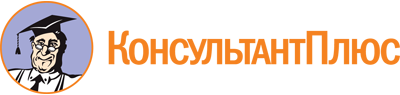 Закон Республики Карелия от 07.05.2009 N 1288-ЗРК
(ред. от 22.12.2022)
"О референдуме Республики Карелия"
(принят ЗС РК 23.04.2009)Документ предоставлен КонсультантПлюс

www.consultant.ru

Дата сохранения: 16.06.2023
 7 мая 2009 годаN 1288-ЗРКСписок изменяющих документов(в ред. Законов РК от 13.01.2010 N 1356-ЗРК,от 05.07.2011 N 1506-ЗРК, от 04.07.2012 N 1614-ЗРК,от 04.07.2012 N 1616-ЗРК, от 10.12.2013 N 1748-ЗРК,от 02.06.2015 N 1902-ЗРК, от 31.05.2016 N 2024-ЗРК,от 10.04.2017 N 2110-ЗРК, от 01.04.2019 N 2360-ЗРК,от 06.02.2020 N 2453-ЗРК, от 08.02.2021 N 2544-ЗРК,от 28.06.2021 N 2578-ЗРК, от 03.06.2022 N 2716-ЗРК,от 22.12.2022 N 2793-ЗРК)Список изменяющих документов(в ред. Закона РК от 01.04.2019 N 2360-ЗРК)Список изменяющих документов(в ред. Закона РК от 01.04.2019 N 2360-ЗРК)